แผนการจัดการเรียนรู้ที่ 1เรื่อง สารเสพติด**************************************************************รหัสวิชา พ 33102                                ชื่อรายวิชา สุขศึกษาและพลศึกษา 6ชั้นมัธยมศึกษาปีที่ 6                              ภาคเรียนที่  2หน่วยการเรียนรู้ที่ 3	                             สารเสพติดแผนการจัดการเรียนรู้ที่ 1   เรื่อง   สถานการณ์สารเสพติดในปัจจุบัน  เวลา  4 ชั่วโมง***************************************************************1.มาตรฐานการเรียนรู้สาระที่ 5 ความปลอดภัยในชีวิตมาตรฐาน  พ 5.1 ป้องกันและหลีกเลี่ยงปัจจัยเสี่ยงพฤติกรรมเสี่ยงต่อสุขภาพอุบัติเหตุการใช้ยาสารเสพติดและความรุนแรง2.  ตัวชี้วัด 5.1   ม. 4-6 / 	วิเคราะห์ผลกระทบที่เกิดจากการครอบครอง การใช้ การจำหน่ายสารเสพติด3.  สาระสำคัญ / ความคิดรวบยอด	สารเสพติดเป็นปัญหาสำคัญที่มีผลกระทบต่อการดำเนินชีวิตประจำวัน จึงควรศึกษาและติดตามสถานการณ์สารเสพติดในปัจจุบัน เพื่อป้องกันผลกระทบที่อาจเกิดขึ้นต่อตนเอง ครอบครัว เศรษฐกิจ และสังคม4.  สาระการเรียนรู้ (เนื้อหา ทักษะ เจตคติ)	- การวิเคราะห์ผลกระทบที่เกิดจากการครอบครอง การใช้ และการจำหน่ายสารเสพติด (ตนเอง ครอบครัว เศรษฐกิจ สังคม)	- โทษทางกฎหมายที่เกิดจากการครอบครอง การใช้ และการจำหน่ายสารเสพติด5.  สมรรถนะสำคัญของผู้เรียน	1.  ความสามารถในการสื่อสาร	2.  ความสามารถในการคิด	3.  ความสามารถในการใช้ทักษะชีวิต6.  คุณลักษณะอันพึงประสงค์	1.  มีวินัย	2.  ใฝ่เรียนรู้	3.  มุ่งมั่นในการทำงาน7. การนำหลักปรัชญาของเศรษฐกิจพอเพียงสู่การจัดการเรียนรู้	7.1 ผู้สอนใช้หลักปรัชญาของเศรษฐกิจพอเพียงในการจัดกิจกรรมการเรียนการสอน ต่อไปนี้			ความพอประมาณ		ก่อนการจัดกิจกรรมการเรียนรู้ ครูวางแผนการจัดกิจกรรมการเรียนรู้ชัดเจนเป็นลำดับ ขั้นตอน มีการกำหนดเนื้อหาสาระ เรื่องกฎหมายคุ้มครองสิทธิส่วนบุคคล อย่างชัดเจน  และกิจกรรมการเรียนรู้โดยใช้การฝึกปฏิบัติกับเครื่องคอมพิวเตอร์เพื่อให้นักเรียนเกิดทักษะในการทำงาน กำหนดเนื้อหาสาระ และกิจกรรมการเรียนรู้เหมาะสมกับแหล่งเรียนรู้ จัดเตรียมและใช้สื่อในการจัดกิจกรรมการเรียนการสอน เหมาะสมกับจำนวนนักเรียน โดยให้มีจำนวนมากกว่าจำนวนนักเรียนอย่างน้อย 1 ชุด การกำหนดเนื้อหาให้เหมาะสมกับการเรียน เพื่อให้นักเรียนสามารถทำกิจกรรมฝึกปฏิบัติได้ทันตามเวลา			ความมีเหตุผล	  การจัดการเรียนรู้ตรงตามมาตรฐานตัวชี้วัด  พ 1.1  ม.4-6/1 เพื่อให้กิจกรรมการเรียนการสอนบรรลุตัวชี้วัดได้ตามเวลาที่กำหนด สืบค้นดูตัวอย่างจากอินเทอร์เน็ตได้เพื่อให้การจัดการเรียนการสอนบรรลุตัวชี้วัดได้ในระยะเวลาที่กำหนด นอกจากจะศึกษาจากใบความรู้แล้วสามารถตระหนักถึงคุณค่าของการใช้สื่อและทรัพยากรอย่างคุ้มค่า			การสร้างภูมิคุ้มกันในตัวที่ดี	มีการวางแผนการจัดกิจกรรมการเรียนรู้ชัดแจนและเป็นลำดับขั้นตอนมีใบความรู้และมีสำรองในกรณีที่จำเป็นใช้เพิ่ม  ใช้สื่อที่มีอย่างคุ้มค่า  มีการเผื่อเวลาในการทำกิจกรรมแต่ละขั้นเพื่อให้นักเรียนที่มีความสามารถต่างกันสามารถทำงานเสร็จได้ทันตามเวลา			เงื่อนไขความรู้	  สืบค้นเทคนิควิธีการสอน, รูปแบบการจัดกิจกรรมการเรียนรู้  ศึกษาเนื้อหาเรื่องสารเสพติด สื่อเกี่ยวกับโฆษณา การสร้างเสริมความปลอดภัยในชุมชน  วิเคราะห์และจัดทำเครื่องมือการจัดผลประเมินผลตามสภาพจริง  ศึกษา ค้นคว้าและนำหลักปรัชญาของเศรษฐกิจพอเพียงและการบูรณาการหลักปรัชญาของเศรษฐกิจพอเพียงกับการจัดการเรียนรู้	เงื่อนไขคุณธรรม-  	มีความรับผิดชอบในการปฏิบัติหน้าที่การสอน เข้าสอนตรงต่อเวลา ปฏิบัติหน้าทีสอนเต็มเวลา                   เตรียมการสอน และมีใบความรู้ประกอบการสอนล่วงหน้า- 	ใฝ่รู้ศึกษาหาความรู้เพิ่มเติมจากเอกสารตำรา และจากอินเทอร์เน็ต-  	มีความเมตตา ให้ความเสมอภาค และยุติธรรมกับนักเรียนทุกคน7.2 คุณลักษณะอยู่อย่างพอเพียงที่เกิดกับผู้เรียน	ความพอประมาณ		รู้จักแบ่งเวลาในการเรียนและศึกษาค้นคว้าเพิ่มเติมจากใบความรู้หรืออินเทอร์เน็ต เกี่ยวกับเนื้อหาที่เรียนจนเกิดความเข้าใจกำหนดเวลาในการทำกิจกรรม สืบค้น ฝึกปฏิบัติ  และสร้างชิ้นงานได้อย่างเหมาะสม ความมีเหตุผลมีความรู้ ความเข้าใจเกี่ยวกับเรื่องกฎหมายคุ้มครองสิทธิส่วนบุคคล มีจิตสาธารณะช่วยแนะนำเพื่อนเกี่ยวกับเรื่องที่เรียนหากเพื่อนไม่เข้าใจการสร้างภูมิคุ้มกันในตัวที่ดี	 ฝึกการเป็นคนที่มีจิตสาธารณะเอื้อเฟื้อเผื่อแผ่ผู้อื่น  วางแผนในการทำกิจกรรมการเรียนอย่างรอบคอบ สามารถนำไปเป็นแนวทางในการทำกิจกรรมอื่นๆ ในชีวิตประจำวันได้	เงื่อนไขความรู้	ศึกษาใบความรู้ และสืบค้นข้อมูล เพื่อเสริมสร้างความรู้ ความเข้าใจในการเลือกใช้เครื่องมือแต่ละชนิดด้วยวิธีการที่หลากหลาย เลือกใช้เครื่องมือเพื่อสร้างชิ้นงานที่มีคุณภาพ	เงื่อนไขคุณธรรม	-  มีวินัย มุ่งมั่นในการทำงานโดยการทำชิ้นงานที่ไดรับมอบหมายได้ถูกต้องและเสร็จตรงเวลา	-  มีความซื่อสัตย์สุจริต โดยชิ้นงานที่ส่งเป็นฝีมือที่สร้างจากความคิดของนักเรียนเอง	-  ใฝ่รู้ใฝ่เรียน ให้ความร่วมมือในการทำกิจกรรม ด้วยความกระตือรือร้น และสนใจ	-  มีจิตสาธารณะเอื้อเฟื้อเผื่อแผ่โดยช่วยแนะนำและสอนเพื่อนเกี่ยวกับเรื่องที่เรียนหากเพื่อนไม่   เข้าใจ		นำสู่ความสมดุล มั่นคง ยั่งยืนใน 4 มิติ ดังนี้			มิติวัตถุ-	มีเจตคติที่ดีต่อการเรียนและมีความรับผิดชอบในการสร้างชิ้นงาน-	เลือกใช้เครื่องมือในการสร้างชิ้นงานอย่างเหมาะสม			มิติสังคม-	ความรู้เกี่ยวกับการวางแผนการทำงานทั้งงานเดี่ยวและงานกลุ่ม-	มีจิตสาธารณะช่วยแนะนำและสอนเพื่อนเกี่ยวกับเรื่องที่เรียน-	เห็นความสำคัญของการมีจิตสาธารณะเอื้อเฟื้อเผื่อแผ่			มิติสิ่งแวดล้อม-		มีความรู้ในการเหลือใช้วัสดุอุปกรณ์ในท้องถิ่นมาใช้ประโยชน์ได้อย่างเหมาะสมและใช้  ธรรมชาติรอบ ๆตัวเป็นแบบในการสร้างสรรค์งาน-		มีความรู้เกี่ยวกับการรักษาธรรมชาติและสิ่งแวดล้อม		-		ตระหนักในการใช้ทรัพยากรที่มีอยู่อย่างคุ้มค่า							มิติวัฒนธรรม-		มีความรู้ความเข้าใจในภูมิปัญญาท้องถิ่นมาใช้ในการออกแบบชิ้นงานได้อย่างหลากหลาย-		การช่วยเหลือเกื้อกูลเอื้อเฟื้อแบ่งปัน-	สืบทอดและเห็นคุณค่า วัฒนธรรมท้องถิ่น8.  ชิ้นงาน / ภาระงาน	- ใบงานที่ 5.1 เรื่อง สถานการณ์สารเสพติดในปัจจุบัน9.  กระบวนการจัดการเรียนรู้วิธีสอนโดยการจัดการเรียนรู้แบบร่วมมือ  : เทคนิคการเรียนร่วมกันชั่วโมงที่ 1-2นักเรียนทำแบบทดสอบก่อนเรียน หน่วยการเรียนรู้ที่ 3เรื่อง สารเสพติดขั้นนำเข้าสู่บทเรียนนักเรียนตอบคำถามกระตุ้นความคิด นักเรียนคิดว่า ปัญหาสารเสพติดเป็นปัญหาที่ร้ายแรงมากน้อยเพียงใด(พิจารณาตามคำตอบของนักเรียน โดยให้อยู่ในดุลยพินิจของครูผู้สอน)ครูและนักเรียนร่วมกันสนทนาเกี่ยวกับปัญหาสารเสพติดที่เกิดขึ้นกับดารา นักร้อง จากนั้นร่วมกันแสดงความคิดเห็นถึงผลกระทบที่เกิดขึ้นกับตัวดารา นักร้อง และเยาวชนหรือบุคคลในสังคมที่ชื่นชมและชื่นชมพฤติกรรมของดารา นักร้องดังกล่าวก่อนที่จะเกิดการติดสารเสพติดขั้นสอนครูแบ่งนักเรียนเป็นกลุ่ม กลุ่มละ 4 คน คละกันตามความสามารถ คือ เก่ง ปานกลางค่อนข้างเก่ง ปานกลางค่อนข้างอ่อน และอ่อน แล้วให้แต่ละกลุ่มศึกษาความรู้เรื่อง สถานการณ์สารเสพติดในปัจจุบัน จากหนังสือเรียน แหล่งข้อมูลสารสนเทศ และใบความรู้เรื่อง สถานการณ์ปัญหายาเสพติด	2.	นักเรียนแต่ละกลุ่มร่วมกันวิเคราะห์ปัจจัยเชื่อมโยงที่เกี่ยวกับการแพร่ระบาดของสารเสพติด แล้วสรุปผลการวิเคราะห์ จากนั้นครูสุ่มเรียกตัวแทนนักเรียน 1-2 กลุ่ม นำเสนอผลการวิเคราะห์ของกลุ่ม	3.	นักเรียนแต่ละกลุ่มร่วมกันทำใบงานที่ 5.1 เรื่อง สถานการณ์สารเสพติดในปัจจุบัน โดยสมาชิกกลุ่มร่วมกันปฏิบัติกิจกรรม ดังนี้สมาชิกคนที่1มีหน้าที่อ่านคำถามแยกแยะให้ชัดเจนสมาชิกคนที่2มีหน้าที่ฟังขั้นตอนรวบรวมข้อมูลหาแนวทาง	เสนอแนะในการตอบคำถามสมาชิกคนที่3มีหน้าที่ตอบคำถามสมาชิกคนที่4มีหน้าที่ตรวจสอบคำตอบสมาชิกแต่ละคนในกลุ่มหมุนเวียนเปลี่ยนหน้าที่กันในการตอบคำถามในใบงานที่ 5.1 ข้อต่อไปจนเสร็จทุกข้อ แล้วนำส่งครูตรวจชั่วโมงที่ 3-4นักเรียนตอบคำถามกระตุ้นความคิด ปัญหาสารเสพติดนำไปสู่ปัญหาทางสังคมอย่างไร	(ปัญหาสารเสพติดนำไปสู่ปัญหาทางสังคมในด้านต่างๆ เช่น ปัญหาวัยรุ่น ปัญหาอาชญากรรม ปัญหาล่วงละเมิดทางเพศ  ซึ่งส่งผลกระทบต่อตนเอง ครอบครัว สังคม และความมั่นคงของประเทศ)ขั้นสรุปนักเรียนร่วมกันวิเคราะห์ผลกระทบต่างๆ ที่เกิดขึ้นจากการใช้ และการจำหน่ายสารเสพติด และสถานการณ์สารเสพติดในปัจจุบันสื่อและแหล่งเรียนรู้- หนังสือเรียน สุขศึกษา ม.6- ใบความรู้เรื่อง สถานการณ์ปัญหายาเสพติด- ใบงานที่ 1.1 เรื่อง สถานการณ์สารเสพติดในปัจจุบัน - แหล่งข้อมูลสารสนเทศ- http://www.nccd.go.th/upload/content/05.2550.pdf			        -  http://www.oncb.go.th/PortalWeb/appmanager/Portal/Internet			-การวัดและประเมินผล12.  บันทึกผลหลังสอน	12.1   ผลที่เกิดกับผู้เรียน		ผลที่เกิดกับผู้เรียนด้านความรู้ (Knowledge)………………………………………………………………………………………………………………………………………………………………………………………………………………………………………………………………………………………………………………………………………………………………………………………………………………………………………………………………………………………………………………………………………………………………………………………………………………………………………………………………		ผลที่เกิดกับผู้เรียนด้านทักษะ (Practice)………………………………………………………………………………………………………………………………………………………………………………………………………………………………………………………………………………………………………………………………………………………………………………………………………………………………………………………………………………………………………………………………………………………………………………………………………………………………………………………………ผลที่เกิดกับผู้เรียนด้านเจตคติ (Attitude)………………………………………………………………………………………………………………………………………………………………………………………………………………………………………………………………………………………………………………………………………………………………………………………………………………………………………………………………………………………………………………………………………………………………………………………………………………………………………………………………12.2 ปัญหาและอุปสรรค………………………………………………………………………………………………………………………………………………………………………………………………………………………………………………………………………………………………………………………………………………………………………………………………………………………………………………………………………………………………………………………………………………………………………………………………………………………………………………………………12.3แนวทางแก้ไข………………………………………………………………………………………………………………………………………………………………………………………………………………………………………………………………………………………………………………………………………………………………………………………………………………………………………………………………………………………………………………………………………………………………………………………………………………………………………………………………ลงชื่อ ....................................................... ผู้สอน                                                                       ( นายเกียรติศักดิ์  แสนอ้วน )                                                                       วันที่ ........... / ............. / ..........ข้อเสนอแนะฝ่ายวิชาการ………………………………………………………………………………………………………………………………………………………………………………………………………………………………………………………………………………………………………………………………………………………………………………………………………………………………………………………………………………………………………………………………………………………………………………………………………………………………………………………………ลงชื่อ .......................................... ฝ่ายวิชาการ (นางวิลัยพร  สมานราษฎร์)วันที่ ........... / ............. / ..........ข้อเสนอแนะผู้บริหาร………………………………………………………………………………………………………………………………………………………………………………………………………………………………………………………………………………………………………………………………………………………………………………………………………………………………………………………………………………………………………………………………………………………………………………………………………………………………………………………………             ลงชื่อ .......................................... รองผู้อำนวยการโรงเรียน (นายธรรม์     ธัญญวิศิษฐ์)วันที่ ........... / ............. / ..........ข้อเสนอแนะผู้บริหาร………………………………………………………………………………………………………………………………………………………………………………………………………………………………………………………………………………………………………………………………………………………………………………………………………………………………………………………………………………………………………………………………………………………………………………………………………………………………………………………………             ลงชื่อ .......................................... ผู้อำนวยการโรงเรียน (นายทองขาน  บุญลา )วันที่ ........... / ............. / ..........ใบความรู้เรื่อง สถานการณ์ปัญหายาเสพติด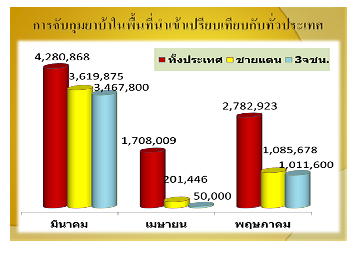 สถานการณ์ปัญหายาเสพติดช่วงปฏิบัติการประเทศไทยเข้มแข็ง ชนะยาเสพติดยั่งยืนภายใต้ยุทธศาสตร์ 5 รั้วป้องกันระยะที่ 3 (พฤษภาคม 2554)	สถานการณ์ยาเสพติดนอกประเทศ	สถานการณ์ในพม่าไม่เปลี่ยนแปลง ยังมียาเสพติดในปริมาณมากทั้งยาบ้า ไอซ์ และเฮโรอีน ที่พร้อมจะเข้าไทยตลอดเวลา ยาเสพติดส่วนใหญ่เป็นของกลุ่มว้า (มากกว่าร้อยละ 80) ที่เหลือเป็นของกลุ่มไทยใหญ่กับกลุ่มมูเซอ โกกั้ง และกลุ่มอื่นๆ โดยในช่วงเดือนพฤษภาคมนี้ ข่าวสารระบุว่า กกล.ว้า มีการเคลื่อนย้ายยาเสพติดจากพื้นที่ว้าตอนเหนือ (ติดจีน) มาเก็บพักคอยไว้ในพื้นที่เขตว้าตอนใต้ เนื่องจากกลุ่มว้า (UWSA) ถูกกดดันจากทางการจีนไม่ให้มีการผลิตยาเสพติดบริเวณชายแดนพม่า-จีน รวมทั้งไม่ให้มีการลักลอบลำเลียงยาเสพติดเข้าสู่ประเทศจีน  จึงทำให้มีการปรับเปลี่ยนแหล่งผลิตและเส้นทางลำเลียง รวมถึงตลาดค้ายาเสพติด จากเขตว้าตอนเหนือมายังเขตว้าตอนใต้ นอกจากนี้ การข่าวยังระบุว่าการผลิตยาเสพติด มีการเปลี่ยนแปลงไปจากเดิม คือ การผลิตไอซ์ และยาบ้า จะผลิตในโรงงานที่อยู่ห่างไกลชุมชนหรือมีสภาพแวดล้อมเป็นป่าเขา แต่ปัจจุบันพบแหล่งผลิตอยู่ในตัวอาคารพื้นที่แหล่งชุมชนตามแนวชายแดนด้านฝั่งตรงข้าม อ.แม่อาย อ.ฝาง จ.เชียงใหม่ อ.แม่จัน อ.แม่ฟ้าหลวง จ.เชียงราย ซึ่งช่วงก่อนหน้านี้ไทยมีนโยบายปราบปรามยาเสพติดตามแผนเร่งรัด 3 เดือน ทำให้ผู้ค้าและกระบวนการลำเลียงยาเสพติดในบางพื้นที่เคลื่อนไหวน้อย แต่ปัจจุบันเริ่มกลับเข้ามาเคลื่อนไหวอีก ซึ่งน่าจะส่งผลให้กลุ่มว้าเร่งผลิตยาเสพติดและนำออกมาจำหน่ายมากขึ้นพื้นที่ปลูกฝิ่นในพม่า เดิมจะอยู่ในเขตพื้นที่รัฐฉานตอนกลาง แต่เนื่องจากมีกองกำลังติดอาวุธต่อต้านรัฐบาลพม่าทั้งใหม่และเก่า เคลื่อนไหวจำนวนมากและเรียกเก็บภาษีฝิ่นจากพ่อค้าฝิ่น ทำให้ฝิ่นมีราคาสูงขึ้น กลุ่มผู้ผลิต/ค้าฝิ่น จึงย้ายพื้นที่เพาะปลูกมายังแนวชายแดนไทย-พม่า ด้านตรงข้าม จ.แม่ฮ่องสอน	กลุ่มผู้ค้ายาเสพติดในพม่า พยายามให้เจ้าหน้าที่รัฐช่วยอำนวยความสะดวกในการเปิดเส้นทางลำเลียง     ยาเสพติดจากพม่าเพื่อเข้าสู่ไทยใน 2 เส้นทาง คือ 1) จ.เมืองสาด ด้านตรงข้าม อ.เวียงแหง จ.เชียงใหม่ และ 2)    จ.ท่าขี้เหล็ก ด้านตรงข้าม อ.แม่สาย จ.เชียงราย	จากสถานการณ์ดังกล่าวข้างต้น อาจส่งผลกระทบให้สถานการณ์ปัญหายาเสพติดในประเทศทวีความรุนแรงขึ้นในช่วงต่อจากนี้	สถานการณ์การลักลอบนำเข้ายาเสพติด	“พื้นที่หลักในการลักลอบนำเข้ายาเสพติดยังคงอยู่ใน 3 จังหวัดชายแดนภาคเหนือ”	พื้นที่นำเข้ายาเสพติด ชายแดนภาคเหนือยังคงเป็นพื้นที่ที่มีสัดส่วนการลักลอบนำเข้ายาเสพติดสูงที่สุด ปรากฏว่าช่วงนี้มีการลักลอบนำเข้ายาเสพติดที่สำคัญ คือ ยาบ้า และไอซ์ ในขณะช่วงที่ผ่านมาการลักลอบนำเข้าหลากหลายตัวยามากกว่า โดยยาบ้าที่ลักลอบนำเข้าในช่วงนี้เข้ามาทางชายแดนภาคเหนือสูงถึงร้อยละ 98 ของ  ทั้งประเทศ เพิ่มขึ้นจากเดือนเมษายนที่มีการลักลอบนำเข้ายาบ้าเพียงร้อยละ 24.8 ของทั้งประเทศ โดยเฉพาะการลักลอบนำเข้ายาบ้าในพื้นที่ 3 จชน. สูงถึงร้อยละ 97.9 ของทั้งประเทศ และนำเข้าไอซ์ทางชายแดนภาคเหนือสูงถึงร้อยละ 64.0พื้นที่ที่มีการลักลอบนำเข้ายาเสพติดในช่วงนี้ ได้แก่ จ.เชียงราย      (อ.แม่ฟ้าหลวง อ.แม่สาย) จ.เชียงใหม่ (อ.ฝาง) จ.แม่ฮ่องสอน (อ.เมือง)  จ.ตาก (อ.แม่สอด) จ.นครพนม (อ.ธาตุพนม อ.บ้านแพง) จ.เลย (อ.เชียงคาน) จ.ภูเก็ต (อ.ถลาง) จ.สงขลา (อ.สะเดา) และท่าอากาศยานสุวรรณภูมิ จ.สมุทรปราการ ซึ่งส่วนใหญ่จะเป็นพื้นที่เดิม ยกเว้น จ.ภูเก็ต (อ.ถลาง) และ จ.สงขลา (อ.สะเดา)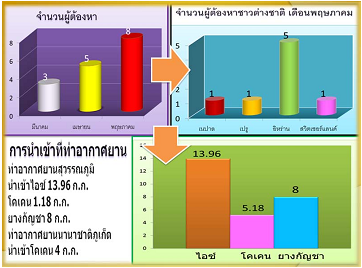 นอกจากพื้นที่ชายแดนที่มีการจับกุมการลักลอบนำเข้ายาเสพติดแล้ว ยังมีพื้นที่ชายแดนภาคเหนือที่มีข่าวระบุว่ามีการติดต่อระหว่าง นักค้าชาวไทยกับนักค้าประเทศเพื่อนบ้านในการซื้อขายและลักลอบนำเข้ายาเสพติด คือ พื้นที่ อ.บ้านโคก  จ.อุตรดิตถ์ และ อ.สองแคว   อ.เฉลิมพระเกียรติ จ.น่าน ซึ่งทั้ง 2 พื้นที่ ที่ผ่านมาไม่ค่อยปรากฏข่าวการจับกุม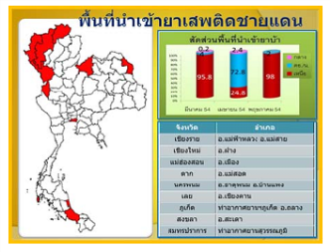 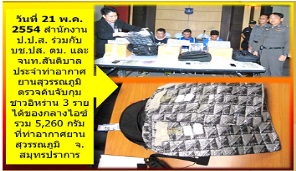 	“ยาเสพติดที่มีการลักลอบนำเข้ามีปริมาณเพิ่มขึ้น”	เมื่อเปรียบเทียบปริมาณการนำเข้าในช่วงนี้กับช่วงที่ผ่านมาพบว่ายาบ้า กัญชา พืชกระท่อม และไอซ์ มีปริมาณการนำเข้าที่เพิ่มขึ้นอย่างต่อเนื่อง โดยปริมาณของยาบ้ามีจำนวน 1,085,678 เม็ด เพิ่มขึ้นจากช่วงเดือนเมษายน ที่มีจำนวน 201,446 เม็ด หรือเพิ่มขึ้นกว่า 5 เท่า กัญชามีจำนวน 630 กก. เพิ่มขึ้นจากเดิมที่มีจำนวน 410 กก. พืชกระท่อมจำนวน 110 กก. ซึ่งในช่วง 2 เดือน ที่ผ่านมาไม่มีการนำเข้าและไอซ์ จำนวน 39.1 กก. เพิ่มขึ้นจากเดิมที่มีจำนวน 9.4 กก.ยาบ้า มีการลักลอบนำเข้าในพื้นที่ อ.แม่สาย อ.แม่ฟ้าหลวง จ.เชียงราย อ.ฝาง จ.เชียงใหม่ อ.เมือง          จ.แม่ฮ่องสอน อ.แม่สอด จ.ตาก อ.บ้านแพง จ.นครพนม และ จ.เลย ซึ่งพื้นที่ที่มีการลักลอบนำเข้าในช่วงนี้จะเหมือนกับช่วงเวลาที่ผ่านมากัญชา นำเข้าที่ อ.ธาตุพนม จ.นครพนม และ อ.เชียงคาน จ.เลย ซึ่งในช่วงผ่านมาไม่มีการนำเข้ากัญชาในพื้นที่ จ.เลยยางกัญชา นำเข้าที่ท่าอากาศยานสุวรรณภูมิ จ.สมุทรปราการไอซ์ นำเข้าที่ อ.แม่สาย จ.เชียงราย และท่าอากาศยานสุวรรณภูมิ จ.สมุทรปราการกระท่อม นำเข้าที่ อ.สะเดา จ.สงขลา โดยเฉพาะที่ด่านสะเดาและด่านปาดังเบซาร์โคเคน นำเข้าที่ท่าอากาศยานนานาชาติภูเก็ต  จ.ภูเก็ต		ในช่วงที่รัฐบาลไทยได้มีนโยบายปราบปรามยาเสพติดตามแผนปฏิบัติการเร่งรัด 3 เดือน มีผลทำให้ผู้ค้าและขบวนการลำเลียงบางพื้นที่หยุดเคลื่อนไหวลงชั่วคราว แต่ในปัจจุบันสถานการณ์ยาเสพติดเริ่มกลับมาเคลื่อนไหวเช่นเดิม ประกอบกับกลุ่มผลิตยาเสพติดในประเทศเพื่อนบ้านโดยเฉพาะกลุ่มว้า พยายามที่จะเร่งระบายยาเสพติดให้ได้มากที่สุด ก่อนที่จะมีการเลือกตั้ง เพราะไม่แน่ใจในโยบายของรัฐบาลใหม่ จึงทำให้ปริมาณยาเสพติดที่ลักลอบนำเข้ามีปริมาณเพิ่มมากขึ้น“พบเครือข่ายชาวต่างชาตินำเข้า ไอซ์ โคเคนและยางกัญชา”นอกจากการลักลอบนำเข้ายาเสพติดทางพื้นที่ชายแดน แล้ว ยังพบการนำเข้าทางท่าอากาศยานทั้งท่าอากาศยานสุวรรณภูมิ   และท่าอากาศยานนานาชาติภูเก็ต โดยที่มีการนำเข้าที่ท่าอากาศยานสุวรรณภูมิจำนวน 7 ครั้ง เพิ่มขึ้นจากช่วงที่ผ่านมาคือเดือนมีนาคม   3 ครั้ง และเมษายน 5 ครั้ง กลุ่มชาวต่างชาติที่ลักลอบนำเข้าที่สำคัญ ได้แก่เครือข่ายนักค้าชาวอิหร่าน จากการดำเนินการอย่างเข้มงวดของเจ้าหน้าที่ในช่วงปลายปีที่ผ่านมาทำให้ช่วง 3 เดือนแรกของปี 2554 ไม่ปรากฏการจับกุมผู้ต้องหาชาวอิหร่านที่ลักลอบนำเข้ายาเสพติด จนกระทั่งเดือนเมษายน จึงเริ่มปรากฏการจับกุมอีกครั้งหนึ่ง ในเดือนพฤษภาคมมีการจับกุมชาวอิหร่านลักลอบนำเข้ายาไอซ์ จำนวน 5 คดี ซึ่งนักค้าชาวอิหร่านดังกล่าวจะเดินทางมาจากตะวันออกกลาง คือ ประเทศกาตาร์ คูเวต และซีเรีย โดยลักษณะการซุกซ่อน จะมีการบรรจุในซองพลาสติกแบบฟองน้ำแล้วพันทับด้วยกระดาษคาร์บอน โดยจะซุกซ่อนมาพร้อมกับกระเป๋าสะพายหลัง ซึ่งมีปริมาณของกลางเฉลี่ย 2.79 กก./คดี กรณีการจับกุมเมื่อวันที่ 21 พฤษภาคม 2554 จับกุมนักค้าชาวอิหร่าน 2 คน ซึ่งเดินทางมาจากประเทศซีเรีย ของกลางไอซ์ 1,210 กรัม และ 2,660 กรัม โดยทั้ง 2 รายของกลางซุกซ่อนในกระเป๋าเดินทาง	เครือข่ายนักค้าชาวเนปาล ลักลอบนำเข้ายางกัญชา 8 กก. เดินทางมาจากเมืองกัลกัตตา ประเทศอินเดีย และจะต่อเครื่องจากท่าอากาศยานสุวรรณภูมิไปยังท่าอากาศยานนานาชาติ โดยซุกซ่อนของกลางในกระเป๋าสัมภาระที่ช่องลับบริเวณพื้นและฝากระเป๋า โดยการลักลอบนำเข้ายางกัญชาที่ผ่านมาส่วนใหญ่จะเป็นชาวเนปาล พื้นที่ปลายทางเท่าที่ได้ข้อมูลจากผู้ต้องหาจะเป็นพื้นที่แหล่งท่องเที่ยว เช่น เกาะสมุย จ.สุราษฎร์ธานี	เครือข่ายนักค้าชาวเปรู ลักลอบนำเข้าโคเคน 1,180 กรัม เดินทางมาจากเมืองเซาเปาโล ประเทศบราซิล วิธีการลักลอบนำเข้าคือ กลืนโคเคนลงท้อง ซึ่งเป็นครั้งแรกที่มีการจับกุมนักค้าชาวเปรูที่ลักลอบนำเข้าโคเคน นับตั้งแต่ ปี 2550 เป็นต้นมา	ส่วนการนำเข้าที่ท่าอากาศยานนานาชาติภูเก็ต มีการจับกุม 2 ครั้ง โดยเป็นนักค้ายาเสพติดเครือข่ายอเมริกาใต้ ลักลอบขนโคเคน เดินทางมาจากประเทศแถบอเมริกาใต้ ซึ่งปริมาณของกลางมีจำนวนมาก เช่น	กรณีวันที่ 9 พฤษภาคม 2554 จับกุมชาวสวิตเซอร์แลนด์ เดินทางมาจากประเทศโบลิเวียลักลอบนำเข้าโคเคน 4 ก.ก. โดยซุกซ่อนอยู่ในขอบกระเป๋าเดินทาง และกรณีวันที่ 10 พฤษภาคม 2554 ชปส.สภ. เมืองภูเก็ต จับกุมหญิงไทย 1 คน ลักลอบขนโคเคน 2 ก.ก. เดินทางมาจากประเทศบราซิล โดยซุกซ่อนอยู่ในกระเป๋าผ้าภายในกระเป๋าเดินทาง ซึ่งจากการสอบสวนผู้ต้องหาให้การรับสารภาพว่า ได้รับการว่าจ้างจากนายไมค์ เพื่อนชาวต่างชาติ  ผิวดำ ซึ่งรู้จักกันมาประมาณ 5-6 เดือน ให้เดินทางไปเที่ยวที่ประเทศบราซิล โดยนายไมค์ เป็นผู้ออกค่าใช้จ่ายในการเดินทางให้ทั้งหมด วันเดินทางกลับผู้ต้องหาได้เดินทางไปยังสนามบินเซาเปาโล โดยไม่มีการนำกระเป๋าเสื้อผ้า เมื่อไปถึงสนามบินมีเพื่อนของนายไมค์ มาพบมอบตั๋วเครื่องบินและกระเป๋าเดินทางให้	“การจับกุมที่ด่าน/จุดตรวจ มีจำนวนลดลง”	ผลการจับกุมในพื้นที่ชายแดน สามารถจับกุมยาเสพติดรายสำคัญได้จำนวน 27 คดี ผู้ต้องหา 40 คน ได้ของกลางยาบ้า จำนวน 1,146,015 เม็ด คิดเป็นร้อยละ 41.2 ของการจับกุมรายสำคัญทั้งประเทศ เฮโรอีน 0.4 กก. กัญชา 751 กก. ไอซ์ 32.2 กก. เอ๊กซ์ตาซี 50 เม็ด ยาแก้หวัด 600,000 เม็ด อิริมินไฟว์ 108 เม็ด และยาแก้ไอ 7,180 ขวด ซึ่งทั้งยาบ้า กัญชา และไอซ์ มีปริมาณเพิ่มขึ้นจากเดือนเมษายนที่ผ่านมา สำหรับการจับกุมที่ด่าน/จุดตรวจ มีจำนวนคดีที่ลดลงจากช่วง 2 เดือน ที่ผ่านมา เหลือเพียง 7 คดี ผู้ต้องหา 11 คน ของกลาง ยาบ้าบ้า 612,530 เม็ด เฮโรอีน 0.4 กก. ไอซ์ 1 กก.      ยาแก้ไอ 7,180 ขวด โดยปริมาณยาบ้าที่จับกุมได้ที่ด่าน/จุดตรวจ      คิดเป็นร้อยละ 22.0 ของปริมาณการจับกุมรายสำคัญทั้งประเทศสถานการณ์การค้ายาเสพติด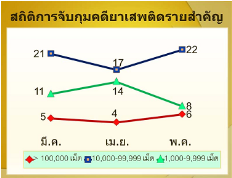 	“การจับกุมยาเสพติด ทั้งจำนวนคดี  จำนวนผู้ต้องหา    และปริมาณของกลางเพิ่มขึ้น”สถานการณ์การค้ายาเสพติด ช่วงแผนปฏิบัติการประเทศไทยเข้มแข็ง ชนะยาเสพติดยั่งยืน ภายใต้ยุทธศาสตร์ 5 รั้วป้องกันระยะที่ 3 ในเดือนพฤษภาคม 2554 ยังคงมีการลำเลียงยาเสพติดทั้งยาบ้าและไอซ์เข้ามายังพื้นที่ตอนใน เห็นได้จากสถิติการจับคดียาเสพติดรายสำคัญพบว่า จำนวนคดี จำนวนผู้ต้องหา และปริมาณของกลางสำคัญเพิ่มขึ้นจากช่วงเดือนเมษายน แต่ยังคงน้อยกว่าช่วงเดือนมีนาคม โดยในเดือนนี้สามารถจับกุมได้ 69 คดี ผู้ต้องหา 109 คน จากเดิมที่จับกุมได้ 54 คดี ผู้ต้องหา 94 คน ในเดือนเมษายน และ 72 คดี ผู้ต้องหา 112 คน ในเดือนมีนาคม ประมาณของกลางที่ยึดได้เพิ่มขึ้น ได้แก่ ยาบ้า 2,782,293 เม็ด จากเดิม 1,708,009 เม็ด และ 4,280,868 เม็ด กัญชา 751 กก. จากเดิม 696 กก. และ 1,052 กก. ไอซ์ 66.6 กก. จากเดิม 20.0 กก. และ 164.6 กก. โคเคน 7180 กรัม จากเดิม 207 กรัม (เดือนเมษายน) ยาแก้ไอ 7,180 ขวด จากเดิม 514 ขวด (เดือนเมษายน) เอ็กซ์ตาซี 1,140 เม็ด (เดิม 43 เม็ด และ 4,123 เม็ด) อิรีมินไฟว์ 108 เม็ด จากเดิม 80 เม็ด และ 1,028 เม็ด ยาแก้หวัดฯ 600,000 เม็ด จากเดิมที่ไม่มีการจับกุมเลยในช่วง 2 เดือนที่ผ่านมา สำหรับของกลางที่ยึดได้ลดลง ได้แก่ เฮโรอีน 0.4 กรัม จากเดิม 2.1 กรัม และ 21.3 กรัม พืชกระท่อม 52 กก. จากเดิม 90 กก. (เดือนเมษายน) และยางกัญชา 8 กก. จากเดิม 13.6 กก. (เดือนเมษายน)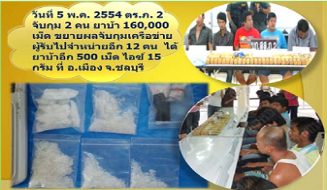 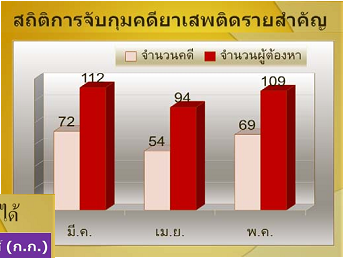 	“มีการลำเลียงยาเสพติดปริมาณมากเข้าสู่พื้นที่ตอนใน โดยใช้เส้นทางรอง” พื้นที่กรุงเทพฯ และปริมณฑล ยังเป็นพื้นที่หลักของการพักยาและเป็นแหล่งกระจายไปยังภาคอื่นๆ และยังเป็นพื้นที่หลักที่มีการค้ายาเสพติดหลายชนิด สำหรับยาบ้า และไอซ์ ยังมีการลำเลียงในปริมาณมาก เข้าสู่พื้นที่ตอนใน การลำเลียงใช้วิธีการลำเลียงโดยมีรถตรวจการณ์หน้า และคุ้มกันด้านหลังคันที่ใช้ลำเลียง และการหลบหนีเลี่ยงด่านตรวจ โดยใช้เส้นทางสำรอง หรือขับผ่านด่านโดยอาศัยช่วงจังหวะที่มีการผลัดเปลี่ยนเวรบริเวณของเจ้าหน้าที่ เห็นได้จากการจับกุมคดียาบ้ารายสำคัญการจับกุมที่ด่านลดลง แต่มีการจับกุมได้ในพื้นที่ตอนในมากขึ้น ทั้งการจับกุมที่ยึดของกลางระดับ 100,000 เม็ด และ 10,000 เม็ด โดยการจับกุมที่ยึดยาบ้าตั้งแต่ 100,000 เม็ดขึ้นไป ในช่วงเดือนนี้ที่จับกุมได้ 6 คดี ผู้ต้องหา 9 คน ยาบ้า 2,090,000 เม็ด จากเดิมที่จับกุมได้ 4 คดี ผู้ต้องหา 5 คน ยาบ้า 926,006 เม็ด ในเดือนเมษายน และ 5 คดี ผู้ต้องหา 7 คน ยาบ้า 3,254,200 เม็ด ในเดือนมีนาคม โดยพื้นที่ที่มีการจับกุมยาบ้าได้ตั้งแต่ 100,000 เม็ดขึ้นไป มี 6 จังหวัดได้แก่ กทม. สมุทรปราการ ชลบุรี สมุทรสาคร เชียงราย และนครศรีธรรมราช นอกจากนี้ยังพบว่า การจับกุมที่ยึดยาบ้าระดับตั้งแต่ 10,000-99,999 เม็ด ทั้งจำนวนคดีและจำนวนผู้ต้องหาก็เพิ่มขึ้นด้วยเช่นกัน แต่ปริมาณของกลางที่ยึดได้ใกล้เคียงกัน โดยในช่วงเดือนนี้สามารถจับกุมได้ 22 คดี ผู้ต้องหา 36 คน ยาบ้า 662,878 เม็ด จากเดิม 16 คดี ผู้ต้องหา 35 คน ยาบ้า 687,976 เม็ด ในเดือนเมษายน และ 21 คดี ผู้ต้องหา 40 คน ยาบ้า 665, 334 ในเดือนมีนาคม 2554 ที่น่าสนใจคือ การจับกุมส่วนใหญ่จะยึดยาเสพติดได้มากกว่า 1 ชนิด โดยมีการจับกุมที่น่าสนใจ ดังนี้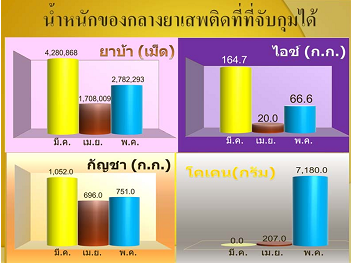 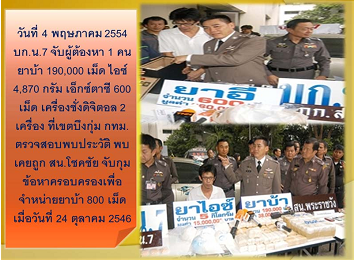 คดีแรก วันที่ 4 พฤษภาคม 2554 บก.น.7 จับกุมผู้ต้องหา 1 คน พร้อมของกลางยาบ้า 60,000 เม็ด บรรจุในกระเป๋าหิ้วซุกซ่อนในช่องเก็บสัมภาระท้ายรถยนต์ จากการสอบสวนผู้ต้องหาให้การว่า ยังมียาเสพติดอีกจำนวนหนึ่งเก็บไว้ที่บ้านพักย่านบึงกุ่ม กทม. เจ้าหน้าที่จึงขยายผลไปตรวจค้นบ้านดังกล่าว พบยาบ้าอีก 130,000 เม็ด ไอซ์ 4,870 กรัม เอ็กซ์ตาซี 600 เม็ด เครื่องชั่งดิจิตอล 2 เครื่อง จากการตรวจสอบพบประวัติ เคยถูก สน. โชคชัย จับกุมข้อหาครอบครองเพื่อจำหน่ายยาบ้า 800 เม็ด เมื่อวันที่ 24 ตุลาคม 2546 คดีที่ 2 วันที่ 5 พฤษภาคม 2554 ตร.ภ.2 จับกุมผู้ต้องหา 2 คน พร้อมของกลางยาบ้า 160,000 เม็ด โทรศัพท์เคลื่อนที่ 2 เครื่อง และเครื่องชั่งดิจิตอล 1 เครื่อง ที่บริเวณบ้านพักใน อ.เมือง จ.ชลบุรี ขยายผลจับกุมผู้ค้ารายย่อยซึ่งรับยาเสพติดไปจำหน่ายได้อีก 12 คน พร้อมยาบ้าอีก 500 เม็ด ไอซ์ 15 กรัม อาวุธปืน 1 กระบอก จากการสอบสวน ผู้ต้องหาทั้งสองให้การว่า รับจ้างจากนักค้ารายใหญ่ในพื้นที่ อ.ศรีราชา จ.ชลบุรี ให้รับยาบ้าดังกล่าวมาจากเครือข่ายในกรุงเทพฯ เพื่อนำมาเก็บซุกซ่อนไว้ก่อนนำออกมาจำหน่ายให้ลูกค้า ซึ่งส่วนใหญ่อยู่ในพื้นที่ อ.เมือง ศรีราชา พัทยา และ จ.ระยอง ได้ค่าจ้างครั้งละ 35,000 บาท ตรวจสอบพบประวัติ พบผู้ต้องหารายหนึ่งเคยถูก สภ.อ.พระประแดง จ.สมุทรปราการ จับกุมข้อหาครอบครองยาบ้า เมื่อวันที่ 12 เมษายน 2543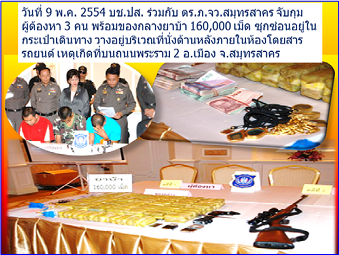 		คดีที่ 3 วันที่ 9 พฤษภาคม 2554 บช.ปส. ร่วมกับ ตร.ภ.จว.สมุทรปราการ จับกุมผู้ต้องหา 3 คน พร้อมของกลางยาบ้า 160,000 เม็ด ซุกซ่อนอยู่ในกระเป๋าเดินทาง วางอยู่บริเวณที่นั่งด้านหลังภายในห้องโดยสารรถยนต์ เหตุเกิดที่บนถนนพระราม 2    อ.เมือง จ.สมุทรสาคร ต่อเนื่องลานจอดรถยนต์ด้านหน้าห้างสรรพสินค้าย่านบางใหญ่ จ.นนทบุรี ตรวจสอบพบประวัติว่า ผู้ต้องหาทั้ง 3 คน เคยถูกจับในคดีเกี่ยวกับยาเสพติดมาแล้วคดีที่ 4 วันที่ 23 พฤษภาคม 2554 สน.บางนา ผู้ต้องหา 1 คน พร้อมของกลางไอซ์ 3 กิโลกรัม ยาบ้า 86,000 เม็ด และเอ็กซ์ตาซี 190 เม็ด ที่บ้านเช่าในซอยวชิรธรรมสาธิต 17 ถ.สุขุมวิท 101/1 เขตพระโขนง กทม. ทั้งนี้เจ้าหน้าที่สืบทราบว่าผู้ต้องหาที่หลบหนี มีพฤติกรรมลักลอบจำหน่ายยาเสพติดหลายชนิด จึงเฝ้าสังเกตการณ์จนพบผู้ต้องหาขับรถยนต์ออกมาจากบ้านพักจึงแสดงตัวขอตรวจค้น       แต่ผู้ต้องหาขัดขืนโดยขับรถพุ่งชนเจ้าหน้าที่ และหลบหนีไปได้ เจ้าหน้าที่จึงขยายผลเข้าตรวจค้นบ้านพักผู้ต้องหาอีกคนหนึ่งกำลังตรวจนับยาเสพติดของกลางทั้ง 3 ชนิดอยู่ จากการสอบสวนผู้ต้องหาให้การว่ารับจ้างจากผู้ต้องหาที่หลบหนีให้เฝ้ายาเสพติดดังกล่าวได้ค่าจ้างครั้งละ 10,000 บาท	คดีที่ 5 วันที่ 28 พฤษภาคม 2554 ภ.จว.สมุทรปราการ ร่วมกับ สภ.สำโรงเหนือ และสำนักงาน ปปส.ภ.1 จับกุมผู้ต้องหา 2 คน พร้อมของกลางยาบ้า 180,000 เม็ด บรรจุในถุงพลาสติกชนิดกดปิดเปิดปากถุง ห่อด้วยกระดาษสีน้ำตาล จำนวน 36,000 เม็ด ซุกซ่อนในกระป๋องทาสีบ้าน วางอยู่หน้าเตียงในห้องนอนผู้ต้องหา และยาบ้าบรรจุในถุงพลาสติกชนิดกดปิดเปิดปากถุง ห่อด้วยกระดาษสีน้ำตาลพันด้วยผ้าเทปสีดำ จำนวน 144,000 เม็ด ซุกซ่อนในกระเป๋าเดินทางวางอยู่ใต้เตียง อาวุธปืน 1 กระบอก พร้อมกระสุน 14 นัด ที่บ้านพักของผู้ต้องหาใน ต.สำโรงเหนือ อ.เมือง จ.สมุทรปราการ จากการสอบสวน ผู้ต้องหาให้การว่า ผู้ต้องหาที่ 2 เป็นผู้นำยาบ้ามาฝากไว้ เจ้าหน้าที่จึงขยายผลจับกุมผู้ต้องหาที่ 2 ให้การว่า ได้รับค่าจ้างในการเก็บรักษายาบ้าเป็นเงินมัดละ 3,000 บาท แบ่งให้ผู้ต้องหาที่ 1 มัดละ 500 บาท จากการตรวจสอบประวัติคดียาเสพติด พบผู้ต้องหาที่ 1 เคยถูกจับกุมในคดียาเสพติดมาแล้ว 5 ครั้ง ส่วนผู้ต้องหาที่ 2 เคยถูกจับกุมมาแล้ว 2 ครั้ง ซึ่งการจับกุมครั้งนี้ สืบเนื่องจากปฏิบัติการ 315 คดีที่ 6 วันที่ 31 พฤษภาคม 2554 เจ้าหน้าที่ชุดปฏิบัติการ ฉก.ม.2 กกล.ผาเมือง ลาดตะเวนบริเวณ บ.สันทราย ต.แม่สาย อ.แม่สาย จ.เชียงราย พบบุคคลต้องสงสัย 5-6 คน เดินข้ามแม่น้ำสายจากฝั่งพม่า 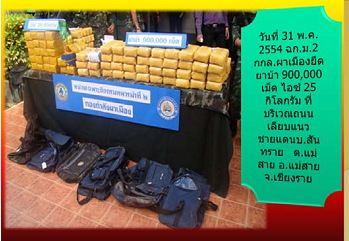 ผ่านป่าข้าวโพด เข้ามาที่ถนนเลียบแนวชายแดน จึงแสดงตัวและขอตรวจค้น แต่กลุ่มบุคคลดังกล่าววิ่งหลบหนีข้ามแม่น้ำสายกลับไปฝั่งพม่าได้ เจ้าหน้าที่จึงเข้าตรวจค้นบริเวณดังกล่าว         พบกระเป๋าเดินทางจำนวน 4 ใบ พบของกลางยาบ้า 900,000 เม็ด ไอซ์ 25 กิโลกรัม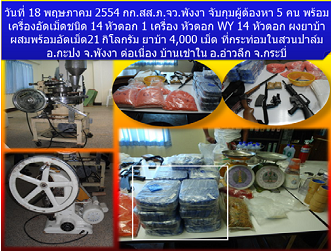 	“กลุ่มผู้ค้ามีความระมัดระวังตัวมากขึ้น แต่นักค้าในเรือนจำยังเคลื่อนไหวอยู่” กลุ่มนักค้าที่ถูกคุมขังอยู่ในเรือนจำยังมีบทบาทสำคัญในการบงการค้ายาเสพติดภายนอกเรือนจำ โดยการเชื่อมโยงกับกลุ่มนักค้าพื้นที่ตอนใน โดยเฉพาะในพื้นที่ กทม. และปริมณฑล ในการขึ้นไปลำเลียงยาเสพติด และนำยาเสพติดจำนวนมากเข้ามาจำหน่ายในพื้นที่ ซึ่งนับตั้งแต่เดือนมกราคม-เมษายน 2554 สามารถจับกุมคดีค้ายาเสพติดที่เชื่อมโยงกับผู้ต้องขังในเรือนจำ ได้ทั้งสิ้น 44 คดี (8, 4, 8, 7 คดี ตามลำดับ) ส่วนในช่วงเดือนนี้จับกุมได้เพิ่มมากขึ้นโดยสามารถจับกุมได้ถึง 12 คดี จาก 8 เรือนจำ ซึ่งเรือนจำที่ถูกระบุว่าเชื่อมโยงกับการค้ายาเสพติด ได้แก่ เรือนจำกลางคลองเปรม (3 คดี) เรือนจำกลางระยอง (3 คดี) เรือนจำกลางบางขวาง (1 คดี) เรือนจำกลางนครศรีธรรมราช (1 คดี) เรือนจำกลางราชบุรี (1 คดี) เรือนจำจังหวัดสมุทรสงคราม (1 คดี) และเรือนจำจังหวัดสงขลา (1 คดี) โดยมีคดีการจับกุมที่น่าสนใจ ดังนี้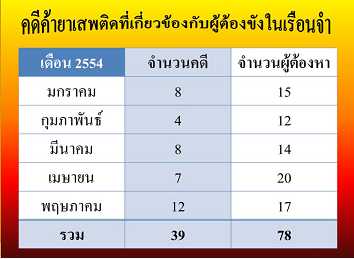 คดีแรก วันที่ 12 พฤษภาคม 2554 กก.สส.ภ.จว.พระนครศรีอยุธยา จับกุมผู้ต้องหา 2 คน พร้อมของกลางไอซ์       0.7 กรัม โทรศัพท์เคลื่อนที่ 12 เครื่อง บรรจุอยู่ในขวดน้ำอัดลมพลาสติกที่ดัดแปลงเป็นเครื่องยิง เพื่อยิงเข้าไปภายในเรือนจำกลางจังหวัดพระนครศรีอยุธยา อุปกรณ์สำหรับยิงส่งที่ทำด้วยท่อพีวีซีจำนวน 2 ชุด อุปกรณ์ใช้ในการประกอบทำเป็นจรวด เทปกาวสีเทา เทปใส คีมตัด ไขควง กรรไกร คีมล็อค เข็มขัดรัดสาย ขวดน้ำอัดลมพลาสติก 4 ใบ เครื่องสูบลมแบบเหยียบ 1 อัน เหตุเกิดที่ป่าริมถนนหลังเรือนจำกลางจังหวัดพระนครศรีอยุธยา    จ.พระนครศรีอยุธยา จากการสอบสวนผู้ต้องหารับสารภาพว่าโทรศัพท์ และไอซ์ เป็นของนายตั้ม ไม่ทราบนามสกุล ไม่ทราบที่อยู่ ทราบแต่ว่าทำงานอยู่ในโรงพยาบาลพระนครศรีอยุธยา ว่าจ้างให้มาส่งที่เรือนจำจังหวัดพระนครศรีอยุธยา โดยมีนายอาร์ต ไม่ทราบชื่อจริงและนามสกุลจริง คอยรับอยู่ข้างใน โดยก่อนหน้านี้ได้ยิงจรวดแรงดันน้ำส่งยาเสพติดให้ที่เรือนจำคลองไผ่ จ.นครราชสีมา มาแล้ว ซึ่งหากส่งโทรศัพท์เข้าไปได้จะได้รับค่าจ้างส่งโทรศัพท์เครื่องละ 20,000 บาท จากการตรวจสอบประวัติ พบเคยถูกจับกุมในคดียาเสพติด 2 ครั้ง ครั้งแรก สภ.เมืองพิจิตร จับกุมข้อหาเสพ จำหน่าย ครอบครองเพื่อจำหน่ายยาบ้า 63 เม็ด เมื่อวันที่ 3 กรกฎาคม 2541 และครั้งที่ 2 สน.บางซื่อ จับกุมข้อหาครอบครองยาบ้า 30 เม็ด เมื่อวันที่ 29 มิถุนายน 2547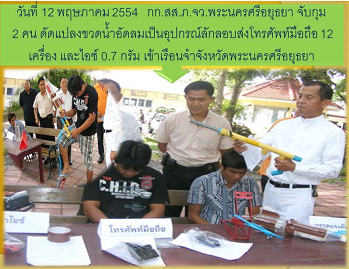 คดีที่ 2 วันที่ 18 พฤษภาคม 2554 ตร.ภ.จว.ชลบุรี จับกุมผู้ต้องหา 2 คน ของกลางไอซ์ 2 กิโลกรัม ซึ่งผู้ต้องหาเป็นเครือข่ายของผู้ต้องขังในเรือนจำกลางระยอง ซึ่งมีความเชื่อมโยงกับเครือข่ายนักค้าในพื้นที่ จ.ชลบุรี การจับกุมดังกล่าวขยายผลจากคดีการจับกุมในวันเดียวกัน โดย ตร.ภ.จว.ชลบุรี ล่อซื้อจับกุมผู้ต้องหา 1 คน พร้อมของกลางไอซ์ 1 กรัม อาวุธปืน 1 กระบอก จากนั้น ขยายผลตรวจค้นจับกุมผู้ต้องหาอีก 3 คน พร้อมของกลางยาบ้า 1 เม็ด และไอซ์ 2 กิโลกรัมคดีที่ 3 วันที่ 19 พฤษภาคม 2554 สภ.ห้วยใหญ่ จับกุมผู้ต้องหา 1 คน พร้อมยาบ้า 222 เม็ด ไอซ์ 3.6 กรัม และจับกุมเพิ่มอีก 2 คน ยาบ้า 2 เม็ด ไอซ์ 2.9 กรัม พร้อมกับตรวจยึดโทรศัพท์มือถือ 53 เครื่อง ซุกซ่อนในตู้เย็นแสตนเลส 2 ตู้ เพื่อลักลอบนำเข้าเรือนจำกลางระยอง โดยได้รับการว่าจ้างจาก  นาย ก อยู่ที่ อ.ปลวกแดง จ.ระยอง (คาดว่าเป็นเครือข่ายเรือนจำกลางระยอง)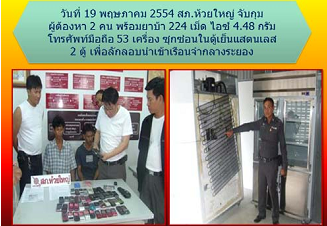 	คดีที่ 4 วันที่ 20 พฤษภาคม 2554 ตร.ภ.2 จับกุมผู้ต้องหา 1 คน ยาบ้า 44,000 เม็ด ซุกซ่อนอยู่ในกระเป๋าวางภายในตู้เสื้อผ้า ภายในห้องพักในแมนชั่น ต.เสม็ด อ.เมือง จ.ชลบุรี (เครือข่าย : นักค้าเรือนจำกลางคลองเปรม และนักค้าจังหวัดชลบุรี)	คดีที่ 5 วันที่ 24 พฤษภาคม 2554 สภ.บ้านค่าย ร่วมกับ ตร.ภ.จว.ระยอง จับกุมผู้ต้องหา 1 คน ของกลางยาบ้า 4 เม็ด ผงสีแดงลักษณะคล้ายยาบ้า (ปลอม) 4.6 ไอซ์ 1.14 กรัม อาวุธปืนเอ็ม 16 จำนวน 1 กระบอก พร้อมกระสุนปืน 2 ซอง กระสุนปืนขนาด 5.56 ใช้กับปืนเอ็ม 16 จำนวน 120 นัด และกระสุนอีกหลายขนาดจำนวนหนึ่ง พร้อมอุปกรณ์การผลิตยาบ้า เช่น หัวตอกตรา WY และอุปกรณ์อัดเม็ดยาบ้า เหตุเกิดที่บ้านพักใน ต.บ้านค่าย      อ.เมือง จ.ระยอง	“ยังคงมีการจับกุมแหล่งผลิตยาเสพติดในประเทศ”	นับตั้งแต่การประกาศสงครามกับยาเสพติดเมื่อปี พ.ศ.2545 ไม่พบว่ามีแหล่งผลิตอัดเม็ดยาบ้าในประเทศ    มีเพียงการนำยาบ้ามาบดอัดเม็ดใหม่เพื่อขายทำกำไรเพิ่มขึ้น มาเริ่มมีการจับกุมแหล่งผลิตอัดเม็ดยาบ้าด้วยเครื่องครั้งแรกในช่วงต้นปี 2553 และสามารถจับกุมได้อย่างต่อเนื่อง โดยในปี 2553 จับกุมได้ 4 คดี สำหรับในปี 2554 จับกุมได้ 3 คดี คดีแรกเมื่อ วันที่ 20 ก.พ. 2554 สภ.บางโทรัด จับกุมผู้ต้องหาหญิง 1 คน พร้อมของกลางยาบ้า 2 เม็ด ผงยาบ้าสีส้ม 4.4 กรัม ไอซ์ 0.1 กรัม โทรศัพท์มือถือ 1 เครื่อง ที่ถนนสายบ้านแพ้ว-พระราม 2 อ.เมือง         จ.สมุทรสาคร สำหรับในเดือนพฤษภาคม จับกุมได้ 2 คดี	คดีที่ 1 วันที่ 7 พฤษภาคม 2554 สภ.เมือง สมุทรปราการ จับกุมผู้ต้องหา 3 คน ไอซ์ 100 กรัม ยาบ้า 2,000 เม็ด พร้อมแท่นผลิตอัดเม็ด ชนิด Single Punch ชนิด 2 หัวตอก 1 เครื่อง เครื่องผสมสารเคมี 1 เครื่อง ชุดตอกเม็ดยาชนิดอัดเม็ด 1 หัวตอก ตรา WY จำนวน 1 ชุด หัวตอก WY 2 อัน ฯลฯ ที่ อ.เมือง จ.สมุทรปราการ จากการสอบสวน ผู้ต้องหาให้การว่า ดำเนินการค้ายาเสพติดให้กับกลุ่มเครือข่ายนักค้ายาเสพติดในพื้นที่กรุงเทพฯ และปริมณฑล  โดยตนมีหน้าที่จัดหาลูกค้าและนำยาเสพติดไปส่งให้กับลูกค้า ซึ่งเครือข่ายนี้มีการลักลอบจำหน่ายยาเสพติดทั้งยาบ้า ไอซ์เอ็กซ์ตาซี และคีตามีน ต่อมาได้รับคำสั่งให้ไปนำแท่นผลิตยาบ้าพร้อมอุปกรณ์อื่นๆ และสารเคมี จาก อ.วังน้อย จ.พระนครศรีอยุธยา มาไว้ที่บ้านเช่าที่เกิดเหตุ จากนั้น จะมีผู้เชี่ยวชาญมาผสมยาบ้าเพื่ออัดเม็ดจำหน่ายต่อไป ซึ่งในระหว่างที่รอผู้เชี่ยวชาญได้ทดลองนำไอซ์กับสารเคมีที่มีอยู่มาทดลองผสม แต่ปรากฏว่ามีลักษณะและกลิ่นไม่เป็นไปตามที่ต้องการ จึงยังไม่มีการอัดเม็ด ส่วนยาบ้าและไอซ์ที่ยึด ได้ไปรับมาจาก อ.บางละมุง จ.ชลบุรี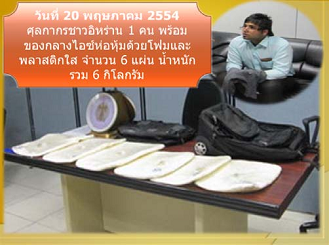 คดีที่ 2 วันที่ 18 พฤษภาคม 2554 กก.สส.ภ.จว.พังงา จับกุมผู้ต้องหา 5 คน พร้อมของกลางเครื่องอัดเม็ดประกอบเองชนิด 14 หัวตอก 1 เครื่อง หัวตอก WY 14 หัวตอก ผงยาบ้าผสมพร้อมอัดเม็ด 21 กิโลกรัม ยาบ้า 4,000 เม็ด ที่กระท่อมในสวนปาล์ม อ.กะปง จ.พังงา ต่อเนื่องบ้านเช่าใน อ.อ่าวลึก จ.กระบี่ ขยายผลยึดเครื่องอัดเม็ดขนาดเล็ก 1 เครื่อง ที่บ้านเช่าใน ต.อ่าวลึกใต้ อ.อ่าวลึก จ.กระบี่ จากการสอบสวนผู้ต้องหาให้การว่ามีนักโทษในเรือนจำกลางเขาบิน ชื่อ น.ช.สุนันท์ ภู่พิชิต เป็นเจ้าของอุปกรณ์ที่ใช้ดำเนินการ แต่การตรวจสอบของ เจ้าหน้าที่พบว่ามีการใช้โทรศัพท์ติดต่อกับผู้ต้องหาจากเรือนจำกลางคลองไผ่ เชื่อว่า ผู้ต้องหาแอบอ้างว่าเป็นนักโทษในเรือนจำเขาบิน	“กลุ่มนักค้าชาวต่างชาติยังคงเข้ามาเคลื่อนไหวทำการค้ายาเสพติดในประเทศไทยเพิ่มขึ้น”	กลุ่มนักค้าชาวต่างชาติ ยังคงเข้ามาเคลื่อนไหวทำการค้ายาเสพติดในประเทศไทย และมีแนวโน้มเพิ่มขึ้น โดยในช่วงเดือนนี้สามารถจับกุมได้ทั้งสิ้น 16 คดี ผู้ต้องหา 20 คน เพิ่มขึ้นจากเดิมที่จับกุมได้ 6 คดี ผู้ต้องหา 8 คน ในเดือนเมษายน และ 9 คดี ผู้ต้องหา 13 คน ในเดือนมีนาคม โดยผู้ต้องหาเป็นอิหร่าน 5 คน เครือข่ายชาวแอฟริ-กันตะวันตก 6 คน พม่า 4 คน เนปาล 3 คน และจีน 2 คน โดยมีการจับกุมที่น่าสนใจ คือ เมื่อ	วันที่ 20 พฤษภาคม 2554  ศุลกากรจับชาวอิหร่าน 1 คน พร้อมของกลางไอซ์ห่อหุ้มโฟมและพลาสติกใส จำนวน 6 แผ่น น้ำหนักรวม 6 กิโลกรัม ซุกซ่อนกระเป๋าเดินทางทรงอ่อนสีดำแบบมีล้อลาก และกระเป๋าสะพายทรงอ่อนสีดำ 2 ใบ ที่ท่าอากาศยานสุวรรณภูมิ จ.สมุทรปราการ จากการสอบสวน ผู้ต้องหาให้การว่า มีชายสูงอายุคนหนึ่งวานให้ช่วยนำกระเป๋า 2 ใบนี้ มาส่งให้ลูกชายในประเทศไทย พร้อมกับให้เงิน 500 เหรียญสหรัฐ โดยตนไม่ทราบว่าในกระเป๋าดังกล่าวมียาเสพติด	วันที่ 21 พฤษภาคม 2554 สำนักงาน ปปส. ร่วมกับ บช.ปส. ตม. และ จนท.สันติบาลประจำท่าอากาศยานสุวรรณภูมิ ตรวจค้นจับกุมชาวอิหร่าน 3 ราย ได้ของกลางไอซ์รวม 5,260 กรัม ที่ท่าอากาศยานสุวรรณภูมิ          จ.สมุทรปราการ โดยคดีที่ 1 จับกุม 1 คน พร้อมของกลางไอซ์ 1,210 กรัม กระเป๋าแบบสะพายหลัง 1 ใบ โทรศัพท์เคลื่อนที่ 1 เครื่อง คดีที่ 2 จับกุม 1 คน พร้อมของกลางไอซ์ 2,660 กรัม กระเป๋าสะพายหลัง 2 ใบ โทรศัพท์เคลื่อนที่ 1 เครื่อง คดีที่ 3 จับกุม 1 คน พร้อมของกลางไอซ์ 1,390 กรัม กระเป๋าสะพายหลัง 1 ใบ โทรศัพท์เคลื่อนที่ 1 เครื่อง โดยทั้ง 3 คดี ของกลางบรรจุอยู่ในซองพลาสติกแบบฟองน้ำ พันทับด้วยกระดาษคาร์บอน ซุกซ่อนอยู่ในกระเป๋าสะพายหลังแบบเดียวกัน	“หลังจากเปิดแผนยุทธการ 315 สถิติการจับกุมเพิ่มขึ้น” นับตั้งแต่ต้นปี 2554 ที่รัฐบาลประกาศปฏิบัติการเร่ง 3 เดือน ทำให้นักค้าบางกลุ่มยุติความเคลื่อนไหว แต่ในช่วงเดือนนี้ พบว่า กลุ่มนักค้ากลับเข้ามาเคลื่อนไหวทำการค้าอีก เห็นได้จากคดีการจับกุมในพื้นที่เป้าหมาย ยุทธการ 315 ที่มีแนวโน้มเพิ่มขึ้น โดยพื้นที่ 3 จังหวัดชายแดนภาคเหนือ ข้อมูลการจับกุมคดียาเสพติดรายสำคัญ แม้ว่า สถิติการจับกุมใกล้เคียงกับช่วงเดือนที่ผ่านมา แต่ปริมาณของกลางที่ยึดได้เพิ่มขึ้นอย่างมาก โดยช่วงเดือนนี้สามารถจากจับกุมได้ 11 คดี ผู้ต้องหา 15 คน จากเดิมที่จับกุมได้ 12 คดี ผู้ต้องหา 25 คน ปริมาณของกลางที่ยึดได้ ยาบ้า 1,095,700 เม็ด จากเดิมที่ยึดได้ 891,221 เม็ด ช่วงเดือนเมษายน และ 346,000 เม็ด ในเดือนมีนาคม ไอซ์ ยึดได้ 26 กก. จากเดิมที่ยึดได้ 2 กก. ในเดือนเมษายน และ 12 กก. ในเดือนมีนาคม และเฮโรอีน 0.35 กก. ซึ่งก่อนหน้านี้ไม่มีการจับกุมพื้นที่ กทม. และปริมณฑล จับกุมได้ 26 คดี ผู้ต้องหา 44 คน จากเดิม 17 คดี ผู้ต้องหา 23 คน ในเดือนเมษายน และ 23 คน ผู้ต้องหา 40 คน ในเดือนมีนาคม ของกลางยาบ้า 840,950 เม็ด (เดิม 419,021 เม็ด และ 557,811 เม็ด ) ไอซ์ 30.2 กก. จากเดิม 12.6 กก. ในเดือนเมษายน และ 26.1 กก. ในเดือนมีนาคม โคเคน 1,180 กรัม จากเดิม 207 กรัม ในเดือนเมษายน ส่วนยางกัญชาจับกุมได้ 8 กก. ลดลงจากช่วงเดือนที่ผ่านมาที่จับกุมได้ 13.6 กก.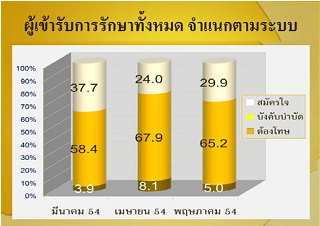 	สำหรับพื้นที่ 3 จชต. สถิติการจับกุมทั้งจำนวนคดี จำนวนผู้ต้องหา ในช่วง 3 เดือน ไม่แตกต่างกันมากนัก โดยในช่วงเดือนนี้จับกุมได้ 6 คดี ผู้ต้องหา 10 คน จากเดิมที่จับกุมได้ 5 คดี ผู้ต้องหา 10 คน ในเดือนเมษายน และ 5 คดี ผู้ต้องหา 3 คน ในเดือนมีนาคม ปริมณฑลของกลางที่ยึดได้ ยาบ้า 20,000 เม็ด จากเดิม 40,800 เม็ด และ 12,800 เม็ด กัญชา 21 กก. จากเดิม 410 กก. และ 44 กก. ยาแก้ไอ 7,180 ขวด จากเดิม 514 ขวด ในเดือนเมษายน พืชกระท่อม 52 กก. เอ็กซ์ตาซีน 50 เม็ด และอิริมีนไฟว์ 108 เม็ด นอกจากนี้ยังสามารถยึดยาแก้หวัดที่มีส่วนผสมของซูโดอีเฟดรีนได้ 600,000 เม็ด ที่ท่าอากาศยานหาดใหญ่ ซึ่งฝากส่งไปกับสายการบินไทย ไปยังท่าอากาศย่านสุวรรณภูมิ จ.สมุทรปราการ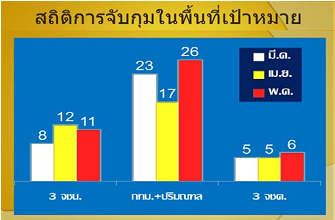 	สถานการณ์การแพร่ระบาดสถานการณ์การแพร่ระบาดในเดือนนี้ โดยภาพรวมพบว่าผู้เข้ารับการบำบัดรักษาเท่าที่มีการรายงานเข้าสู่ระบบ บสต. ของกระทรวงสาธารณสุข มีจำนวน 1,684 คน มาจากพื้นที่ กทม. และปริมณฑล 299 คน (ร้อยละ 17.8) 3 จังหวัดชายแดนภาคเหนือ 290 คน (ร้อยละ 17.2 )         3 จังหวัดชายแดนภาคใต้ จำนวน 25 คน (ร้อยละ 1.5) เมื่อพิจารณาถึงระบบที่เข้ารับการบำบัดรักษา ทั้ง 3 ระบบ พบว่าระบบบังคับบำบัด         มีสัดส่วนมากที่สุด ร้อยละ 65.2 ในขณะเดียวกันระบบสมัครใจยังคงมีสัดส่วนน้อย (ร้อยละ 29.9)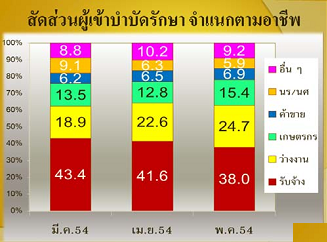 	สำหรับพื้นที่ที่มีสัดส่วนผู้เข้ารับการบำบัดรักษาสมัครใจสูงกว่าระบบบังคับบำบัด คือ จ.ปทุมธานี สมุทรปราการ นครนายก กาฬสินธุ์ ขอนแก่น กระบี่ สุราษฎร์ธานี นราธิวาส ปัตตานี ยะลา สงขลา สตูล เชียงราย และแม่ฮ่องสอน ซึ่งพื้นที่เหล่านี้ยังคงเป็นพื้นที่เดิมที่มีผู้เข้ารับการบำบัดรักษาในระบบสมัครใจสูงกว่าระบบบังคับบำบัด โดยเฉพาะพื้นที่ภาคใต้“กลุ่มผู้เข้ารับการบำบัดรักษายังคงเป็นกลุ่มอายุระหว่าง 15-19 ปี” ในด้านข้อมูลส่วนตัวของผู้เข้าบำบัดรักษาพบว่า เพศชายจะมีสัดส่วนในการเข้าบำบัดรักษามากกว่าเพศหญิง กลุ่มอายุระหว่าง 15-19 ปี ยังคงมีสัดส่วนมากเป็นอันดับหนึ่ง (ร้อยละ 23.4) รองลงมาเป็นกลุ่มอายุระหว่าง 20-24 ปี (ร้อยละ 21) และกลุ่มระหว่าง 25-29 ปี (ร้อยละ 19.4 ปี) ด้านอาชีพของ    ผู้เข้ารับการบำบัดรักษายังคงเป็น กลุ่มรับจ้าง ว่างงาน และเกษตรกร (ร้อยละ 38, 24.7 และ 15.4 ตามลำดับ)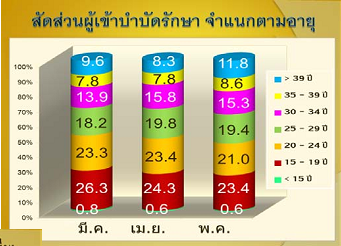 นอกจากนี้ในกลุ่มนักเรียน/นักศึกษา ยังคงมีสัดส่วนลดลงเล็กน้อยในช่วงเวลานี้ (ร้อยละ 5.9) สำหรับการศึกษาของผู้เข้าบำบัดรักษาส่วนใหญ่ จะมีการศึกษาอยู่ในระดับชั้นประถมศึกษา (ร้อยละ 33) ระดับชั้นมัธยมศึกษาตอนต้น (ร้อยละ 32.7) และระดับชั้นมัธยมศึกษาตอนปลาย (ร้อยละ 14.7) ในด้านตัวยาที่แพร่ระบาดยาบ้าคงเป็นตัวยาที่มีผู้เข้ารับการบำบัดรักษามากที่สุด (ร้อยละ 77.8) และยังคงมีแนวโน้มเพิ่มสูงขึ้นด้วย รองลงมาเป็นฝิ่น (ร้อยละ 5.9) และเฮโรอีน (ร้อยละ 3.7) ซึ่งการเปลี่ยนแปลงนี้ เนื่องมาจากมีการนำเข้าข้อมูลทางภาคเหนือค่อนข้างสูงกว่าพื้นที่อื่นๆ ส่วนชนิดยาเสพติดที่ต้องติดตามเฝ้าระวังอย่างใกล้ชิด คือพืชกระท่อม สี่คูณร้อย และไอซ์ ซึ่งจากข้อมูลพบว่ามีแนวโน้มของผู้เข้ารับการบำบัดเพิ่มสูงขึ้น เมื่อพิจารณาเป็นรายตัวยาที่สำคัญ จะพบว่ายาเสพติดแต่ละชนิดมีการกระจายตัว และมีความหนาแน่นในแต่ละพื้นที่ที่แตกต่างกัน เฮโรอีน พื้นที่ที่มีผู้เข้าบำบัดรักษาอยู่ในเกณฑ์สูง คือ จ.เชียงราย นราธิวาส สงขลา กัญชามีการกระจายในทุกภาค แต่พื้นที่ที่มีผู้เข้ารับการบำบัดรักษาสูง คือ กทม. อุดรธานี ชลบุรี สงขลา ปัตตานี สารระเหย ส่วนใหญ่จะพบในพื้นที่ภาคตะวันออกเฉียงเหนือ คือ จ.อุดรธานี ยโสธร ขอนแก่น เชียงใหม่ นนทบุรีและกทม. ไอซ์ พื้นที่ที่ผู้เข้ารับการบำบัดรักษาอยู่ในเกณฑ์สูง คือ กทม. ชลบุรี ปทุมธานี และสุราษฎร์ธานี สี่คูณร้อยจะพบในพื้นที่ภาคใต้เกือบทั้งหมดมากที่สุด คือ จ.สงขลา และปัตตานี      พืชกระท่อม พื้นที่ส่วนใหญ่ที่มีผู้เข้ารับการบำบัดรักษาจะเป็นภาคใต้ คือ จ.สงขลา ชุมพร ระนอง และยะลา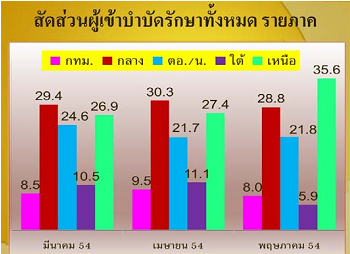 	“จากแผนยุทธการ 3-1-5 ส่งผลให้ผู้เข้าบำบัดรักษาในระบบสมัครใจมีแนวโน้มเพิ่มขึ้น”	จากความเดือดร้อนของประชาชนที่มีต่อปัญหายาเสพติด โดยเฉพาะกรุงเทพมหานครและปริมณฑล ซึ่งเป็นพื้นที่ที่มีปัญหาการแพร่ระบาดยาเสพติดหนาแน่นมากที่สุด (Critical Point) คิดเป็นร้อยละ 35 ของปัญหา         ยาเสพติดทั้งหมดในประเทศ จึงได้กำหนดแนวทางการแก้ไข โดยเน้นการปราบปรามในชุมชนที่มีปัญหามากให้มีความเข้มข้นมากขึ้น พร้อมทั้งได้กำหนด “แผนยุทธการ 3-1-5” ขึ้นมา โดย “3” คือ การปฏิบัติการร่วมกัน 3 ฝ่าย คือ พลเรือน ตำรวจ ทหาร “1” คือ พื้นที่ กรุงเทพฯ และ “5” คือ 5 จังหวัดปริมณฑล (จังหวัดสมุทรปราการ นนทบุรี ปทุมธานี นครปฐม และสมุทรสาคร) ซึ่งเป้าหมายของยุทธการฯ นี้เน้นการชักจูงให้ผู้เสพเข้าสู่ระบบบำบัดด้วยความสมัครใจ ซึ่งผลที่ได้ พบว่าผู้เข้ารับการบำบัดในระบบสมัครใจมีแนวโน้มเพิ่มขึ้น จากร้อยละ 36.6 ในเดือนมีนาคม เป็นร้อยละ 38.9 ในเดือนพฤษภาคม โดยพื้นที่ที่มีผู้เข้ารับการบำบัดรักษาที่อยู่ในเกณฑ์สูง ได้แก่  อ.คลองหลวง ลำลูกกา ธัญบุรี จ.ปทุมธานี อ.เมืองสมุทรปราการ พระประแดง จ.สมุทรปราการ อ.เมืองนนทบุรี   จ.นนทบุรี เขตบางเขน มีนบุรี สายไหม กทม. แต่สำหรับพื้นที่ที่มีสัดส่วนผู้เข้ารับการบำบัดรักษาในระบบสมัครใจสูงกว่าระบบบังคับบำบัด คือ กทม. มี 17 เขตจาก 50 เขต ที่มีผู้เข้ารับการบำบัดในระบบสมัครใจสูงกว่าระบบบังคับบำบัด ได้แก่ เขตคันนายาว  ดอนเมือง  ดินแดง ดุสิต บางเขน บางรัก ปทุมวัน ป้อมปราบศัตรูพ่าย ภาษีเจริญ มีนบุรี ยานนาวา ลาดพร้าว สวนหลวง สะพานสูง สายไหม หนองแขม หนองจอก จ.นนทบุรี ได้แก่ อ.เมืองนนทบุรี จ.ปทุมธานี  ได้แก่  อ.คลองหลวง ธัญบุรี ลาดหลุมแก้ว จ.สมุทรปราการ ได้แก่ อ.เมืองสมุทรปราการ  บางพลี  พระประแดง สำหรับผู้เสพรายใหม่และรายเก่าในภาพรวมพบว่า ผู้เข้ารับการบำบัดรายเก่ามีสัดส่วนมากกว่าผู้เข้ารับการบำบัดรายใหม่ ซึ่งแตกต่างจากภาพรวมของประเทศ ที่มีสัดส่วนของผู้เข้ารับบำบัดรายใหม่มากกว่า รายเก่า เมื่อพิจารณารายพื้นที่ พบว่า เกือบทุกพื้นที่มีแนวโน้มของผู้เข้ารับบำบัดรายเก่ามากกว่าผู้เข้าบำบัดรายใหม่ ยกเว้น               จ.สมุทรสาคร ที่มีสัดส่วนผู้เข้ารับการบำบัดรายใหม่มากกว่า   ผู้เข้าบำบัดรายเก่า ในด้านข้อมูลส่วนตัวของผู้เข้ารับบำบัดรักษาและการแพร่ระบาดของตัวยาชนิดต่างๆ มีแนวโน้มเช่นเดียวกับพื้นที่อื่นๆ	สถานการณ์การแพร่ระบาดยาเสพติด	พื้นที่เฝ้าระวังปัญหาการค้าและการแพร่ระบาดยาเสพติดที่สำคัญมี 22 จังหวัด ได้แก่ จ.เชียงราย เชียงใหม่ สุโขทัย แพร่ ลำพูน ตาก ปทุมธานี นนทบุรี ชลบุรี สมุทรปราการ สมุทรสาคร กาญจนบุรี พระนครศรีอยุธยา สระบุรี อุดรธานี ยโสธร อุบลราชธานี ชัยภูมิ นครศรีธรรมราช ภูเก็ต สงขลา และกทม.	ข้อสังเกต 1.นอกจากพื้นที่ชายแดนที่เป็นพื้นที่สำคัญที่มีการลักลอบนำยาเสพติดมาแล้ว ที่ผ่านมายังพบการนำเข้าที่สนามบินสุวรรณภูมิอย่างต่อเนื่องด้วย และเริ่มปรากฏการจับกุมการนำเข้าที่ท่าอากาศยานภูเก็ต ซึ่งเป็นสนามบินนานาชาติอีกแห่งหนึ่งในประเทศไทย ดังนั้นการเฝ้าระวังอย่างเข้มงวดในพื้นที่สนามบินนานาชาติอื่นๆ ในประเทศ เป็นสิ่งที่ต้องดำเนินการอย่างจริงจังและต่อเนื่อง นอกเหนือจากพื้นที่ชายแดนและสนามบินสุวรรณภูมิ เพราะโอกาสที่นักค้าพยายามหลบหลีกการจับกุมและใช้สถานที่ดังกล่าวมีความเป็นไปได้ที่จะเกิดขึ้นได้มากในอนาคต2.ในช่วง 2-3 ปี หลังพบการจับกุมแหล่งผลิตยาเสพติดในประเทศเพิ่มขึ้น ทั้งการผลิตไอซ์ในลักษณะของ Kitchen Lap ซึ่งการจับกุมครั้งแรกเมื่อปี 2551 ต่อเนื่องมาจนถึงปัจจุบัน และการผลิตอัดเม็ดยาบ้าด้วยเครื่อง ซึ่งจับกุมครั้งแรกเมื่อประมาณเดือนกุมภาพันธ์ 2553 จนถึงขณะนี้จับกุมไปแล้ว 7 แห่ง ซึ่งส่วนใหญ่อยู่ในพื้นที่ กทม. และภาคกลาง แต่ในปี 2554 พบที่ จ.กระบี่ ซึ่งหน่วยงานที่เกี่ยวข้องในพื้นที่ต้องเฝ้าระวังอย่างเข้มงวด3.การที่ไม่ปรากฏการจับกุมผู้ต้องหาชาวอิหร่านตั้งแต่ช่วงปลายปี 2553 จนถึงเดือนมีนาคม 2554 ซึ่งหลายฝ่ายระบุว่าผู้ลำเลียงชาวอิหร่านอาจมีการเปลี่ยนเส้นทางลำเลียงไปยังพื้นที่หรือประเทศอื่นแทน โดยเฉพาะการลำเลียงเข้าประเทศมาเลเซียที่ปรากฏการจับกุมที่เพิ่มมากขึ้น แต่การที่ผู้ลักลอบชาวอิหร่านเริ่มลักลอบลำเลียงเข้าสู่ประเทศไทยอีกครั้งในช่วงเดือนเมษายน โดยมีความถี่และปริมาณการลำเลียงต่อครั้งมากขึ้นในเดือนพฤษภาคม ซึ่งหน่วยที่เกี่ยวข้องควรจะต้องมีการวิเคราะห์ออกมาอย่างชัดเจน เพื่อนำไปสู่มาตรการสกัดกั้นที่มีประสิทธิภาพต่อไปการจับกุมคดียาเสพติดรายสำคัญที่มีปริมาณของกลางจำนวนมากมีแนวโน้มเพิ่มขึ้น โดยการจับกุมยาบ้าในเกือบทุกคดีมักจะมีไอซ์ระดับตั้งแต่ 1 กิโลกรัมขึ้นไปร่วมด้วย การลำเลียงยังคงแยกกันลำเลียงโดยมีรถนำและการหลีกเลี่ยงการใช้เส้นทางหลักไปใช้เส้นทางรอง นอกจากนี้ยังพบว่าจะมีการยึดอาวุธปืนร่วมด้วยในเกือบทุกคดี แสดงให้เห็นว่ากลุ่มนักค้ามีการเตรียมการที่จะต่อสู้กับเจ้าหน้าที่ ดังนั้น เจ้าหน้าที่จึงต้องเพิ่มความระมัดระวังตัวในการปฏิบัติงานให้มากขึ้นเพื่อป้องกันความสูญเสียที่อาจจะเกิดขึ้น5.กลุ่มนักค้ารายใหญ่ เคลื่อนไหวมากขึ้น และกลุ่มนักค้ายาเสพติดที่ถูกคุมขังอยู่ในเรือนจำยังคงมีการสั่งการการค้ายาเสพติดอยู่ เห็นได้จากการจับกุมการลักลอบนำโทรศัพท์มือถือเข้าไปยังเรือนจำหลายแห่ง6.พื้นที่ กทม. และปริมณฑล จากการปฏิบัติการของเจ้าหน้าที่ ทำให้สถานการณ์ปัญหาดูเหมือนจะลดความรุนแรงลง เนื่องจากผู้ค้าและผู้เสพมีความระมัดระวังตัวมากขึ้น แต่ราคายาเสพติดยังไม่เปลี่ยนแปลงมากนัก7.พืชกระท่อมที่มีการแพร่ระบาดในประเทศ โดยเฉพาะพื้นที่ภาคใต้เดิมจะมาจากพื้นที่ปลูกภายในประเทศ 	แต่จากการปราบปรามอย่างเข้มงวดของเจ้าหน้าที่ ทำให้การลักลอบนำเข้าพืชกระท่อมจากประเทศเพื่อนบ้านและปรากฏการจับกุมอยู่บ่อยครั้ง ดังนั้นการแก้ไขปัญหาการแพร่ระบาดของพืชกระท่อมหรือผลิตภัณฑ์ที่ใช้พืชกระท่อมเป็นส่วนผสม จำเป็นต้องมีการพิจารณาควบคู่กันไปทั้งการจัดการแหล่งปลูกในประเทศและการลักลอบนำเข้าจากประเทศเพื่อนบ้าน8.จากสัดส่วนของผู้เข้ารับการบำบัดรายเก่าที่มีมากกว่ารายใหม่ ในพื้นที่เป้าหมายยุทธการ 315 ซึ่งต่างจาก	พื้นที่ทั่วไปนั้น ยังเป็นปรากฏการณ์ที่ไม่แน่ชัดว่าเป็นผลมาจากการปฏิบัติการตามแผนหรือไม่ใบงานที่ 5.1 เรื่อง สถานการณ์สารเสพติดในปัจจุบันคำชี้แจง	ให้นักเรียนตอบคำถามที่กำหนดให้ถูกต้อง1.	การแพร่ระบาดของสารเสพติดมีความเชื่อมโยงเกี่ยวกับปัจจัยใดบ้าง2.	เพราะเหตุใดรัฐบาลจึงกำหนดยุทธศาสตร์ให้พื้นที่ชายแดนภาคเหนือเป็นพื้นที่เป้าหมายในการสกัดกั้นสารเสพติด3.	การลักลอบนำเข้าสารเสพติด นอกจากเขตพื้นที่ชายแดนแล้วมักพบช่องทางการนำเข้าในช่องทางใด 4.	เพราะเหตุใดผู้ติดสารเสพติด จึงควรเข้ารับการบำบัดรักษาอย่างถูกวิธีแบบทดสอบก่อนเรียน-หลังเรียน หน่วยการเรียนรู้ที่ 3คำชี้แจง		ให้นักเรียนเลือกคำตอบที่ถูกต้องที่สุดเพียงข้อเดียวแผนการจัดการเรียนรู้ที่ 2แผนบูรณาการอาเซียนเรื่อง สารเสพติด**************************************************************รหัสวิชา พ 33102                                ชื่อรายวิชา สุขศึกษาและพลศึกษา 6ชั้นมัธยมศึกษาปีที่ 6                              ภาคเรียนที่  2หน่วยการเรียนรู้ที่ 3	                            สารเสพติดแผนการจัดการเรียนรู้ที่ 2  เรื่อง   ผลกระทบที่เกิดจากสารเสพติดเวลา  4 ชั่วโมง***************************************************************1.มาตรฐานการเรียนรู้สาระที่ 5 ความปลอดภัยในชีวิตมาตรฐาน  พ 5.1 ป้องกันและหลีกเลี่ยงปัจจัยเสี่ยงพฤติกรรมเสี่ยงต่อสุขภาพอุบัติเหตุการใช้ยาสารเสพติดและความรุนแรง2.  ตัวชี้วัด          5.1   ม. 4-6 /2 วิเคราะห์ผลกระทบที่เกิดจากการครอบครอง การใช้ การจำหน่ายสารเสพติดติด3.  สาระสำคัญ / ความคิดรวบยอด	การครอบครอง การใช้ การจำหน่ายสารเสพติด เป็นการกระทำผิดที่ต้องรับโทษตามกฎหมาย โดยส่งผลกระทบ   และโทษที่เกิดขึ้นกับตนเอง ครอบครัว เศรษฐกิจ และสังคม4.  สาระการเรียนรู้		4.1	สาระการเรียนรู้แกนกลาง		1)	การวิเคราะห์ผลกระทบที่เกิดจากการครอบครอง การใช้ และการจำหน่ายสารเสพติด (ตนเอง ครอบครัว เศรษฐกิจ สังคม)		2)	โทษทางกฎหมายที่เกิดจากการครอบครอง การใช้ และการจำหน่ายสารเสพติด(โทษในประเทศไทยและในประเทศอาเซียน)		4.2สาระการเรียนรู้ท้องถิ่น		(พิจารณาตามหลักสูตรสถานศึกษา)5.  สมรรถนะสำคัญของผู้เรียน	1.  ความสามารถในการสื่อสาร	2.  ความสามารถในการคิด	3.  ความสามารถในการใช้ทักษะชีวิต6.  คุณลักษณะอันพึงประสงค์	1.  มีวินัย	2.  ใฝ่เรียนรู้	3.  มุ่งมั่นในการทำงาน7.  ชิ้นงาน / ภาระงาน	- ใบงานที่ 5.2 เรื่อง กฎหมายสารเสพติด8.  กระบวนการจัดการเรียนรู้วิธีสอนโดยการจัดการเรียนรู้แบบร่วมมือ  :  เทคนิคคู่คิดสี่สหายชั่วโมงที่ 1-2ขั้นนำเข้าสู่บทเรียนครูนำข่าว “ตะลึง นร.เก่งคณิตศาสตร์ที่ 1 ของประเทศเสพยาจนหมดอนาคต”มาให้ตัวแทนนักเรียนอ่านให้เพื่อนฟัง นักเรียนร่วมกันแสดงความคิดเห็นเกี่ยวกับข่าวในประเด็นที่ครูกำหนด ดังนี้ผลกระทบที่เกิดขึ้นกับนักเรียนในข่าวผลกระทบที่เกิดขึ้นกับครอบครัวนักเรียนในข่าวผลกระทบที่เกิดขึ้นกับโรงเรียนของนักเรียนในข่าวผลกระทบที่เกิดขึ้นกับสังคมของนักเรียนในข่าวครูแสดงความคิดเห็นเพิ่มเติม และเน้นย้ำให้นักเรียนเกิดความตระหนักถึงโทษและผลกระทบที่เกิดจากการเสพสารเสพติดนักเรียนตอบคำถามกระตุ้นความคิด		นักเรียนคิดว่า ปัญหาหรือผลกระทบที่เกิดจากการครอบครอง การใช้ และการจำหน่ายสารเสพติด เป็นเรื่องที่ใกล้ตัวนักเรียนหรือไม่ เพราะเหตุใด	(พิจารณาตามคำตอบของนักเรียน โดยให้อยู่ในดุลยพินิจของครูผู้สอน)ชั่วโมงที่ 3-4ขั้นสอนนักเรียนรวมกลุ่มเดิม (จากแผนการจัดการเรียนรู้ที่ 5) จากนั้นให้นักเรียนศึกษาความรู้เรื่อง ผลกระทบที่เกิดจากการครอบครองการใช้ และการจำหน่ายสารเสพติด จากหนังสือเรียนนักเรียนร่วมกันวิเคราะห์กรณีตัวอย่างที่ 2-3 จากหนังสือเรียนเพิ่มเติม เพื่อให้นักเรียนวิเคราะห์จากมุมมองของตนเองครูแจกหนังสือพิมพ์รายวันให้นักเรียนกลุ่มละ 2-3 ฉบับ (หนังสือพิมพ์รายวันควรเลือกใช้หลายๆ ฉบับในช่วงเวลาไม่เกิน 5 วัน)จากนั้นให้นักเรียนแต่ละกลุ่มเลือกข่าวที่เกี่ยวกับผลกระทบจากการครอบครอง การใช้ หรือการจำหน่ายสารเสพติด 2 ข่าวแล้ววิเคราะห์ตามประเด็นที่กำหนด ดังนี้ผลกระทบที่เกิดขึ้นกับบุคคลในข่าวผลกระทบที่เกิดขึ้นกับครอบครัวของบุคคลในข่าวผลกระทบที่เกิดขึ้นในด้านเศรษฐกิจผลกระทบที่เกิดขึ้นกับสังคมสมาชิกแต่ละกลุ่มร่วมกันวิเคราะห์ข่าวที่เลือกตามประเด็นที่กำหนดแล้วสรุปผลการวิเคราะห์  จากนั้นส่งตัวแทนของกลุ่มนำเสนอข่าวและผลการวิเคราะห์ที่หน้าชั้นเรียนครูและนักเรียนกลุ่มอื่นๆ ร่วมกันวิเคราะห์และแสดงความคิดเห็นเพิ่มเติมตามความเหมาะสมครูให้นักเรียนศึกษาความรู้เรื่อง กฎหมายสารเสพติด(ประเทศต่างๆในอาเซียน) จากหนังสือเรียน ห้องสมุด และแหล่งข้อมูลสารสนเทศ แล้วเขียนบันทึกความรู้ลงในแบบบันทึกการอ่านนักเรียนร่วมกันอธิบายความหมายของระดับโทษที่กำหนด เพื่อให้เกิดความรู้ความเข้าใจที่ถูกต้อง ดังนี้จำหน่าย ครอบครองเพื่อจำหน่าย ครอบครองเสพนักเรียนแต่ละกลุ่มทำใบงานที่ 5.2 เรื่อง กฎหมายสารเสพติดโดยให้สมาชิกแต่ละคนในกลุ่มหาคำตอบในใบงานด้วยตนเองจนครบทุกข้อ จากนั้นจับคู่กับเพื่อนในกลุ่มผลัดกันอธิบายคำตอบของตนเองให้เพื่อนฟัง (นักเรียนอีกคู่หนึ่งก็ปฏิบัติกิจกรรมเช่นเดียวกัน)สมาชิกรวมกลุ่ม 4 คน ตามเดิม จากนั้นผลัดกันอธิบายคำตอบของคู่ตนเองให้เพื่อนอีกคู่หนึ่งฟัง  และสรุปคำตอบที่เป็นมติของกลุ่ม แล้วบันทึกคำตอบลงในใบงานที่ 2.1 เสร็จแล้วนำส่งครูตรวจนักเรียนตอบคำถามกระตุ้นความคิด  		การเรียนรู้กฎหมายสารเสพติด มีประโยชน์อย่างไร	(พิจารณาตามคำตอบของนักเรียน โดยให้อยู่ในดุลยพินิจของครูผู้สอน)ขั้นสรุปนักเรียนตอบคำถามกระตุ้นความคิด ข้อ 1-2ปัญหาสารเสพติดในปัจจุบันมีแนวโน้มเป็นอย่างไร(ปัจจุบันปัญหาสารเสพติดมีแนวโน้มที่มีความรุนแรงเพิ่มมากขึ้น โดยเฉพาะในกลุ่มวัยรุ่น)สิ่งที่สามารถช่วยป้องกันการแพร่ระบาดของสารเสพติดได้คืออะไร(พิจารณาตามคำตอบของนักเรียน โดยให้อยู่ในดุลยพินิจของครูผู้สอน)นักเรียนร่วมกันอภิปรายถึงโทษทางกฎหมายที่เกิดจากการครอบครอง การใช้ และการจำหน่ายสารเสพติดนักเรียนและครูร่วมกันสรุปผลกระทบที่เกิดจากการครอบครอง การใช้ และการจำหน่ายสารเสพติดต่อตนเอง ครอบครัว เศรษฐกิจและสังคมสื่อและแหล่งเรียนรู้-	หนังสือเรียน สุขศึกษา ม.6-   ตัวอย่างข่าว-   หนังสือพิมพ์รายวัน-   ใบงานที่ 5.2 เรื่อง กฎหมายสารเสพติด 	-ห้องสมุด		-   แหล่งข้อมูลสารสนเทศ-	http://www.kodmhai.com/m4/m4-14/H14/2522.html-	http://www.fda.moph.go.th/fda-net/html/product/addict/lawtable1.html-	http://www2.bpp.go.th/jl/bpp24/images/stories/bpp24/Lawbpp24/lawnarcotic.pdfการวัดและประเมินผล11.  บันทึกผลหลังสอน	11.1   ผลที่เกิดกับผู้เรียน		ผลที่เกิดกับผู้เรียนด้านความรู้ (Knowledge)………………………………………………………………………………………………………………………………………………………………………………………………………………………………………………………………………………………………………………………………………………………………………………………………………………………………………………………………………………………………………………………………………………………………………………………………………………………………………………………………		ผลที่เกิดกับผู้เรียนด้านทักษะ (Practice)………………………………………………………………………………………………………………………………………………………………………………………………………………………………………………………………………………………………………………………………………………………………………………………………………………………………………………………………………………………………………………………………………………………………………………………………………………………………………………………………ผลที่เกิดกับผู้เรียนด้านเจตคติ (Attitude)………………………………………………………………………………………………………………………………………………………………………………………………………………………………………………………………………………………………………………………………………………………………………………………………………………………………………………………………………………………………………………………………………………………………………………………………………………………………………………………………11.2 ปัญหาและอุปสรรค………………………………………………………………………………………………………………………………………………………………………………………………………………………………………………………………………………………………………………………………………………………………………………………………………………………………………………………………………………………………………………………………………………………………………………………………………………………………………………………………แนวทางแก้ไข………………………………………………………………………………………………………………………………………………………………………………………………………………………………………………………………………………………………………………………………………………………………………………………………………………………………………………………………………………………………………………………………………………………………………………………………………………………………………………………………ลงชื่อ ....................................................... ผู้สอน                                                                        ( นายเกียรติศักดิ์  แสนอ้วน )                                                                    วันที่ ........... / ............. / ..........ข้อเสนอแนะฝ่ายวิชาการ………………………………………………………………………………………………………………………………………………………………………………………………………………………………………………………………………………………………………………………………………………………………………………………………………………………………………………………………………………………………………………………………………………………………………………………………………………………………………………………………ลงชื่อ .......................................... ฝ่ายวิชาการ (นางวิลัยพร  สมานราษฎร์)วันที่ ........... / ............. / ..........ข้อเสนอแนะผู้บริหาร………………………………………………………………………………………………………………………………………………………………………………………………………………………………………………………………………………………………………………………………………………………………………………………………………………………………………………………………………………………………………………………………………………………………………………………………………………………………………………………………             ลงชื่อ .......................................... รองผู้อำนวยการโรงเรียน (นายธรรม์     ธัญญวิศิษฐ์)วันที่ ........... / ............. / ..........ข้อเสนอแนะผู้บริหาร………………………………………………………………………………………………………………………………………………………………………………………………………………………………………………………………………………………………………………………………………………………………………………………………………………………………………………………………………………………………………………………………………………………………………………………………………………………………………………………………             ลงชื่อ .......................................... ผู้อำนวยการโรงเรียน (นายทองขาน  บุญลา )วันที่ ........... / ............. / ..........เอกสารประกอบการสอนตะลึง นร.เก่งคณิตศาสตร์ที่ 1 ของประเทศเสพยาจนหมดอนาคต	บุกทลายแหล่งปาร์ตี้ยาบ้า,ยาไอซ์-รวบ“จุน เทวบุรี” พร้อมลูกน้องอีก 4 คน ตะลึง นักเรียนเก่งคณิตศาสตร์ระดับที่ 1 ของประเทศ ตกเป็นเหยื่อเสพยานรก จนผลการเรียนตกต่ำ เมื่อเวลา 08.30 น.วันที่ 11 ส.ค. 2554  นายสมพงศ์ อยู่เถาว์ หัวหน้าศูนย์ส่งเสริมความประพฤตินักเรียน (สารวัตรนักเรียน) สำนักศึกษา สำนักงานเขตพื้นที่การประถมศึกษานครศรีธรรมราช เขต 1 เปิดเผยว่า จากปัญหายาเสพติดทั้งยาบ้า ยาไอซ์ และน้ำต้มพืชกระท่อมแพร่ระบาดของในหมู่นักเรียน นักศึกษาในพื้นที่จังหวัดนครศรีธรรมราชอย่างรุนแรง โดยทางสารวัตรนักเรียนได้รับแจ้งและบุกจับกุมนักเรียน นักศึกษามั่วสุมเสพยาเสพติดอย่างต่อเนื่องทุกวัน	ล่าสุดเมื่อเย็นวานนี้ (10 ส.ค.) นายสุชีพ ทิพย์บุญแก้ว รอง ผอ.โรงเรียนกัลยาณีศรีธรรมราช ได้รับแจ้งจากพลเมืองดีว่า มีนักเรียนไปมั่วสุมเสพยาบ้า-ยาไอซ์ ที่บ้านเลขที่ 80/20 หมู่บ้านธารริน หมู่ 8 ถนนเทวบุรี ต.โพธิ์เสด็จ อ.เมือง จึงพร้อมด้วย ด.ต.สุนันท์ โพธิ์ทอง ตำรวจทำหน้าที่หัวหน้าชุดจับกุมศูนย์ควบคุมความประพฤติ“สารวัตรนักเรียน”นำกำลังสารวัตรนักเรียนเดินทางไปตรวจสอบ  เมื่อเดินทางมาถึงพบว่าบ้านเป้าหมายเป็นอาคาร 2 ชั้น ปิดประตูม้วนด้านหน้าล็อคกุญแจอย่างแน่นหนา มีรถจักรยานยนต์จอดอยู่หน้าบ้านจำนวน 4 คัน เจ้าหน้าที่จึงกรูเข้าไปในซอกกำแพงเพื่อเข้าทางประตูหลังบ้าน แต่คนที่อยู่ในบ้านไหวตัวทันรีบนำกุญแจขนาดใหญ่มาล็อคประตูเหล็กดัดทันที เจ้าหน้าที่ไม่สามารถเข้าไปตรวจสอบภายในบ้านได้ จึงกระจายกำลังปิดล้อมบ้านและตะโกนเรียกให้คนในบ้านเปิดประตู แต่ไม่เป็นผล จึงมองทางช่องประตูเข้าไปพบว่ามีคนอยู่ในบ้าน 5-6 คน โดยมีชายฉกรรจ์คนหนึ่งไม่สวมเสื้อและสักลายพร้อยเต็มแผ่นหลังนำสิ่งของบางอย่างวิ่งเข้าไปในห้องน้ำก่อนจะได้ยินเสียง เทราดน้ำลงโถส้วม เจ้าหน้าที่จึงตัดสินใจใช้คีมขนาดใหญ่ตัดกุญแจหน้าบ้านจนสามารถเปิดประตูม้วนเข้าไปในบ้านสำเร็จ พบนักเรียน ด.ช.โอม (นามสมมุติ) กับ ด.ช.อาร์ม (นามสมมุติ) อายุ 14 ปี ซึ่งเป็นนักเรียนชั้น ม. 2 โรงเรียนชื่อดังแห่งหนึ่ง ด.ช.ปาล์ม (นามสมมุติ) อายุ 14 ปี นักเรียนชั้น ม.1 โรงเรียนเอกชนชื่อดัง และ นายโนช (นามสมมุติ) อายุ 17 ปี นักศึกษาชั้น ปวช. 1 วิทยาลัยอาชีวะของรัฐแห่งหนึ่ง อยู่ภายในบ้าน จึงสั่งให้ทุกคนนอนคว่ำหน้ากับพื้น	จากนั้นเจ้าหน้าที่กระจายกำลังตรวจค้นบ้าน ทั้งชั้นบนและชั้นล่างพบยาไอซ์1 ถุงเล็ก อุปกรณ์การเสพยาบ้า-ยาไอซ์3 ชุด พร้อมอุปกรณ์การต้มน้ำพืชกระท่อมอีกจำนวนหนึ่งถุงกดปิดปากขนาดเล็กสำหรับแบ่งบรรจุยาไอซ์หลายร้อยใบ หลอดกาแฟสำหรับแบ่งบรรจุยาบ้า กระติกใส่น้ำแข็ง ขวดน้ำอัดลม กระจายเกลื่อนอยู่เต็มบ้านเป็นจำนวนมาก แต่ชายฉกรรจ์ไม่สวมเสื้อและสักตามร่างกายลายพร้อย ที่มองเห็นทางช่องประตูว่าอยู่ในบ้านหายตัวไปอย่างปริศนา คาดว่าน่าจะปีนหลบหนีขึ้นไปซ่อนตัวบนฝ้าเพดาน จึงปีนตามขึ้นไปใช้ไฟฉายส่องตรวจสอบในที่สุดพบนายฤทธิชัย มณีแสง อายุ 22 ปี หรือที่รู้จักกันในนาม“จุน เทวบุรี” ขาใหญ่หัวหน้าแก๊งซ่อนตัวอยู่ในซอกฝ้าเพดานบ้านอีกหลังหนึ่งที่อยู่ติดกัน จึงควบคุมตัวลงมาได้อย่างทุกลักทุเล ในเบื้องต้นนาย ฤทธิชัย ให้การเอกสารประกอบการสอนรับสารภาพว่ารับยาบ้า ยาไอซ์ มาจากนายนายโจ๊ก และนายแจ๊ค มาเสพและจำหน่ายมานานแล้ว โดยยาบ้า ยาไอซ์ส่วนหนึ่งได้นำไปทิ้งในโถส้วมราดน้ำลงบ่อเกรอะไปแล้ว จึงได้ประสาน พ.ต.อ.ธรรมนูญ ไฝจู ผกก.สภ.เมือง เพื่อให้นำกำลังมาควบคุมตัวนายฤทธิชัย หรือ“จุน เทวบุรี” ไปสอบสวนดำเนินคดีตามกฎหมายต่อไป ส่วนนักเรียนอีก 4 คน เจ้าหน้าที่ได้แจ้งให้อาจารย์ฝ่ายปกครองของโรงเรียนต้นสังกัดและเชิญผู้ปกครองมาพบ โดยเด็กที่ถูกจับกุมทั้งหมดให้การรับสารภาพต่อหน้าผู้ปกครองและอาจารย์ว่าได้มามั่วสุมเสพยาบ้า-ยาไอซ์ และน้ำต้มพืชกระท่อมที่บ้านหลังดังกล่าว ซึ่งเป็นบ้านของนายฤทธิชัย มานานแล้ว ตามปกติจะมีสมาชิกร่วมแก๊งกว่า 30 คน โดยพวกตนจะกระโดดกำแพงโรงเรียนหนีมามั่วสุมเสพยาวันละ 2-3 เที่ยว 	ในเบื้องต้นอาจารย์ฝ่ายปกครองของแต่ละโรงเรียนได้บันทึกปากคำไว้เป็นหลักฐานเพื่อดำเนินการตามระเบียบของโรงเรียนก่อนมอบให้ผู้ปกครองนำตัวเด็กกลับบ้านไป  ขณะที่นายสมพงศ์ อยู่เถาว์ กล่าวว่าปัญหาเด็กนักเรียนนักศึกษามั่วสุมยาเสพติดรุนแรงมาก เด็กๆ และเยาวชนตกเป็นเหยื่อเพิ่มมากขึ้นเรื่อยๆ โดยยาไอซ์กำลังได้รับความนิยมสูงสุด ในวันเดียวกันนี้ สารวัตรนักเรียนบุกเข้าจับกุมนักเรียนนักศึกษาจำนวน 10 คน ที่มั่วสุมเสพยาเสพติดที่บ้านหลังหนึ่งในซอย 4 ถนนหลังวัดชะเมา ต.ท่าวัง อ.เมือง จ.นครศรีธรรมราช และเป็นต้นตอของการก่ออาชญากรรมอื่นๆ ในขณะนี้สารวัตรนักเรียนเอาไว้ไม่อยู่แล้วจริง ๆ	“สำหรับ ด.ช.โอม เป็นนักเรียนที่เรียนเก่งระดับประเทศ โดยสอบแข่งขันวิชาคณิตศาสตร์ ได้ลำดับที่ 1 ของประเทศมาตั้งแต่ชั้นประถมปีที่ 3 -ชั้นประถมปีที่ 6 จนได้โควตาพิเศษเข้าเรียนในโรงเรียนประจำจังหวัด (กัลยาณีศรีธรรมราช ) ปัจจุบันเรียนระดับ ม. 2 ส่วนนายโนช ก็เป็นนักเรียนที่เรียนเก่งระดับแนวหน้าในช่วงมัธยมต้นเช่นกัน แต่ในปัจจุบันทั้งสองผลการเรียนตกต่ำลงเรื่อยๆ” ทางด้าน พ.ต.ท.ธรรมนูญ ไฝจู ผกก.สภ.เมืองจ.นครศรีธรรมราช กล่าวว่า สำหรับนายฤทธิชัย หรือ“จุน เทวบุรี” จัดเป็นขาใหญ่และเอเยนต์ยาเสพติดและน่าจะมีส่วนพัวพันกับคดีประทุษร้ายต่อทรัพย์หลายคดี ในเบื้องต้นจะไม่อนุญาตประกันตัว เพราะต้องตรวจสอบประวัติ   ว่ามีหมายจับในคดีใดอยู่บ้างหรือไม่ รวมทั้งการสอบสวนขยายผลในคดีค้ายาเสพติดที่เชื่อว่ามีหลักฐานโยงใยไปถึงเอเยนต์ใหญ่ได้ไม่ยากอย่างแน่นอน “ต้องยอมรับว่ายาเสพติดแพร่ระบาดรุนแรงมาก และส่งผลต่อคดีประทุษร้ายต่อทรัพย์ที่เพิ่มสูงขึ้นเป็นพิเศษ  แม้เจ้าหน้าที่ตำรวจจะทำงานกันอย่างหนัก และมีผลการจับกุมอย่างต่อเนื่อง     แต่ไม่สามารถควบคุมหรือลดปัญหาได้ ประกอบกับกำลังตำรวจไม่เพียงพอเพราะในระยะ 10 ปีที่ผ่านมาไม่มีกำลังตำรวจใหม่บรรจุเพิ่มเลย กำลังตำรวจจึงมีแต่ลดลงเรื่อยๆ จากการเสียชีวิตบ้าง เกษียณอายุราชการบ้าง สอบเลื่อนชั้นเป็นนายตำรวจบ้าง จึงต้องใช้กำลังภาคประชาชนมาช่วยปฏิบัติหน้าที่แต่ก็มีขีดจำกัดในเรื่องงบประมาณ    หากได้รับการสนับสนุนงบประมาณจากรัฐบาลหรือองค์กรปกครองส่วนท้องถิ่นจะทำให้การปฏิบัติหน้าที่ของตำรวจและภาคประชาชนมีประสิทธิภาพมากยิ่งขึ้น” ผกก.สภ.เมืองกล่าวในที่สุด. 								(ที่มา : ไทยรัฐออนไลน์)ใบงานที่ 5.2 เรื่อง  กฎหมายสารเสพติดคำชี้แจง	ให้นักเรียนอ่านข้อความที่กำหนด  แล้วตอบคำถามให้ถูกต้อง1.	“มนัส ถูกตำรวจจับกุมในข้อหาเสพยาบ้า และมียาบ้าในครอบครอง 20 เม็ด” มนัส มีความผิดตามพระราชบัญญัติ	สารเสพติดให้โทษ พ.ศ. 2522 อย่างไร2.	“นายเสก ถูกตำรวจจับกุมในข้อหาเสพยาบ้า และมีกัญชาไว้ในครอบครองเพื่อจำหน่าย น้ำหนัก 8 กิโลกรัม”	นายเสก มีความผิดตามพระราชบัญญัติสารเสพติดให้โทษ พ.ศ. 2522 อย่างไร3.	“นางนวลนุช ถูกตำรวจจับกุมในข้อหาเสพกัญชา และมีกัญชาไว้ในครอบครองเพื่อจำหน่าย น้ำหนัก 20 กิโลกรัม”	นางนวลนุช มีความผิดตามพระราชบัญญัติสารเสพติดให้โทษ พ.ศ. 2522 อย่างไรแผนการจัดการเรียนรู้ที่ 3เรื่อง สื่อโฆษณาเกี่ยวกับสุขภาพ**************************************************************รหัสวิชา พ 33102                                ชื่อรายวิชา สุขศึกษาและพลศึกษา 6ชั้นมัธยมศึกษาปีที่ 6                              ภาคเรียนที่  2หน่วยการเรียนรู้ที่ 4	สื่อโฆษณาเกี่ยวกับสุขภาพแผนการจัดการเรียนรู้ที่ 3 เรื่อง   อิทธิพลของสื่อโฆษณาเกี่ยวกับสุขภาพเวลา  4 ชั่วโมง***************************************************************1.มาตรฐานการเรียนรู้สาระที่ 4  การสร้างเสริมสุขภาพสมรรถภาพและการป้องกันโรคมาตรฐาน  พ4.1เห็นคุณค่าและมีทักษะในการสร้างเสริมสุขภาพการดำรงสุขภาพการป้องกันโรคและการสร้างเสริมสมรรถภาพเพื่อสุขภาพ2.  ตัวชี้วัด 	พ4.1ม.4-6/2วิเคราะห์อิทธิพลของสื่อโฆษณาเกี่ยวกับสุขภาพเพื่อการเลือกบริโภค3.  สาระสำคัญ / ความคิดรวบยอด	สื่อโฆษณาในปัจจุบันมีรูปแบบที่หลากหลายและมีอิทธิพลต่อพฤติกรรม และการตัดสินใจเลือกซื้อ หรือใช้บริการของบริโภค จึงควรวิเคราะห์สื่อโฆษณาเกี่ยวกับสุขภาพก่อนเลือกบริโภค4.  สาระการเรียนรู้ 4.1	สาระการเรียนรู้แกนกลาง		-  อิทธิพลของสื่อโฆษณาเกี่ยวกับสุขภาพ	4.2	สาระการเรียนรู้ท้องถิ่น		(พิจารณาตามหลักสูตรสถานศึกษา)5.  สมรรถนะสำคัญของผู้เรียน	1.  ความสามารถในการสื่อสาร	2.  ความสามารถในการคิด	3.  ความสามารถในการใช้ทักษะชีวิต6.  คุณลักษณะอันพึงประสงค์	1.  มีวินัย	2.  ใฝ่เรียนรู้	3.  มุ่งมั่นในการทำงาน7.ชิ้นงาน / ภาระงานใบงานที่ 7.1 เรื่อง สื่อโฆษณาเกี่ยวกับสุขภาพ8.  กระบวนการจัดการเรียนรู้วิธีสอนแบบสืบเสาะหาความรู้ (Inquiry Method : 5E)ชั่วโมงที่ 1-2นักเรียนทำแบบฝึกก่อนเรียนหน่วยการเรียนรู้ที่ 4ขั้นที่ 1 กระตุ้นความสนใจนักเรียนตอบคำถามกระตุ้นความคิดนักเรียนรู้จักสินค้าใหม่ๆ จากสื่อโฆษณาใดมากที่สุด(พิจารณาตามคำตอบของนักเรียน โดยให้อยู่ในดุลยพินิจของครูผู้สอน)ครูแบ่งนักเรียนเป็นกลุ่ม กลุ่มละ 4 คน คละกันตามความสามารถ คือ เก่ง ปานกลางค่อนข้างเก่ง ปานกลางค่อนข้างอ่อน และอ่อนครูนำตัวอย่างภาพสื่อโฆษณาต่างๆ มาแจกให้นักเรียนแต่ละกลุ่ม จากนั้นให้สมาชิกในกลุ่มพิจารณาว่า ภาพสื่อโฆษณาแต่ละหมายเลขนั้นมีจุดมุ่งหมายในการโฆษณาอย่างไรขั้นที่ 2 สำรวจค้นหา1.	นักเรียนแต่ละกลุ่มร่วมกันศึกษาความรู้เรื่อง ลักษณะของสื่อโฆษณาเกี่ยวกับสุขภาพ จากหนังสือเรียน2.	นักเรียนร่วมกันพิจารณาตัวอย่างภาพสื่อโฆษณาต่างๆ ว่า จัดอยู่ในสื่อโฆษณาลักษณะใด และมีการโฆษณาตรงกับจุดมุ่งหมายหรือไม่ อย่างไรขั้นที่ 3 อธิบายความรู้นักเรียนแต่ละกลุ่มผลัดกันอธิบายลักษณะของสื่อโฆษณาเกี่ยวกับสุขภาพในลักษณะสื่อทางตรง และสื่อแอบแฝง จากนั้นสรุปความรู้นักเรียนแต่ละกลุ่มนำความรู้เรื่อง ลักษณะของสื่อโฆษณาเกี่ยวกับสุขภาพ มาวิเคราะห์ตัวอย่างภาพสื่อโฆษณา แล้วจำแนกตามลักษณะของสื่อโฆษณาเป็นสื่อทางตรง และสื่อแอบแฝงตัวแทนนักเรียนแต่ละกลุ่มออกมานำเสนอผลการวิเคราะห์และจำแนกตัวอย่างภาพสื่อโฆษณาที่หน้าชั้นเรียนครูให้นักเรียนร่วมกันวิเคราะห์อิทธิพลของสื่อโฆษณาเกี่ยวกับสุขภาพตามโฆษณาที่ครูกำหนด เช่นโฆษณาการใส่คอนแทคเลนส์ตาโต หรือบิ๊กอายโฆษณากลูตาไธโอนเพื่อผิวขาวกระจ่างใสโฆษณายาลดความอ้วน เห็นผลภายใน 7 วันนักเรียนร่วมกันสรุปผลการวิเคราะห์อิทธิพลของสื่อโฆษณาเกี่ยวกับสุขภาพนักเรียนตอบคำถามกระตุ้นความคิด		สื่อโฆษณามีผลต่อการเลือกซื้อสินค้าอย่างไร 	(พิจารณาตามคำตอบของนักเรียน โดยให้อยู่ในดุลยพินิจของครูผู้สอน)ชั่วโมงที่ 3-4ขั้นที่ 4  ขยายความเข้าใจ : เทคนิคคู่คิดสี่สหายนักเรียนแต่ละกลุ่มทำใบงานที่ 7.1 เรื่อง สื่อโฆษณาเกี่ยวกับสุขภาพ โดยให้สมาชิกแต่ละคนในกลุ่มหาคำตอบในใบงานด้วยตนเองจนครบทุกข้อ จากนั้นจับคู่กับเพื่อนในกลุ่มผลัดกันอธิบายคำตอบของตนเองให้เพื่อนฟัง (นักเรียนอีกคู่หนึ่งก็ปฏิบัติกิจกรรมเช่นเดียวกัน)สมาชิกรวมกลุ่ม 4 คน ตามเดิม จากนั้นผลัดกันอธิบายคำตอบของคู่ตนเองให้เพื่อนอีกคู่หนึ่งฟัง  และสรุปคำตอบที่เป็นมติของกลุ่ม แล้วบันทึกคำตอบลงในใบงานที่ 7.1 นักเรียนตอบคำถามกระตุ้นความคิด  การเลือกซื้อสินค้าจากสื่อโฆษณาต่างๆควรมีหลักในการพิจารณาอย่างไร(ควรพิจารณาจากข้อมูลที่เป็นข้อเท็จจริงของสินค้า คุณสมบัติที่เราต้องการ  และตรวจสอบเครื่องหมาย อย. หรือข้อมูลเฉพาะในด้านอื่นๆ)ขั้นที่ 5 ตรวจสอบผลนักเรียนแต่ละกลุ่มออกมานำเสนอใบงานที่ 7.1 ที่หน้าชั้นเรียนโดยให้นักเรียนกลุ่มอื่นๆ ตรวจสอบความถูกต้อง และซักถามข้อสงสัยจากการนำเสนอใบงานเพิ่มเติมได้นักเรียนร่วมกันสรุปความรู้เกี่ยวกับลักษณะ และอิทธิพลของสื่อโฆษณาเกี่ยวกับสุขภาพ9.  สื่อและแหล่งเรียนรู้          1)	หนังสือเรียน สุขศึกษา ม.6		2)	ตัวอย่างภาพสื่อโฆษณา		3)	ใบงานที่ 7.1 เรื่อง สื่อโฆษณาเกี่ยวกับสุขภาพ10.  การวัดและประเมินผล11.  บันทึกผลหลังสอน	11.1   ผลที่เกิดกับผู้เรียน		ผลที่เกิดกับผู้เรียนด้านความรู้ (Knowledge)………………………………………………………………………………………………………………………………………………………………………………………………………………………………………………………………………………………………………………………………………………………………………………………………………………………………………………………………………………………………………………………………………………………………………………………………………………………………………………………………		ผลที่เกิดกับผู้เรียนด้านทักษะ (Practice)………………………………………………………………………………………………………………………………………………………………………………………………………………………………………………………………………………………………………………………………………………………………………………………………………………………………………………………………………………………………………………………………………………………………………………………………………………………………………………………………ผลที่เกิดกับผู้เรียนด้านเจตคติ (Attitude)………………………………………………………………………………………………………………………………………………………………………………………………………………………………………………………………………………………………………………………………………………………………………………………………………………………………………………………………………………………………………………………………………………………………………………………………………………………………………………………………11.2 ปัญหาและอุปสรรค………………………………………………………………………………………………………………………………………………………………………………………………………………………………………………………………………………………………………………………………………………………………………………………………………………………………………………………………………………………………………………………………………………………………………………………………………………………………………………………………แนวทางแก้ไข………………………………………………………………………………………………………………………………………………………………………………………………………………………………………………………………………………………………………………………………………………………………………………………………………………………………………………………………………………………………………………………………………………………………………………………………………………………………………………………………ลงชื่อ ....................................................... ผู้สอน                                                                      ( นายเกียรติศักดิ์  แสนอ้วน )                                                                    วันที่ ........... / ............. / ..........ข้อเสนอแนะฝ่ายวิชาการ………………………………………………………………………………………………………………………………………………………………………………………………………………………………………………………………………………………………………………………………………………………………………………………………………………………………………………………………………………………………………………………………………………………………………………………………………………………………………………………………ลงชื่อ .......................................... ฝ่ายวิชาการ (นางวิลัยพร  สมานราษฎร์)วันที่ ........... / ............. / ..........ข้อเสนอแนะผู้บริหาร………………………………………………………………………………………………………………………………………………………………………………………………………………………………………………………………………………………………………………………………………………………………………………………………………………………………………………………………………………………………………………………………………………………………………………………………………………………………………………………………             ลงชื่อ .......................................... รองผู้อำนวยการโรงเรียน (นายธรรม์     ธัญญวิศิษฐ์)วันที่ ........... / ............. / ..........ข้อเสนอแนะผู้บริหาร………………………………………………………………………………………………………………………………………………………………………………………………………………………………………………………………………………………………………………………………………………………………………………………………………………………………………………………………………………………………………………………………………………………………………………………………………………………………………………………………             ลงชื่อ .......................................... ผู้อำนวยการโรงเรียน (นายทองขาน  บุญลา )วันที่ ........... / ............. / ..........ภาพสื่อโฆษณาเอกสารประกอบการสอนใบงานที่ 7.1เรื่องสื่อโฆษณาเกี่ยวกับสุขภาพคำชี้แจง	ให้นักเรียนพิจารณาสื่อโฆษณา  แล้วตอบคำถามที่กำหนดให้ถูกต้องสื่อโฆษณา หมายเลข  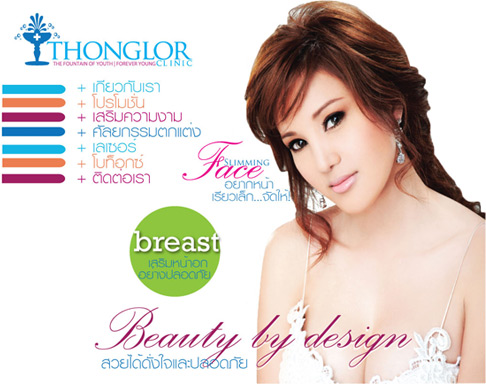 ลักษณะของสื่อโฆษณา 							จุดมุ่งหมายในการโฆษณา 																																					อิทธิพลของสื่อต่อผู้บริโภค 																																					สื่อโฆษณา หมายเลข  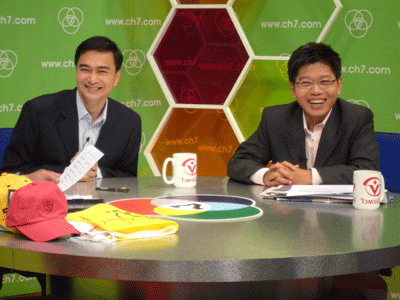 ลักษณะของสื่อโฆษณา 							จุดมุ่งหมายในการโฆษณา 																																					อิทธิพลของสื่อต่อผู้บริโภค 																																					แบบทดสอบก่อนเรียน-หลังเรียน หน่วยการเรียนรู้ที่ 4คำชี้แจง		ให้นักเรียนเลือกคำตอบที่ถูกต้องที่สุดเพียงข้อเดียวแผนการจัดการเรียนรู้ที่ 4เรื่อง สื่อโฆษณาเกี่ยวกับสุขภาพ**************************************************************รหัสวิชา พ 33102                                ชื่อรายวิชา สุขศึกษาและพลศึกษา 6ชั้นมัธยมศึกษาปีที่ 6                              ภาคเรียนที่  2หน่วยการเรียนรู้ที่ 4	สื่อโฆษณาเกี่ยวกับสุขภาพแผนการจัดการเรียนรู้ที่ 4  เรื่อง   การเลือกบริโภคอย่างฉลาดและปลอดภัยเวลา  2  ชั่วโมง***************************************************************1.มาตรฐานการเรียนรู้สาระที่ 4  การสร้างเสริมสุขภาพสมรรถภาพและการป้องกันโรคมาตรฐาน  พ4.1เห็นคุณค่าและมีทักษะในการสร้างเสริมสุขภาพการดำรงสุขภาพการป้องกันโรคและการสร้างเสริมสมรรถภาพเพื่อสุขภาพ2.  ตัวชี้วัด 	พ4.1ม.4-6/2     วิเคราะห์อิทธิพลของสื่อโฆษณาเกี่ยวกับสุขภาพเพื่อการเลือกบริโภค		ม.4-6/3ปฏิบัติตนตามสิทธิของผู้บริโภค3.  สาระสำคัญ / ความคิดรวบยอด	การวิเคราะห์อิทธิพลของสื่อโฆษณาเกี่ยวกับสุขภาพ เป็นแนวทางสำคัญในการเลือกบริโภคสินค้าจากสื่อโฆษณาเกี่ยวกับสุขภาพอย่างฉลาดและมีความปลอดภัย โดยคำนึงถึงสิทธิพื้นฐานของผู้บริโภคและกฎหมายที่เกี่ยวข้องกับการคุ้มครองผู้บริโภค 4.  สาระการเรียนรู้ 4.1	สาระการเรียนรู้แกนกลาง		1)	แนวทางการเลือกบริโภคอย่างฉลาดและปลอดภัย		2)	สิทธิพื้นฐานของผู้บริโภคและกฎหมายที่เกี่ยวข้องกับการคุ้มครองผู้บริโภค	4.2	สาระการเรียนรู้ท้องถิ่น		(พิจารณาตามหลักสูตรสถานศึกษา)5.  สมรรถนะสำคัญของผู้เรียน	1.  ความสามารถในการสื่อสาร	2.  ความสามารถในการคิด	3.  ความสามารถในการใช้ทักษะชีวิต6.  คุณลักษณะอันพึงประสงค์	1.  มีวินัย	2.  ใฝ่เรียนรู้	3.  มุ่งมั่นในการทำงาน7.ชิ้นงาน / ภาระงาน จัดนิทรรศการสื่อโฆษณา8.  กระบวนการจัดการเรียนรู้วิธีสอนโดยเน้นกระบวนการ : กระบวนการเรียนความรู้ความเข้าใจชั่วโมงที่ 1ขั้นที่ 1 กระตุ้นความสนใจนักเรียนตอบคำถามกระตุ้นความคิดนักเรียนคิดว่า ตนเองเป็นผู้บริโภคที่ฉลาดหรือไม่ เพราะเหตุใด(พิจารณาตามคำตอบของนักเรียน โดยให้อยู่ในดุลยพินิจของครูผู้สอน)นักเรียนรวมกลุ่มเดิม (จากแผนการจัดการเรียนรู้ที่ 1)แล้วครูแจกตัวอย่างผลิตภัณฑ์ผงซักฟอกให้สมาชิกแต่ละกลุ่มช่วยกันเลือกผลิตภัณฑ์ผงซักฟอก 1 ยี่ห้อ  ตัวแทนนักเรียนออกมารายงานผลการเลือกผลิตภัณฑ์ผงซักฟอกโดยระบุเหตุผลที่เลือกผลิตภัณฑ์ผงซักฟอกดังกล่าวนักเรียนและครูร่วมกันแสดงความคิดเห็นถึงหลักการเลือกใช้ผลิตภัณฑ์ผงซักฟอกในชีวิตประจำวันครูให้นักเรียนแต่ละกลุ่มร่วมกันศึกษาความรู้จากหนังสือเรียนและแหล่งข้อมูลสารสนเทศ ตามประเด็นที่กำหนด ดังนี้แนวทางการเลือกบริโภคอย่างฉลาดและปลอดภัยกรณีศึกษาเกี่ยวกับกฎหมายคุ้มครองผู้บริโภคนักเรียนแต่ละกลุ่มร่วมกันสรุปแนวทางการเลือกบริโภคอย่างฉลาดและปลอดภัยและวิเคราะห์กรณีศึกษาเกี่ยวกับกฎหมายคุ้มครองผู้บริโภค เพื่อให้มีความรู้ความเข้าใจที่ถูกต้องครูมอบหมายให้นักเรียนแต่ละกลุ่มศึกษาและสืบค้นความรู้เกี่ยวกับแนวทางการเลือกบริโภคอย่างฉลาดและปลอดภัยจากสื่อโฆษณาเกี่ยวกับสุขภาพ พร้อมยกตัวอย่างกรณีศึกษาเกี่ยวกับกฎหมายคุ้มครองผู้บริโภคประกอบในประเด็นที่ตัวแทนกลุ่มจับสลากได้ ดังนี้สลากหมายเลข 1  สื่อโฆษณาเกี่ยวกับยาสลากหมายเลข 2  สื่อโฆษณาเกี่ยวกับอาหารบรรจุกระป๋องสลากหมายเลข 3  สื่อโฆษณาเกี่ยวกับเครื่องสำอางสลากหมายเลข 4  สื่อโฆษณาเกี่ยวกับเครื่องมือแพทย์ขั้นที่ 2  วางแผนปฏิบัติ1. นักเรียนแต่ละกลุ่มร่วมกันวางแผนการศึกษาและสืบค้นความรู้เกี่ยวกับแนวทางการเลือกบริโภคอย่างฉลาดและปลอดภัยจากสื่อโฆษณาเกี่ยวกับสุขภาพ ในประเด็นที่ตัวแทนกลุ่มจับสลากได้ 2.	นักเรียนร่วมกันพิจารณาตัวอย่างภาพสื่อโฆษณาต่างๆ ว่า จัดอยู่ในสื่อโฆษณาลักษณะใด และมีการโฆษณาตรงกับจุดมุ่งหมายหรือไม่ อย่างไรขั้นที่ 3  ลงมือปฏิบัตินักเรียนแต่ละกลุ่มร่วมกันศึกษาและสืบค้นความรู้เกี่ยวกับแนวทางการเลือกบริโภคอย่างฉลาดและปลอดภัยจากสื่อโฆษณาเกี่ยวกับสุขภาพ จากหนังสือเรียน และแหล่งข้อมูลสารสนเทศ พร้อมยกตัวอย่างกรณีศึกษาเกี่ยวกับกฎหมายคุ้มครองผู้บริโภคประกอบ ตามที่ได้วางแผนร่วมกันชั่วโมงที่ 2ขั้นที่ 4  พัฒนาความรู้ ความเข้าใจนักเรียนตอบคำถามกระตุ้นความคิดการเลือกบริโภคสินค้าอย่างฉลาดและปลอดภัย ควรปฏิบัติอย่างไร(พิจารณาตามคำตอบของนักเรียน โดยให้อยู่ในดุลยพินิจของครูผู้สอน)นักเรียนแต่ละกลุ่มร่วมกันสรุปแนวทางการเลือกบริโภคอย่างฉลาดและปลอดภัย ตัวแทนนักเรียนแต่ละกลุ่มออกมานำเสนอแนวทางการเลือกบริโภคอย่างฉลาดและปลอดภัยจากสื่อโฆษณาเกี่ยวกับสุขภาพ พร้อมยกตัวอย่างกรณีศึกษาเกี่ยวกับกฎหมายคุ้มครองผู้บริโภคประกอบตามหมายเลขสลากที่จับได้ (กลุ่มที่ได้สลากหมายเลข 1 ทั้งหมดนำเสนอผลงาน แล้วต่อด้วยหมายเลขที่ 2 และ 3 จนครบทุกกลุ่ม)ครูตรวจสอบความถูกต้อง และอธิบาย หรือยกตัวอย่างประกอบเพิ่มเติม เพื่อให้นักเรียนมีความรู้ความเข้าใจที่ถูกต้องขั้นที่ 5  สรุปนักเรียนตอบคำถามกระตุ้นความคิด ข้อ 1-2สื่อโฆษณาเกี่ยวกับสุขภาพมีอิทธิพลอย่างไรต่อการดำเนินชีวิตประจำวัน(มีอิทธิพลต่อการตัดสินใจเลือกซื้อสินค้านั้นๆ เพื่อนำมาใช้ประโยชน์ในชีวิตประจำวันตามจุดประสงค์ในการใช้)หากผลิตภัณฑ์สุขภาพที่เลือกใช้ส่งผลเสียต่อร่างกาย  นักเรียนจะมีวิธีการแก้ไข หรือเรียกร้องสิทธิในฐานะผู้บริโภคอย่างไร(พิจารณาตามคำตอบของนักเรียน โดยให้อยู่ในดุลยพินิจของครูผู้สอน)ครูมอบหมายให้นักเรียนแต่ละกลุ่มร่วมกันจัดนิทรรศการแสดงสื่อโฆษณากับสุขภาพ โดยเลือกสื่อโฆษณาประเภทต่างๆ แล้วนำมาวิเคราะห์อิทธิพลของสื่อโฆษณาเกี่ยวกับสุขภาพเพื่อการเลือกบริโภค พร้อมระบุข้อปฏิบัติตนตามสิทธิของผู้บริโภค โดยให้ครอบคลุมประเด็นตามที่กำหนด ดังนี้การวิเคราะห์อิทธิพลของสื่อโฆษณาเกี่ยวกับสุขภาพการบอกแนวทางการเลือกบริโภคสินค้าจากสื่อโฆษณาอย่างฉลาดและปลอดภัยการระบุสิทธิขั้นพื้นฐานของผู้บริโภคและกฎหมายที่เกี่ยวข้องกับการคุ้มครองผู้บริโภคการบอกประโยชน์ที่ได้รับจากการวิเคราะห์อิทธิพลของสื่อโฆษณาเกี่ยวกับสุขภาพนักเรียนทำแบบทดสอบหลังเรียน หน่วยการเรียนรู้ที่ 4เรื่อง สื่อโฆษณากับสุขภาพสื่อและแหล่งเรียนรู้-หนังสือเรียน สุขศึกษา ม.6	- ตัวอย่างผลิตภัณฑ์ผงซักฟอก	- สลาก-http://www.fda.moph.go.th/-http://www.ocpb.go.th/list_law.asp-http://www.oryor.com/oryor/index.html10.  การวัดและประเมินผล11.  บันทึกผลหลังสอน	11.1   ผลที่เกิดกับผู้เรียน		ผลที่เกิดกับผู้เรียนด้านความรู้ (Knowledge)………………………………………………………………………………………………………………………………………………………………………………………………………………………………………………………………………………………………………………………………………………………………………………………………………………………………………………………………………………………………………………………………………………………………………………………………………………………………………………………………		ผลที่เกิดกับผู้เรียนด้านทักษะ (Practice)………………………………………………………………………………………………………………………………………………………………………………………………………………………………………………………………………………………………………………………………………………………………………………………………………………………………………………………………………………………………………………………………………………………………………………………………………………………………………………………………ผลที่เกิดกับผู้เรียนด้านเจตคติ (Attitude)………………………………………………………………………………………………………………………………………………………………………………………………………………………………………………………………………………………………………………………………………………………………………………………………………………………………………………………………………………………………………………………………………………………………………………………………………………………………………………………………11.2 ปัญหาและอุปสรรค………………………………………………………………………………………………………………………………………………………………………………………………………………………………………………………………………………………………………………………………………………………………………………………………………………………………………………………………………………………………………………………………………………………………………………………………………………………………………………………………แนวทางแก้ไข………………………………………………………………………………………………………………………………………………………………………………………………………………………………………………………………………………………………………………………………………………………………………………………………………………………………………………………………………………………………………………………………………………………………………………………………………………………………………………………………ลงชื่อ ....................................................... ผู้สอน                                                                       ( นายเกียรติศักดิ์  แสนอ้วน )                                                                 วันที่ ........... / ............. / ..........ข้อเสนอแนะฝ่ายวิชาการ………………………………………………………………………………………………………………………………………………………………………………………………………………………………………………………………………………………………………………………………………………………………………………………………………………………………………………………………………………………………………………………………………………………………………………………………………………………………………………………………ลงชื่อ .......................................... ฝ่ายวิชาการ (นางวิลัยพร  สมานราษฎร์)วันที่ ........... / ............. / ..........ข้อเสนอแนะผู้บริหาร………………………………………………………………………………………………………………………………………………………………………………………………………………………………………………………………………………………………………………………………………………………………………………………………………………………………………………………………………………………………………………………………………………………………………………………………………………………………………………………………             ลงชื่อ .......................................... รองผู้อำนวยการโรงเรียน (นายธรรม์     ธัญญวิศิษฐ์)วันที่ ........... / ............. / ..........ข้อเสนอแนะผู้บริหาร………………………………………………………………………………………………………………………………………………………………………………………………………………………………………………………………………………………………………………………………………………………………………………………………………………………………………………………………………………………………………………………………………………………………………………………………………………………………………………………………             ลงชื่อ .......................................... ผู้อำนวยการโรงเรียน (นายทองขาน  บุญลา )วันที่ ........... / ............. / ..........แผนการจัดการเรียนรู้ที่ 5แผนบูรณาการพฤกศาสตร์เรื่อง การสร้างเสริมความปลอดภัยในชุมชน**************************************************************รหัสวิชา พ 33102                                ชื่อรายวิชา สุขศึกษาและพลศึกษา 6ชั้นมัธยมศึกษาปีที่ 6                              ภาคเรียนที่  2หน่วยการเรียนรู้ที่ 5	การสร้างเสริมความปลอดภัยในชุมชนแผนการจัดการเรียนรู้ที่ 5เรื่อง   การเกิดอุบัติเหตุในชุมชนเวลา  2  ชั่วโมง***************************************************************1.มาตรฐานการเรียนรู้สาระที่5ความปลอดภัยในชีวิตมาตรฐานพ5.1ป้องกันและหลีกเลี่ยงปัจจัยเสี่ยงพฤติกรรมเสี่ยงต่อสุขภาพอุบัติเหตุการใช้ยาสารเสพติดและความรุนแรง2.  ตัวชี้วัด 	พ5.1 ม.4-6/4วางแผน กำหนดแนวทางลดอุบัติเหตุ และสร้างเสริมความปลอดภัยในชุมชน3.  สาระสำคัญ / ความคิดรวบยอด	การป้องกัน และสร้างเสริมความปลอดภัยจากการเกิดอุบัติเหตุในชุมชน จะต้องเข้าใจสถานการณ์การเกิดอุบัติเหตุในปัจจุบัน เพื่อให้สามารถวางแผน และกำหนดแนวทางลดอุบัติเหตุได้เหมาะสมและมีประสิทธิภาพ4.  สาระการเรียนรู้ 4.1	สาระการเรียนรู้แกนกลาง		-	การวางแผน กำหนดแนวทางลดอุบัติเหตุ และสร้างเสริมความปลอดภัยในชุมชน	4.2	สาระการเรียนรู้ท้องถิ่น		(พิจารณาตามหลักสูตรสถานศึกษา)5.  สมรรถนะสำคัญของผู้เรียน	1.  ความสามารถในการสื่อสาร	2.  ความสามารถในการคิด	3.  ความสามารถในการใช้ทักษะชีวิต6.  คุณลักษณะอันพึงประสงค์	1.  มีวินัย	2.  ใฝ่เรียนรู้	3.  มุ่งมั่นในการทำงาน7.ชิ้นงาน / ภาระงาน แบบวิเคราะห์ข่าว8.  กระบวนการจัดการเรียนรู้วิธีสอนโดยเน้นกระบวนการ : กระบวนการสร้างความตระหนักชั่วโมงที่ 1นักเรียนทำแบบทดสอบก่อนเรียน  หน่วยการเรียนรู้ที่ 5เรื่อง การสร้างเสริมความปลอดภัยในชุมชนขั้นที่ 1 สังเกตนักเรียนตอบคำถามกระตุ้นความคิด ข้อ 1เพราะเหตุใดในช่วงเทศกาลปีใหม่ หรือสงกรานต์ จึงมีการรณรงค์การป้องกันอุบัติเหตุในช่วง 7 วัน อันตราย(พิจารณาตามคำตอบของนักเรียน โดยให้อยู่ในดุลยพินิจของครูผู้สอน)ครูให้นักเรียนร่วมกันแสดงความคิดเห็นว่า เพราะเหตุใดคนที่ขับขี่หรือซ้อนรถจักรยานยนต์  จึงไม่สวมหมวกกันน็อกครูนำโปสเตอร์ ชมรมคนห่วงหัว มาแสดงให้นักเรียนดูเพื่อให้นักเรียนพิจารณาถึงเหตุผลที่คนไม่สวมหมวกกันน็อก ครูให้นักเรียนอ่านเรื่องราวที่เกิดขึ้นกับพรีเซนเตอร์ของชมรมคนห่วงหัว แล้วให้นักเรียนร่วมกันแสดงความคิดเห็นเกี่ยวกับผลกระทบที่เกิดขึ้นหลังจากเกิดอุบัติเหตุดังกล่าว เพื่อให้นักเรียนเกิดความตระหนักถึงความปลอดภัยในการดำเนินชีวิตประจำวันครูนำข่าวเกี่ยวกับสถิติอุบัติเหตุทางถนนช่วงเทศกาลปีใหม่ 2557 ให้ตัวแทนนักเรียนอ่านข่าวให้เพื่อนฟัง จากนั้นร่วมกันแสดงความคิดเห็นเกี่ยวกับสาเหตุของการเกิดอุบัติเหตุ และผลกระทบที่เกิดขึ้นกับตัวผู้ประสบอุบัติเหตุ ครอบครัว และสังคมครูให้นักเรียนยกตัวอย่างอุบัติเหตุที่เกิดขึ้นล่าสุดในชุมชนของตนเอง จากนั้นระบุสาเหตุของการเกิดอุบัติเหตุ และผลที่เกิดขึ้นนักเรียนตอบคำถามกระตุ้นความคิด ข้อ 2นักเรียนมีความคิดเห็นอย่างไรกับผู้ที่ได้รับผลกระทบต่อเนื่องจากผู้ที่เมาแล้วขับ(พิจารณาตามคำตอบของนักเรียน โดยให้อยู่ในดุลยพินิจของครูผู้สอน)ชั่วโมงที่ 2ขั้นที่ 2 วิเคราะห์วิจารณ์ครูให้นักเรียนรวมกลุ่มกันตามความสมัครใจ กลุ่มละ 4 คน จากนั้นให้นักเรียนร่วมกันศึกษาความรู้เรื่อง การเกิดอุบัติเหตุในชุมชน จากหนังสือเรียนและแหล่งข้อมูลสารสนเทศนักเรียนแต่ละกลุ่มร่วมกันวิเคราะห์วิจารณ์ประเด็นที่ครูกำหนด	ดังนี้การรณรงค์เกี่ยวกับความปลอดภัยในการขับรถ มีผลต่อการ	ลดลงของการเกิดอุบัติเหตุหรือไม่ อย่างไรการเกิดอุบัติเหตุจากการเมาสุราแล้วขับ ควรจะใช้ยุทธศาสตร์ใด	มาเป็นแนวทางในการแก้ปัญหา หรือลดการเกิดอุบัติเหตุโครงการป้องกันและลดอุบัติเหตุทางถนนช่วงเทศกาลในช่วง 7 วันอันตราย และโครงการ 365 วันอันตราย หยุดความตายด้วยวินัยจราจร ให้ความสำคัญเกี่ยวกับการลดอุบัติเหตุหรือป้องกันอุบัติเหตุแตกต่างกันอย่างไรนักเรียนแต่ละกลุ่มร่วมกันสรุปผลวิเคราะห์วิจารณ์ในแต่ละประเด็นแล้วส่งตัวแทนกลุ่มออกมารายงานผลที่หน้าชั้นเรียนครูแจกหนังสือพิมพ์รายวันให้นักเรียนกลุ่มละ 2-3 ฉบับ จากนั้นให้นักเรียนแต่ละกลุ่มเลือกข่าวเกี่ยวกับการเกิดอุบัติเหตุ 2 ข่าวแล้ววิเคราะห์วิจารณ์ในประเด็นที่กำหนด ดังนี้	-	สาเหตุของการเกิดอุบัติเหตุ	-	ผลที่เกิดขึ้นกับผู้ได้รับอุบัติเหตุ	-	แนวทางในการป้องกัน หรือลดอุบัติเหตุที่เกิดขึ้นนักเรียนแต่ละกลุ่มตรวจสอบผลการวิเคราะห์วิจารณ์แต่ละประเด็นแล้วเขียนลงในแบบบันทึกการวิเคราะห์วิจารณ์ข่าว จากนั้นนำส่งครูนักเรียนตอบคำถามกระตุ้นความคิดนักเรียนคิดว่า การโทรศัพท์ขณะขับรถ มีความเสี่ยงต่อการเกิดอุบัติเหตุหรือไม่ เพราะเหตุใด(พิจารณาตามคำตอบของนักเรียน  โดยให้อยู่ในดุลยพินิจของครูผู้สอน)ขั้นที่ 3 สรุปนักเรียนร่วมกันยกตัวอย่างแนวทางในการป้องกันอุบัติเหตุหรือการลดอุบัติเหตุ นักเรียนร่วมกันสรุปความรู้เรื่อง การเกิดอุบัติเหตุในชุมชน ดังนี้สถานการณ์ของการเกิดอุบัติเหตุแนวทางการลดอุบัติเหตุนักเรียนตอบคำถามกระตุ้นความคิดนักเรียนคิดว่า การให้ความรู้ด้านวิจัยจราจรแก่ผู้ขับขี่รถ  เป็นยุทธศาสตร์ที่เกิดประโยชน์และป้องกันอุบัติเหตุได้จริงหรือไม่ เพราะเหตุใด(พิจารณาตามคำตอบของนักเรียน  โดยให้อยู่ในดุลยพินิจของครูผู้สอน)สื่อและแหล่งเรียนรู้-  หนังสือเรียน สุขศึกษา ม.6-  โปสเตอร์ และข้อมูลชมรมคนห่วงหัว-  ตัวอย่างข่าว-  หนังสือพิมพ์รายวัน-  แบบบันทึกการวิเคราะห์วิจารณ์ข่าว		-   http://www.ddd.or.th/aboutus.htm			-   http://service.emit.go.th/accident/acclogin.php-   http://www.roadsafetythai.org/document/page/page_171_091020061835.pdf-   http://www.jorpor.com/variety/wp-content/uploads/2011/05/Brochure_K-Warinthorn_29-04-54-2.jpg10.  การวัดและประเมินผล11.  บันทึกผลหลังสอน	11.1   ผลที่เกิดกับผู้เรียน		ผลที่เกิดกับผู้เรียนด้านความรู้ (Knowledge)………………………………………………………………………………………………………………………………………………………………………………………………………………………………………………………………………………………………………………………………………………………………………………………………………………………………………………………………………………………………………………………………………………………………………………………………………………………………………………………………		ผลที่เกิดกับผู้เรียนด้านทักษะ (Practice)………………………………………………………………………………………………………………………………………………………………………………………………………………………………………………………………………………………………………………………………………………………………………………………………………………………………………………………………………………………………………………………………………………………………………………………………………………………………………………………………ผลที่เกิดกับผู้เรียนด้านเจตคติ (Attitude)………………………………………………………………………………………………………………………………………………………………………………………………………………………………………………………………………………………………………………………………………………………………………………………………………………………………………………………………………………………………………………………………………………………………………………………………………………………………………………………………11.2 ปัญหาและอุปสรรค………………………………………………………………………………………………………………………………………………………………………………………………………………………………………………………………………………………………………………………………………………………………………………………………………………………………………………………………………………………………………………………………………………………………………………………………………………………………………………………………แนวทางแก้ไข………………………………………………………………………………………………………………………………………………………………………………………………………………………………………………………………………………………………………………………………………………………………………………………………………………………………………………………………………………………………………………………………………………………………………………………………………………………………………………………………ลงชื่อ ....................................................... ผู้สอน                                                                        ( นายเกียรติศักดิ์  แสนอ้วน )                                                                    วันที่ ........... / ............. / ..........ข้อเสนอแนะฝ่ายวิชาการ………………………………………………………………………………………………………………………………………………………………………………………………………………………………………………………………………………………………………………………………………………………………………………………………………………………………………………………………………………………………………………………………………………………………………………………………………………………………………………………………ลงชื่อ .......................................... ฝ่ายวิชาการ (นางวิลัยพร  สมานราษฎร์)วันที่ ........... / ............. / ..........ข้อเสนอแนะผู้บริหาร………………………………………………………………………………………………………………………………………………………………………………………………………………………………………………………………………………………………………………………………………………………………………………………………………………………………………………………………………………………………………………………………………………………………………………………………………………………………………………………………             ลงชื่อ .......................................... รองผู้อำนวยการโรงเรียน (นายธรรม์     ธัญญวิศิษฐ์)วันที่ ........... / ............. / ..........ข้อเสนอแนะผู้บริหาร………………………………………………………………………………………………………………………………………………………………………………………………………………………………………………………………………………………………………………………………………………………………………………………………………………………………………………………………………………………………………………………………………………………………………………………………………………………………………………………………             ลงชื่อ .......................................... ผู้อำนวยการโรงเรียน (นายทองขาน  บุญลา )วันที่ ........... / ............. / ..........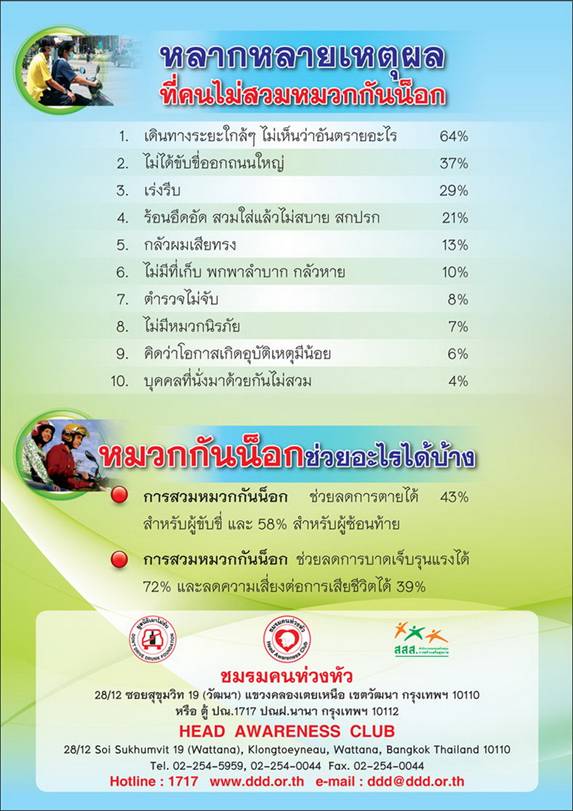 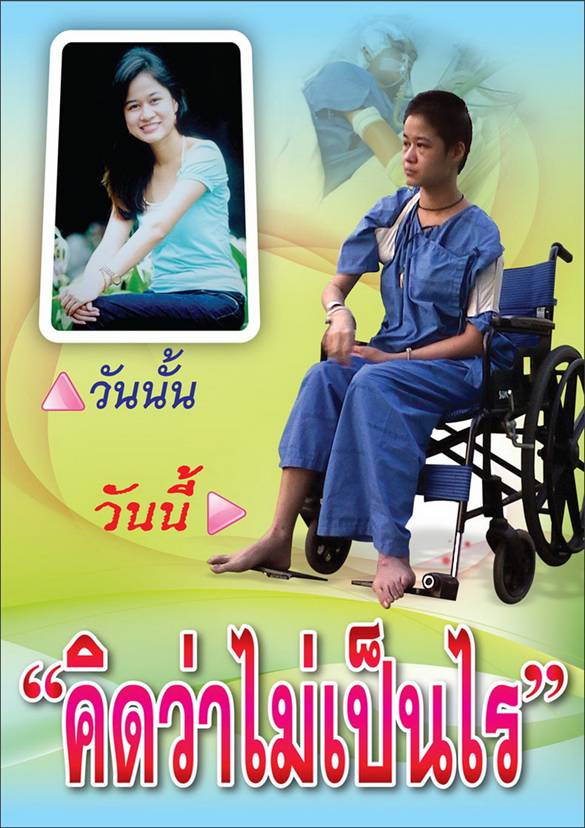 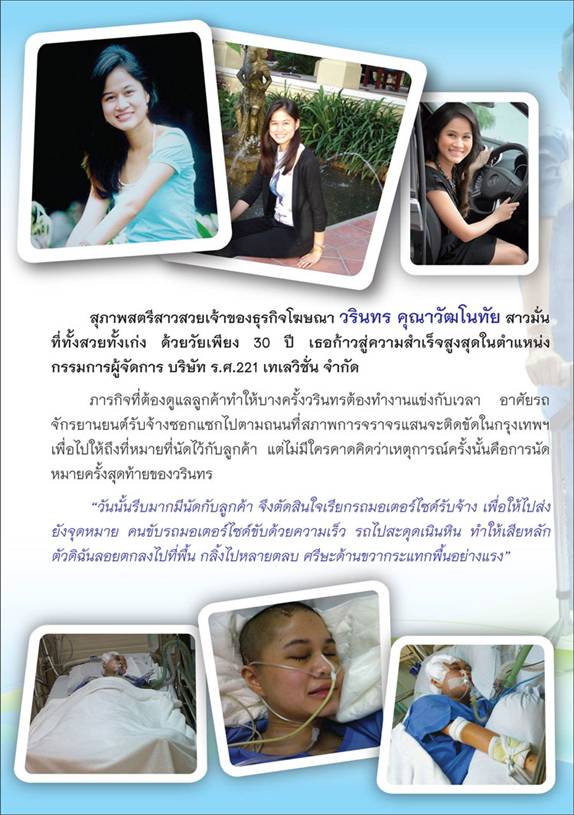 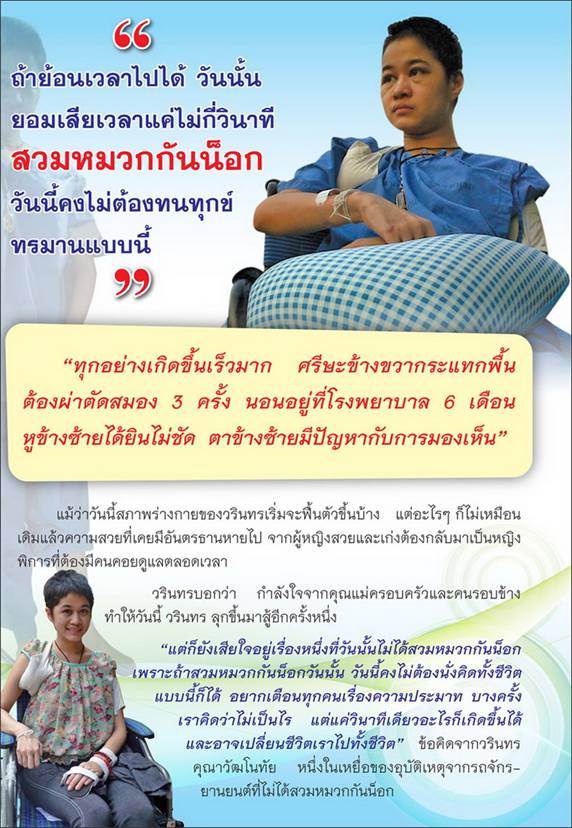 เอกสารประกอบการสอนสถิติอุบัติเหตุทางถนนช่วงเทศกาลปีใหม่ 2555	ศูนย์อำนวยการป้องกันและลดอุบัติเหตุทางถนนในช่วงเทศกาลปีใหม่ 2555 สรุปสถิติอุบัติเหตุทางถนนช่วงเทศกาลปีใหม่ 2555 รวม 7 วัน เกิดอุบัติเหตุรวม 3,093 ครั้ง ผู้เสียชีวิต 335 คน ผู้บาดเจ็บ 3,375 คนศูนย์อำนวยการป้องกันและลดอุบัติเหตุทางถนนในช่วงเทศกาลปีใหม่ 2555 สรุปสถิติอุบัติเหตุทางถนนช่วงเทศกาลปีใหม่ 2555 รวม 7 วัน เกิดอุบัติเหตุรวม 3,093 ครั้ง ผู้เสียชีวิต 335 คน ผู้บาดเจ็บ 3,375 คน จังหวัดที่ไม่มีผู้เสียชีวิตทั้ง 7 วัน รวม 10 จังหวัดนาย ยงยุทธวิชัยดิษฐ รองนายกรัฐมนตรีและรัฐมนตรีว่าการกระทรวงมหาดไทย ในฐานประธานกรรมการและผู้อำนวยการศูนย์อำนวยการความปลอดภัยทางถนน (ศปถ.) เปิดเผยว่า ศูนย์อำนวยการป้องกันและลดอุบัติเหตุทางถนนในช่วงเทศกาลปีใหม่ 2555 กรมป้องกันและบรรเทาสาธารณภัย ได้รวบรวมสถิติอุบัติเหตุทางถนนประจำวันที่ 4 มกราคม 2555 ซึ่งเป็นวันสุดท้ายของการรณรงค์ฯ เกิดอุบัติเหตุ 237 ครั้ง ลดลงจาก ปี 2554 (270 ครั้ง) 33 ครั้ง ร้อยละ 12.22 ผู้เสียชีวิต 21 คน ลดลงจากปี 2554 (33 คน) 12 คน ร้อยละ 36.36 ผู้บาดเจ็บ 259 คน ลดลงจากปี 2554 (297 คน) 38 คน ร้อยละ 12.79 จังหวัดที่เกิดอุบัติเหตุสูงสุด ได้แก่ เชียงราย 12 ครั้ง จังหวัดที่มีผู้เสียชีวิตสูงสุด ได้แก่ เชียงราย และตรัง (2 คน) จังหวัดที่มีผู้บาดเจ็บสูงสุด ได้แก่ นครศรีธรรมราช 15 คน จังหวัดที่ไม่เกิดอุบัติเหตุ รวม 17 จังหวัด ได้แก่ กำแพงเพชร ฉะเชิงเทรา ตราด นครนายก นนทบุรี บุรีรัมย์ พังงา ปราจีนบุรี แม่ฮ่องสอน ยโสธร ระยอง เลย สระบุรี สุโขทัย หนองคาย อำนาจเจริญ และอุบลราชธานี ทั้งนี้ ได้สรุปอุบัติเหตุทางถนนรวม 7 วัน (วันที่ 29 ธ.ค.54 – 4 ม.ค.55) เกิดอุบัติเหตุรวม 3,093 ครั้ง ลดลงจากปี 2554 ( 3,497 ครั้ง) 404 ครั้ง ร้อยละ 11.55 ผู้เสียชีวิตรวม 335 คน ลดลงจากปี 2554 (358 คน) 23 คน ร้อยละ 6.42 ผู้บาดเจ็บรวม 3,375 คน ลดลงจาก ปี 2554 (3,750 คน) 375 คน ร้อยละ 10 จังหวัดที่เกิดอุบัติเหตุสูงสูด ได้แก่ เชียงราย 115 ครั้ง จังหวัดที่มีผู้เสียชีวิตสูงสุด ได้แก่ นครสวรรค์ และบุรีรัมย์ (18 คน) จังหวัดที่มีผู้บาดเจ็บสูงสุด ได้แก่ เชียงราย 121 คน จังหวัดที่ไม่มีผู้เสียชีวิตในช่วง 7 วัน รวม 10 จังหวัด ได้แก่ สุโขทัย ตาก หนองคาย อุดรธานี ศรีสะเกษ นนทบุรี ตราด สตูล ยะลา และปัตตานี โดยสาเหตุส่วนใหญ่เกิดจากเมาสุรา ร้อยละ 37.28 รองลงมา ขับรถเร็วเกินกำหนด ร้อยละ 20.63 ยานพาหนะที่เกิดอุบัติเหตุสูงสุด ได้แก่ รถจักรยานยนต์ ร้อยละ 81.47 รองลงมา ได้แก่ รถกระบะ ร้อยละ 9.34 ส่วนใหญ่เกิดในเส้นทางตรง ร้อยละ 62.30 บนถนนทางหลวงแผ่นดิน 37.50 ถนน อบต./หมู่บ้าน 32.95 ช่วงเวลาที่เกิดอุบัติเหตุสูงสุด ได้แก่ ช่วงเวลา 16.01- 20.00 น. ร้อยละ 28.87 ผู้บาดเจ็บและผู้เสียชีวิตส่วนใหญ่อยู่ในกลุ่มวัยแรงงาน ร้อยละ 54.56 ทั้งนี้ จากการจัดตั้งจุดตรวจบังคับใช้กฎจราจร ได้เรียกตรวจยานพาหนะ 4,797,164 คัน มีผู้ถูกดำเนินคดีตามมาตรการ ลดพฤติกรรมเสี่ยง 10 มาตรการ รวม 643,445 ราย ส่วนใหญ่ไม่สวมหมวกนิรภัย 200,909 ราย รองลงมา ไม่มีใบขับขี่ 185,856 รายเอกสารประกอบการสอนนายยงยุทธ กล่าวอีกว่า ในภาพรวมสถิติอุบัติเหตุทางถนนช่วงเทศกาลปีใหม่ 2555 ทั้งจำนวนครั้งในการเกิดอุบัติเหตุ จำนวนผู้เสียชีวิต และจำนวนผู้บาดเจ็บ ลดลงกว่าช่วงเดียวกันของปีที่ผ่านมา แต่อัตราการเกิดอุบัติเหตุรายใหญ่ที่ทำให้มีผู้เสียชีวิตจำนวนมาก อยู่ในเกณฑ์สูง ซึ่งจากการวิเคราะห์พบเกิดจากปัจจัยเสี่ยงสำคัญ 4 ด้าน คือการขับรถเร็วเกินอัตราที่กฎหมายกำหนด ผู้ขับขี่ มีอาการอ่อนล้า หลับใน ทำให้ชนวัตถุริมข้างทาง การไม่สวมหมวกนิรภัย และการโดยสารท้ายรถกระบะและการไม่คาดเข็มขัดนิรภัย ทั้งนี้ ศปถ. จะได้เสนอให้หน่วยงานที่เกี่ยวข้องกำหนดแนวทางการบังคับใช้กฎหมายใน 3 ด้าน ได้แก่ เมาแล้วขับ ไม่สวมหมวกนิรภัย และขับรถเร็ว ให้มีประสิทธิภาพมากยิ่งขึ้น โดยจัดหาเครื่องมือการตรวจจับความเร็วและตรวจวัดระดับแอลกอฮอล์ ควบคู่ไปกับการดำเนินมาตรการควบคุมการจำหน่ายและการบริโภคเครื่องดื่มแอลกอฮอล์อย่างเคร่งครัด ทั้งนี้ ศปถ.จะได้ร่วมกับหน่วยงานภาคีเครือข่ายดำเนินการ ลดอุบัติเหตุ ทางถนนต่อเนื่องทั้งระบบอย่างยั่งยืน ทั้งในช่วงปกติและช่วงเทศกาล เพื่อขับเคลื่อนการบริหารจัดการลดอุบัติเหตุทางถนนให้เป็นไปตามแนวทางสำคัญในการดำเนินงานทศวรรษความปลอดภัยทางถนน (พ.ศ.2554 – 2563) ซึ่งครอบคลุมทั้งการเข้มงวดการบังคับใช้กฎหมายการกำหนดมาตรฐานยานพาหนะและวิศวกรรมจราจรให้ปลอดภัย การสร้างจิตสำนึกเพื่อปรับเปลี่ยนพฤติกรรมผู้ใช้รถใช้ถนน การพัฒนาระบบการแพทย์ฉุกเฉิน และระบบการประเมินผล ซึ่งจะช่วยลดอัตราการเสียชีวิตของประชาชนจากอุบัติเหตุทางถนน และเป็นไปตามนโยบายของรัฐบาลที่กำหนดให้การป้องกันและลดอุบัติเหตุทางถนนเป็น“วาระแห่งชาติ” ซึ่งทุกภาคส่วนต้องร่วมกันดำเนินการอย่างเข้มข้น ในทุกพื้นที่นายวิบูลย์ สงวนพงศ์ อธิบดีกรมป้องกันและบรรเทาสาธารณภัย (ปภ.) กล่าวว่า ศูนย์อำนวยการความปลอดภัยทางถนน จะได้สรุปผลการดำเนินงานลดอุบัติเหตุทางถนนในช่วงเทศกาลปีใหม่ 2555 และจัดทำข้อเสนอแนะเชิงนโยบายเกี่ยวกับการป้องกันและลดอุบัติเหตุทางถนน เสนอที่ประชุมคณะรัฐมนตรีพิจารณาสั่งการให้หน่วยงานที่เกี่ยวข้องนำไปเป็นแนวทางในการปฏิบัติให้เกิดผลอย่างเป็นรูปธรรมต่อไปโดยก่อนการแถลงข่าว ได้มีกลุ่มผู้ประสานงานเครือข่ายผู้ได้รับผลกระทบจากเครื่องดื่มแอลกอฮอล์ ประมาณ 20 คน ได้เดินทางมาเพื่อยื่นหนังสือกับนายยงยุทธวิชัยดิษฐ รัฐมนตรีว่าการกระทรวงมหาดไทย เพื่อเสนอให้ควบคุมเครื่องดื่มแอลกอฮอล์ เพื่อลดจำนวนผู้เสียชีวิต บาดเจ็บจากอุบัติเหตุ ทั้งนี้เพื่อเป็นการป้องกันไม่ให้เยาวชนหน้าใหม่ เข้าไปยุ่งเกี่ยว รวมไปถึงทางกลุ่มจะมีการร่วมประชาสัมพันธ์ เพื่อสร้างความรู้ ความเข้าใจสาระของพระราชบัญญัติควบคุมเครื่องดื่มแอลกอฮอล์ พ.ศ.2551รวมไปถึงจะมีการเฝ้าระวังการบังคับใช้กฎหมายให้เกิดประสิทธิภาพสูงสุดอย่างต่อเนื่อง โดยเฉพาะวันหยุดยาวในเทศกาลสำคัญ เช่น ปีใหม่ หรือ สงกรานต์ ซึ่งมีอุบัติเหตุบนท้องถนนเกิดขึ้นมากกว่าปกติ                                                                                    ที่มา : สำนักข่าวแห่งชาติ กรมประชาสัมพันธ์ : http://thainews.prd.go.thเอกสารประกอบการสอนแบบบันทึกการวิเคราะห์วิจารณ์ข่าวคำชี้แจง	ให้นักเรียนแต่ละกลุ่มเลือกข่าวเกี่ยวกับการเกิดอุบัติเหตุ 2 ข่าว  แล้ววิเคราะห์วิจารณ์ในประเด็นที่กำหนด สาเหตุของการเกิดอุบัติเหตุ																																																																							ผลที่เกิดขึ้นกับผู้ได้รับอุบัติเหตุ																																																																						แนวทางในการป้องกัน หรือลดอุบัติเหตุที่เกิดขึ้น																																																	แบบทดสอบก่อนเรียน-หลังเรียน หน่วยการเรียนรู้ที่ 5คำชี้แจง		ให้นักเรียนเลือกคำตอบที่ถูกต้องที่สุดเพียงข้อเดียวแผนการจัดการเรียนรู้ที่ 6เรื่อง การสร้างเสริมความปลอดภัยในชุมชน**************************************************************รหัสวิชา พ 33102                                ชื่อรายวิชา สุขศึกษาและพลศึกษา 6ชั้นมัธยมศึกษาปีที่ 6                              ภาคเรียนที่  2หน่วยการเรียนรู้ที่ 5	การสร้างเสริมความปลอดภัยในชุมชนแผนการจัดการเรียนรู้ที่ 6 เรื่อง   ความปลอดภัยในชุมชน        เวลา  2  ชั่วโมง***************************************************************1.มาตรฐานการเรียนรู้สาระที่5ความปลอดภัยในชีวิตมาตรฐานพ5.1ป้องกันและหลีกเลี่ยงปัจจัยเสี่ยงพฤติกรรมเสี่ยงต่อสุขภาพอุบัติเหตุการใช้ยาสารเสพติดและความรุนแรง2.  ตัวชี้วัด 	พ5.1ม.4-6/4วางแผน กำหนดแนวทางลดอุบัติเหตุ และสร้างเสริมความปลอดภัยในชุมชน		ม.4-6/5มีส่วนร่วมในการสร้างเสริมความปลอดภัยในชุมชน3.  สาระสำคัญ / ความคิดรวบยอด	การวางแผน การกำหนดแนวทางลดอุบัติเหตุ เป็นกิจกรรมที่สมาชิกในชุมชนจะต้องร่วมกันกำหนด และปฏิบัติให้ถูกต้อง เพื่อสร้างเสริมความปลอดภัยให้เกิดขึ้นในชุมชน4.  สาระการเรียนรู้ 4.1	สาระการเรียนรู้แกนกลาง		1)	การวางแผน กำหนดแนวทางลดอุบัติเหตุ และสร้างเสริมความปลอดภัยในชุมชน		2)	กิจกรรมการสร้างเสริมความปลอดภัยในชุมชน	4.2	สาระการเรียนรู้ท้องถิ่น		(พิจารณาตามหลักสูตรสถานศึกษา)5.  สมรรถนะสำคัญของผู้เรียน	1.  ความสามารถในการสื่อสาร	2.  ความสามารถในการคิด	3.  ความสามารถในการใช้ทักษะชีวิต6.  คุณลักษณะอันพึงประสงค์	1.  มีวินัย	2.  ใฝ่เรียนรู้	3.  มุ่งมั่นในการทำงาน7.ชิ้นงาน / ภาระงาน โครงการสร้างเสริมความปลอดภัยในชุมชน8.  กระบวนการจัดการเรียนรู้วิธีสอนโดยเน้นกระบวนการ : กระบวนการสร้างเจตคติชั่วโมงที่ 1ขั้นที่ 1 สังเกต นักเรียนตอบคำถามกระตุ้นความคิดความปลอดภัยในชุมชน มีความสำคัญหรือไม่ อย่างไร(ความปลอดภัยในชุมชนมีความสำคัญเพราะมนุษย์ต้องการความมั่นคง ความปลอดภัยในชีวิต และทรัพย์สินต่อตนเอง ครอบครัวและชุมชนที่อยู่อาศัย เพื่อความปลอดภัยในการดำเนินชีวิต)ครูเปิดสกู๊ปข่าวชุมชนปลอดภัย ให้นักเรียนดู จากนั้นให้ร่วมกันแสดงความคิดเห็นเกี่ยวกับการมีส่วนร่วมของสมาชิกชุมชนในการช่วยกันป้องกัน หรือลดการเกิดอุบัติเหตุในชุมชนครูอธิบายถึงความสำคัญของการมีส่วนร่วมของสมาชิกชุมชนในการช่วยกันป้องกัน หรือลดการเกิดอุบัติเหตุในชุมชนขั้นที่ 2 วิเคราะห์	1.	นักเรียนรวมกลุ่มเดิม (จากแผนการจัดการเรียนรู้ที่ 9) แล้วให้นักเรียนแต่ละกลุ่มร่วมกันศึกษาความรู้เรื่อง ความปลอดภัยในชุมชน จากหนังสือเรียน และแหล่งข้อมูลสารสนเทศ	2.	ครูและนักเรียนร่วมกันอภิปรายถึงกระบวนการสร้างเสริมความปลอดภัยในชุมชน โดยใช้ 4 กลยุทธ์ และยกตัวอย่างแนวทางในการปฏิบัติ	3.	ครูให้นักเรียนแต่ละกลุ่มร่วมกันศึกษาและสืบค้นเกี่ยวกับโครงการ หรือกิจกรรมที่สร้างเสริมความปลอดภัยในชุมชน 1 โครงการ/กิจกรรม จากห้องสมุด และแหล่งข้อมูลสารสนเทศนักเรียนแต่ละกลุ่มร่วมกันวิเคราะห์โครงการหรือกิจกรรมที่สร้างเสริมความปลอดภัยในชุมชน ตามประเด็นที่กำหนด ดังนี้การวางแผน และการกำหนดแนวทางลดอุบัติเหตุในชุมชนกิจกรรมสร้างเสริมความปลอดภัยในชุมชนประโยชน์ที่ได้รับจากโครงการ/กิจกรรมสร้างเสริมความปลอดภัยในชุมชนนักเรียนแต่ละกลุ่มวางแผนการนำเสนอผลงาน แล้วส่งตัวแทนออกมานำเสนอผลงานที่หน้าชั้นเรียนครูและนักเรียนร่วมกันวิเคราะห์ถึงประโยชน์ที่ชุมชนได้รับจากการปฏิบัติกิจกรรม หรือโครงการต่างๆพร้อมเสนอแนะแนวทางในการปฏิบัติตนเพื่อการมีส่วนร่วมในการสร้างเสริมความปลอดภัยในชุมชนชั่วโมงที่ 2ขั้นที่ 3 สรุปนักเรียนตอบคำถามกระตุ้นความคิดนักเรียนสามารถสร้างกิจกรรมเพื่อสร้างเสริมความปลอดภัยในชุมชนได้อย่างไร	(พิจารณาตามคำตอบของนักเรียน โดยให้อยู่ในดุลยพินิจของครูผู้สอน)นักเรียนร่วมกันสรุปความรู้เกี่ยวกับแนวทางในการปฏิบัติตนเพื่อสร้างเสริมความปลอดภัยในชุมชนครูมอบหมายให้นักเรียนแต่ละกลุ่มจัดทำโครงงาน เรื่อง การสร้างเสริมความปลอดภัยในชุมชน  โดยมีการวางแผน กำหนดแนวทางลดอุบัติเหตุ พร้อมทั้งบอกแนวทางในการปฏิบัติเพื่อการมีส่วนร่วมในการสร้างเสริมความปลอดภัยในชุมชนโดยให้ครอบคลุมประเด็นตามที่กำหนด ดังนี้การเขียนโครงงานการดำเนินงานตามโครงงานการบันทึกข้อมูลและหลักฐานประกอบการเขียนรายงานโครงงานการนำเสนอโครงงานนักเรียนทำแบบทดสอบหลังเรียน หน่วยการเรียนรู้ที่ 5เรื่อง การสร้างเสริมความปลอดภัยในชุมชนสื่อและแหล่งเรียนรู้-หนังสือเรียน สุขศึกษา ม.6				-  สกู๊ปข่าวชุมชนปลอดภัย				-   http://76.nationchannel.com/playvideo.php?id=140116 -   http://www.safedekthai.com/communities/aboutcommunities.html10.  การวัดและประเมินผล11.  บันทึกผลหลังสอน	11.1   ผลที่เกิดกับผู้เรียน		ผลที่เกิดกับผู้เรียนด้านความรู้ (Knowledge)………………………………………………………………………………………………………………………………………………………………………………………………………………………………………………………………………………………………………………………………………………………………………………………………………………………………………………………………………………………………………………………………………………………………………………………………………………………………………………………………ผลที่เกิดกับผู้เรียนด้านทักษะ (Practice)………………………………………………………………………………………………………………………………………………………………………………………………………………………………………………………………………………………………………………………………………………………………………………………………………………………………………………………………………………………………………………………………………………………………………………………………………………………………………………………………ผลที่เกิดกับผู้เรียนด้านเจตคติ (Attitude)………………………………………………………………………………………………………………………………………………………………………………………………………………………………………………………………………………………………………………………………………………………………………………………………………………………………………………………………………………………………………………………………………………………………………………………………………………………………………………………………11.2 ปัญหาและอุปสรรค………………………………………………………………………………………………………………………………………………………………………………………………………………………………………………………………………………………………………………………………………………………………………………………………………………………………………………………………………………………………………………………………………………………………………………………………………………………………………………………………แนวทางแก้ไข………………………………………………………………………………………………………………………………………………………………………………………………………………………………………………………………………………………………………………………………………………………………………………………………………………………………………………………………………………………………………………………………………………………………………………………………………………………………………………………………ลงชื่อ ....................................................... ผู้สอน                                                                   ( นายเกียรติศักดิ์  แสนอ้วน )                                                               วันที่ ........... / ............. / ..........ข้อเสนอแนะฝ่ายวิชาการ………………………………………………………………………………………………………………………………………………………………………………………………………………………………………………………………………………………………………………………………………………………………………………………………………………………………………………………………………………………………………………………………………………………………………………………………………………………………………………………………ลงชื่อ .......................................... ฝ่ายวิชาการ (นางวิลัยพร  สมานราษฎร์)วันที่ ........... / ............. / ..........ข้อเสนอแนะผู้บริหาร………………………………………………………………………………………………………………………………………………………………………………………………………………………………………………………………………………………………………………………………………………………………………………………………………………………………………………………………………………………………………………………………………………………………………………………………………………………………………………………………             ลงชื่อ .......................................... รองผู้อำนวยการโรงเรียน (นายธรรม์     ธัญญวิศิษฐ์)วันที่ ........... / ............. / ..........ข้อเสนอแนะผู้บริหาร………………………………………………………………………………………………………………………………………………………………………………………………………………………………………………………………………………………………………………………………………………………………………………………………………………………………………………………………………………………………………………………………………………………………………………………………………………………………………………………………             ลงชื่อ .......................................... ผู้อำนวยการโรงเรียน (นายทองขาน  บุญลา )วันที่ ........... / ............. / ..........วิธีการเครื่องมือเกณฑ์ตรวจแบบทดสอบก่อนเรียน หน่วยการเรียนรู้ที่ 3แบบทดสอบก่อนเรียน หน่วยการเรียนรู้ที่ 3(ประเมินตามสภาพจริง)ตรวจใบงานที่ 5.1ใบงานที่ 5.1ร้อยละ 60 ผ่านเกณฑ์ประเมินการนำเสนอผลงานแบบประเมินการนำเสนอผลงานระดับคุณภาพ 2 ผ่านเกณฑ์สังเกตพฤติกรรมการทำงานกลุ่มแบบสังเกตพฤติกรรมการทำงานกลุ่มระดับคุณภาพ 2 ผ่านเกณฑ์สังเกตความมีวินัย ใฝ่เรียนรู้ มีความรับผิดชอบและมีจิตสาธารณะแบบประเมินคุณลักษณะอันพึงประสงค์  ระดับคุณภาพ 2 ผ่านเกณฑ์1.	สารเสพติดประเภทใดมีการแพร่ระบาดมากที่สุดในปัจจุบัน	ก.	ยาบ้า			ข.	ฝิ่น	ค.	กัญชา		ง.	เฮโรอีน2.	การนำเข้าสารเสพติดประเภทยาบ้าพบมากที่สุดในภาคใด	ก.	ภาคใต้		ข.	ภาคเหนือ	ค.	ภาคกลาง	ง.	ภาคอีสาน3.	สารเสพติดกำเนิดใหม่ในข้อใดที่มีลักษณะเหมือนหนังกบตากแห้ง	ก.	เด็กซ์โทร		ข.	ดีเอ็มเอ	ค.	8x100		ง.	บูโฟเปเปอร์4.	สารเสพติดประเภทใดที่มีส่วนผสมของยาน้ำแก้ไอ	ก.	เด็กซ์โทร			ข.	ดีเอ็มเอ	ค.	8x100			ง.	บูโฟเปเปอร์5.	ไฟแช็กแก๊ส เป็นสารเสพติดที่ออกฤทธิ์อย่างไร 	ก.	ออกฤทธิ์กดประสาท	ข.	ออกฤทธิ์หลอนประสาท	ค.	ออกฤทธิ์กระตุ้นประสาท	ง.	ออกฤทธิ์กด กระตุ้น และหลอนประสาท6.	แนวโน้มของผู้ติดสารเสพติดที่เข้ารับการบำบัด มีลักษณะอย่างไร	ก.	ผู้ที่เข้ารับการบำบัดมีอายุน้อยลง				ข.	ผู้ที่เข้ารับการบำบัดมีอายุมากขึ้น	ค.	ผู้ที่เข้ารับการบำบัดอยู่ในช่วงวัยทำงาน			ง.	ผู้ที่เข้ารับการบำบัดเป็นเพศหญิงมากกว่าเพศชาย7.	“ยาเสพติดเป็นภัยต่อชีวิต เป็นพิษต่อสังคม” ตรงกับ	ข้อความในข้อใด	ก.	ให้ตระหนักถึงโทษของสารเสพติด	ข.	ให้กลัวต่อภัยของสารเสพติด และสังคม	ค.	ให้เห็นความน่ากลัวของสารเสพติดและสังคม	ง.	ให้หลีกเลี่ยงภัยของสารเสพติดที่จะเกิดขึ้นกับตนเอง		และสังคม8.	ข้อใดไม่ใช่ผลกระทบของสารเสพติดในด้านเศรษฐกิจ 	ก.	สูญเสียทรัพยากรมนุษย์	ข.	ก่อให้เกิดปัญหาอาชญากรรม	ค.	สูญเสียแรงงานในการปฏิบัติงาน	ง.	เพิ่มภาระการเสียภาษีของประชาชน9.	วันต่อต้านยาเสพติด ตรงกับวันใด	ก.	20 กุมภาพันธ์			ข.	16 มีนาคม	ค.	26 มิถุนายน				ง.	30 กันยายน10.	“ธนัช  ถูกตำรวจจับกุมในข้อหาเสพยาบ้า ”ธนัช มีความผิดตามพระราชบัญญัติสารเสพติดให้โทษ พ.ศ. 2522 อย่างไร	ก.	จำคุก 6 เดือน ถึง 2 ปี	ข.	จำคุก 6 เดือน ถึง 2 ปี และปรับตั้งแต่ 10,000 บาท ถึง 50,000 บาท หรือทั้งจำทั้งปรับ		ค.	จำคุก 6 เดือน ถึง 3 ปี และปรับตั้งแต่ 10,000 บาท ถึง 60,000 บาท หรือทั้งจำทั้งปรับ	ง.	จำคุก 3 เดือน ถึง 3 ปี และปรับตั้งแต่ 10,000 บาทถึง 60,000 บาท หรือทั้งจำทั้งปรับวิธีการเครื่องมือเกณฑ์ตรวจใบงานที่ 5.2ใบงานที่ 5.2ร้อยละ 60 ผ่านเกณฑ์ตรวจแบบบันทึกการอ่านแบบบันทึกการอ่านระดับคุณภาพ 2 ผ่านเกณฑ์ประเมินการนำเสนอผลงานแบบประเมินการนำเสนอผลงานระดับคุณภาพ 2 ผ่านเกณฑ์สังเกตพฤติกรรมการทำงานรายบุคคลแบบสังเกตพฤติกรรมการทำงานรายบุคคลระดับคุณภาพ 2 ผ่านเกณฑ์สังเกตพฤติกรรมการทำงานกลุ่มแบบสังเกตพฤติกรรมการทำงานกลุ่มระดับคุณภาพ 2 ผ่านเกณฑ์สังเกตความมีวินัย ใฝ่เรียนรู้ มีความรับผิดชอบและมีจิตสาธารณะแบบประเมินคุณลักษณะอันพึงประสงค์  ระดับคุณภาพ 2 ผ่านเกณฑ์ตรวจแบบทดสอบหลังเรียน หน่วยการเรียนรู้ที่ 3แบบทดสอบหลังเรียน หน่วยการเรียนรู้ที่ 3ร้อยละ 60 ผ่านเกณฑ์ตรวจการเขียนบทความเชิงวิเคราะห์ เรื่อง สารเสพติดให้โทษแบบประเมินการเขียนบทความเชิงวิเคราะห์ เรื่อง สารเสพติดให้โทษระดับคุณภาพ 2 ผ่านเกณฑ์วิธีการเครื่องมือเกณฑ์ตรวจแบบทดสอบก่อนเรียน หน่วยการเรียนรู้ที่ 4แบบทดสอบก่อนเรียน หน่วยการเรียนรู้ที่ 4(ประเมินตามสภาพจริง)ตรวจใบงานที่ 7.1ใบงานที่ 7.1ร้อยละ 60 ผ่านเกณฑ์ประเมินการนำเสนอผลงานแบบประเมินการนำเสนอผลงานระดับคุณภาพ 2 ผ่านเกณฑ์สังเกตพฤติกรรมการทำงานรายบุคคลแบบสังเกตพฤติกรรมการทำงานรายบุคคลระดับคุณภาพ 2 ผ่านเกณฑ์สังเกตพฤติกรรมการทำงานกลุ่มแบบสังเกตพฤติกรรมการทำงานกลุ่มระดับคุณภาพ 2 ผ่านเกณฑ์สังเกตความมีวินัย ใฝ่เรียนรู้ มีความรับผิดชอบและมีจิตสาธารณะแบบประเมินคุณลักษณะอันพึงประสงค์  ระดับคุณภาพ 2 ผ่านเกณฑ์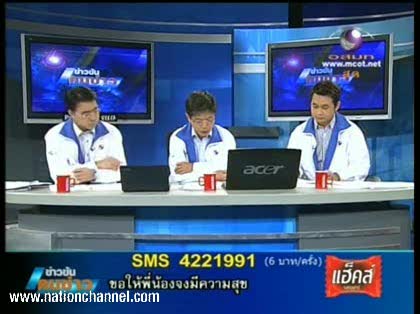 ภาพที่ 1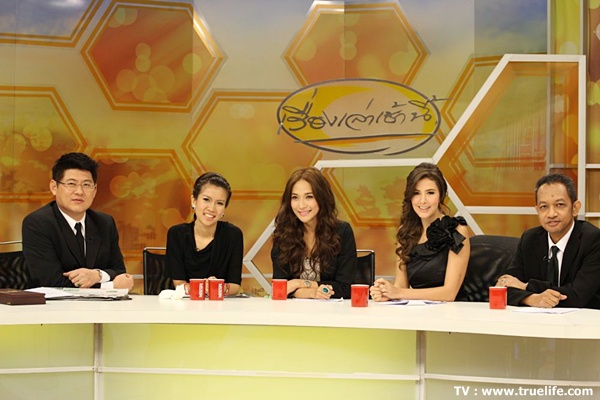 ภาพที่ 2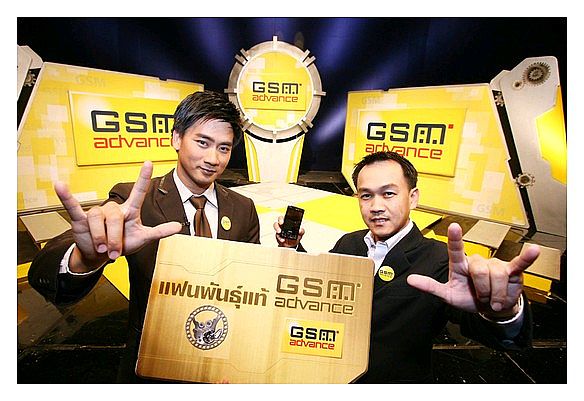 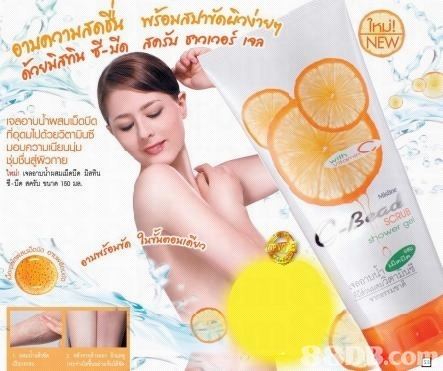 ภาพที่ 3ภาพที่ 4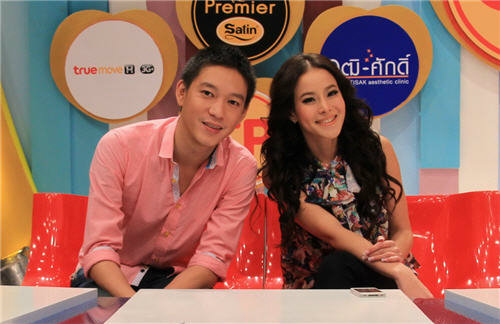 ภาพที่ 5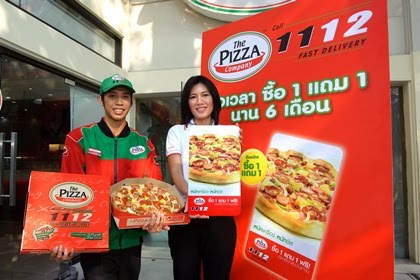 ภาพที่ 6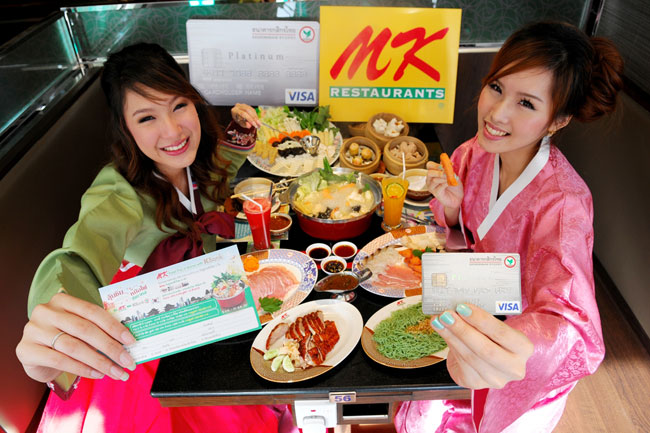 ภาพที่ 7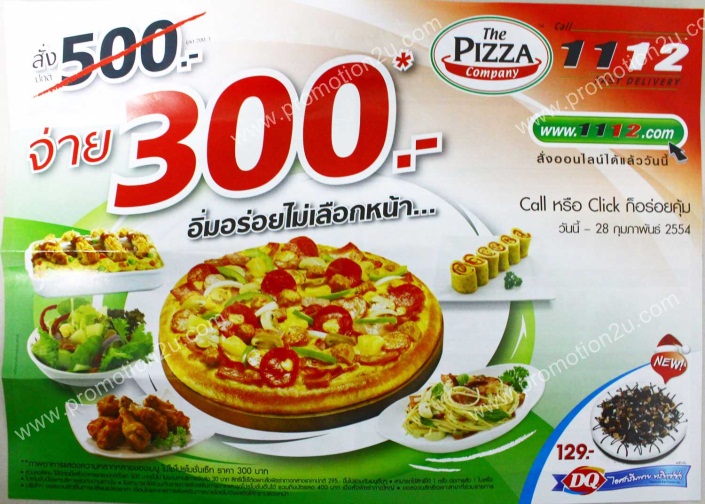 ภาพที่ 8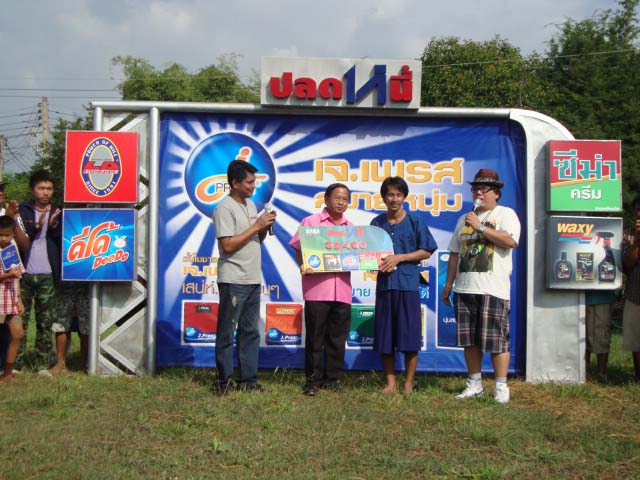 ภาพที่ 9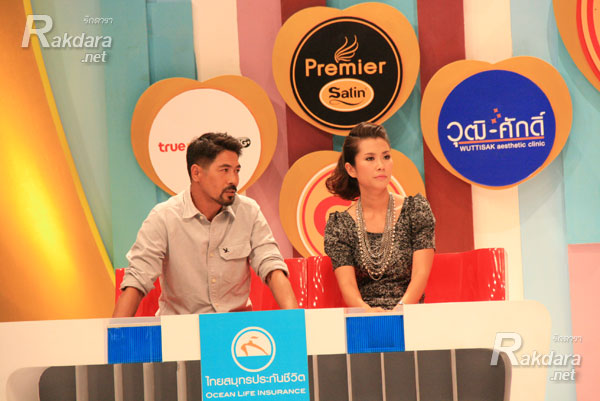 ภาพที่ 101.	สื่อโฆษณาแฝง ส่งผลต่อผู้บริโภคอย่างไร	ก.	ทำให้รู้จักสินค้ามากขึ้น	ข.	ทำให้ต้องการสินค้ามากขึ้น	ค.	ทำให้มีระดับของการปฏิเสธน้อยลง							ง.	ทำให้มีแรงจูงใจในสินค้านั้นๆ น้อยลง2.	สื่อโฆษณาใดที่มีความดึงดูดใจได้มากที่สุด	ก.	วิทยุ							ข.	โทรทัศน์	ค.	หนังสือพิมพ์					ง.	อินเทอร์เน็ต3.	การโฆษณาแฝง ไม่ควรจะปรากฏในรายการใดมากที่สุด	ก.	รายการข่าว					ข.	รายการบันเทิง	ค.	รายการเด็ก					ง.	รายการสารคดี4.	โฆษณาสินค้าประเภทใด ที่มีกลุ่มเป้าหมายสำหรับวัยรุ่น	ก.	เฟอร์นิเจอร์					ข.	เครื่องสำอาง	ค.	อาหารเสริม					ง.	ศัลยกรรมความงาม	5.	ข้อใดเป็นสื่อโฆษณาที่แตกต่างจากข้ออื่น	ก.	อั้มโฆษณาแป้งมิสทีน	ข.	นัทโฆษณายาสระผมแพนทีน	ค.	แพนเค้กโฆษณากล้องวงจรปิดฟูจิโกะ	ง.	ตัวละครในเรื่อง 3 หนุ่มเนื้อทอง ใช้เครื่องสำอางมิสทีน6.	หากพบสินค้าที่โฆษณาเกินจริง ควรปฏิบัติอย่างไรไม่เชื่อถือแจ้งตำรวจให้ดำเนินคดีร้องเรียนหน่วยงานที่เกี่ยวข้องขอร้องให้เจ้าของโฆษณาปรับเปลี่ยนข้อความโฆษณา7.	บุคคลใดเลือกซื้อผลิตภัณฑ์สุขภาพได้ปลอดภัยที่สุด	ก.	นุ่น เลือกใช้ผลิตภัณฑ์สุขภาพที่นำเข้าจากต่างประเทศ	ข.	ออย เลือกใช้ผลิตภัณฑ์สุขภาพที่มีราคาแพง	ค.	โอ๋ เลือกใช้ผลิตภัณฑ์สุขภาพที่เหมาะสมกับสภาพผิว		ของตนเอง และมีข้อมูลที่เป็นประโยชน์	ง.	เจี๊ยบ เลือกใช้ผลิตภัณฑ์สุขภาพตามคำแนะนำของ		เพื่อน เพราะเพื่อนใช้แล้วได้ผลดีมาก8.	เพราะเหตุใด จึงห้ามใช้คำว่า “ ขาวสะอาดทันใจ”ในการ	โฆษณาผงซักฟอก	ก.	เพราะจะทำให้ผู้บริโภคเข้าใจผิด	ข.	เพราะจะทำให้มีความต้องการสูง	ค.	เพราะจะทำให้ได้เปรียบผู้ผลิตรายอื่นๆ	ง.	เพราะจะทำให้ผู้ผลิตมียอดขายสูงเกินไป9.	เครื่องสำอางที่มีส่วนผสมของสารต้องห้ามใดที่มีผล	ทำให้ผิวขาวขึ้น	ก.	สารปรอท					ข.	สารเรติโนอิก 	ค.	สารไฮโดรควิโนน			ง.	สารปรอทและแอมโมเนีย 10.	ข้อความใดที่แสดงให้เห็นว่า ผลิตภัณฑ์ความงามนั้น	ผ่านการทดสอบจากแพทย์ผิวหนังแล้วAntioxidantClinically ProvenNon - Comedogenic	Dermatologist–Testedวิธีการเครื่องมือเกณฑ์ประเมินการนำเสนอผลงานแบบประเมินการนำเสนอผลงานระดับคุณภาพ 2 ผ่านเกณฑ์สังเกตพฤติกรรมการทำงานกลุ่มแบบสังเกตพฤติกรรมการทำงานกลุ่มระดับคุณภาพ 2 ผ่านเกณฑ์สังเกตความมีวินัย ใฝ่เรียนรู้ มีความรับผิดชอบและมีจิตสาธารณะแบบประเมินคุณลักษณะอันพึงประสงค์  ระดับคุณภาพ 2 ผ่านเกณฑ์ตรวจแบบทดสอบหลังเรียน หน่วยการเรียนรู้ที่ 4แบบทดสอบหลังเรียน หน่วยการเรียนรู้ที่ 4ร้อยละ 60 ผ่านเกณฑ์ตรวจนิทรรศการแสดงสื่อโฆษณาเกี่ยวกับสุขภาพแบบประเมินการจัดนิทรรศการแสดงสื่อโฆษณาเกี่ยวกับสุขภาพระดับคุณภาพ 2 ผ่านเกณฑ์ประเมินการนำเสนอผลงานแบบประเมินการนำเสนอผลงานระดับคุณภาพ 2 ผ่านเกณฑ์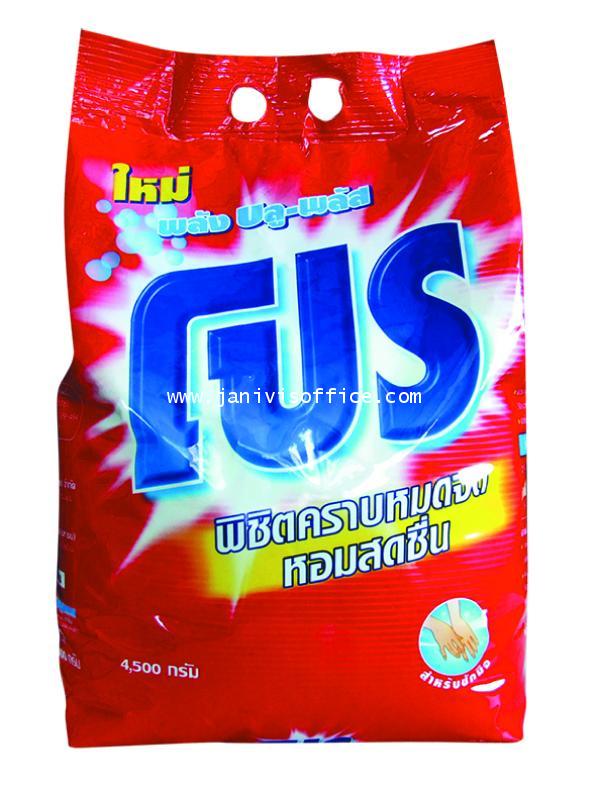 ภาพที่ 1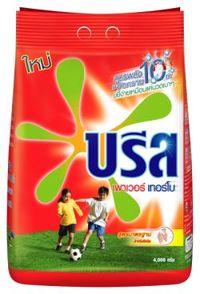 ภาพที่ 2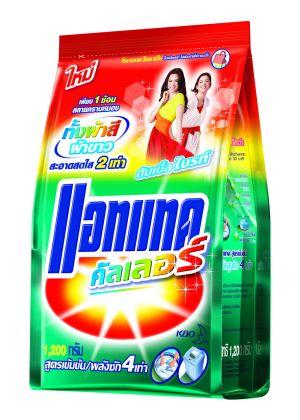 ภาพที่ 3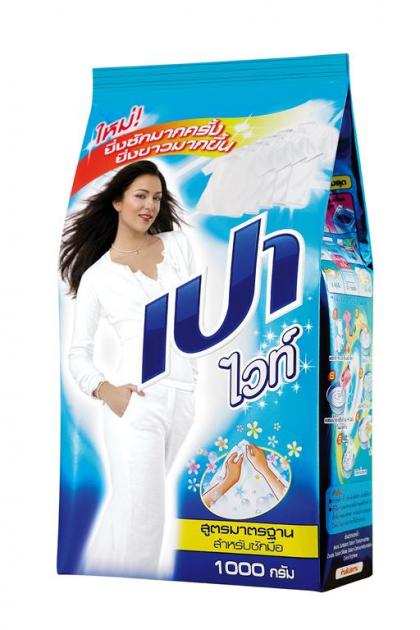 ภาพที่ 4วิธีการเครื่องมือเกณฑ์ตรวจแบบทดสอบก่อนเรียน หน่วยการเรียนรู้ที่ 5แบบทดสอบก่อนเรียน หน่วยการเรียนรู้ที่ 5(ประเมินตามสภาพจริง)สังเกตพฤติกรรมการทำงานรายบุคคลแบบสังเกตพฤติกรรมการทำงานรายบุคคลระดับคุณภาพ 2 ผ่านเกณฑ์สังเกตพฤติกรรมการทำงานกลุ่มแบบสังเกตพฤติกรรมการทำงานกลุ่มระดับคุณภาพ 2 ผ่านเกณฑ์สังเกตความมีวินัย  มีความรับผิดชอบและมีจิตสาธารณะแบบประเมินคุณลักษณะอันพึงประสงค์  ระดับคุณภาพ 2 ผ่านเกณฑ์1.	อุบัติเหตุในช่วงเทศกาลปีใหม่ เกิดจากสาเหตุใดสูงที่สุด	ก.	เมาสุรา						ข.	ขับรถเร็วเกินกำหนด	ค.	สภาพเครื่องยนต์ชำรุด		ง.	เส้นทางชำรุดเสียหาย2.	การใช้ระบบเบรก ABS เป็นยุทธศาสตร์การลดอุบัติเหตุ	ด้านใด	ก.	ยุทธศาสตร์การบังคับใช้กฎหมาย							ข.	ยุทธศาสตร์ด้านวิศวกรรมการจราจร				ค.	ยุทธศาสตร์การประเมินผลและสารสนเทศ	ง.	ยุทธศาสตร์ด้านบริการทางการแพทย์ฉุกเฉิน3.	การกวดขันจับกุมการโทรศัพท์ขณะขับรถเป็นยุทธศาสตร์	การลดอุบัติเหตุด้านใด	ก.	ยุทธศาสตร์การบังคับใช้กฎหมาย							ข.	ยุทธศาสตร์ด้านวิศวกรรมการจราจร				ค.	ยุทธศาสตร์การประเมินผลและสารสนเทศ	ง.	ยุทธศาสตร์ด้านบริการทางการแพทย์ฉุกเฉิน4.	“ มาตรการ 3ม 2ข 1ร ”  มีความสำคัญอย่างไร	ก.	ป้องกันการกระทำผิดของผู้ใช้รถ					ข.	ป้องกันความปลอดภัยของผู้ใช้รถ			ค.	ป้องกัน และให้ความสำคัญกับกฎหมาย					ง.	ป้องกันและลดการเกิดอุบัติเหตุ โดยการสร้างจิตสำนึก		ของผู้ใช้รถใช้ถนน5.	หากไม่สวมหมวกนิรภัย อัตราโทษปรับตรงกับข้อใด	ก.	300 บาท						ข.	ไม่เกิน 500 บาท	ค.	ไม่เกิน 600 บาท				ง.	ไม่เกิน 800 บาท6.	หากผู้ขับขี่ไม่พกพาใบขับขี่ อัตราโทษปรับตรงกับข้อใด	ก.	ไม่เกิน 300 บาท				ข.	ไม่เกิน 500 บาท		ค.	ไม่เกิน 1,000 บาท			ง.	ไม่เกิน 1,500 บาท7.	ผู้ขับขี่รถ ที่มีแอลกอฮอล์ในร่างกายในระดับใด	จึงจะเป็นสาเหตุทำให้เกิดอันตรายได้	ก.	20 มก.%						ข.	เกิน 30 มก.%		ค.	เกิน 45 มก.%					ง.	เกิน 50 มก.%	8.	โครงการรณรงค์หรือประชาสัมพันธ์ในข้อใดที่มีวัตถุประสงค์	ในการป้องกัน และลดอุบัติเหตุเฉพาะกลุ่ม	ก.	ชมรม คนห่วงหัว			ข.	โครงการโทรไม่ขับ	ค.	โครงการเมาไม่ขับ		ง.	โครงการ 7 วันอันตราย9.	เมืองน่าอยู่ เป็นกลยุทธ์ที่มีจุดมุ่งหมายอย่างไร	ก.	แสดงข้อมูลทางด้านต่างๆ เพื่อความปอดภัยในชุมชน	ข.	ประชาสัมพันธ์ข้อมูลข่าวสารเพื่อการป้องกันอุบัติเหตุ	ค.	พัฒนางานด้านสิ่งแวดล้อมและพฤติกรรมความปลอดภัย	ง.	พัฒนาสุขภาพของคนในชุมชนควบคู่ไปกับการพัฒนา		เมือง10.	การสำรวจความปลอดภัยของชุมชนที่สมาชิกในชุมชน	สามารถปฏิบัติได้คือข้อใดสำรวจการชำรุดของสายไฟสำรวจฝาท่อระบายน้ำแตกหักสำรวจปริมาณของสมาชิกที่ดื่มสุราแล้วขับรถสำรวจพฤติกรรมที่เสี่ยงต่อการเกิดอุบัติเหตุของสมาชิกในชุมชนวิธีการเครื่องมือเกณฑ์ประเมินการนำเสนอผลงานแบบประเมินการนำเสนอผลงานระดับคุณภาพ 2 ผ่านเกณฑ์สังเกตพฤติกรรมการทำงานกลุ่มแบบสังเกตพฤติกรรมการทำงานกลุ่มระดับคุณภาพ 2 ผ่านเกณฑ์สังเกตความมีวินัย มีความรับผิดชอบและมีจิตสาธารณะแบบประเมินคุณลักษณะอันพึงประสงค์  ระดับคุณภาพ 2 ผ่านเกณฑ์ตรวจแบบทดสอบหลังเรียน หน่วยการเรียนรู้ที่ 5แบบทดสอบหลังเรียน หน่วยการเรียนรู้ที่ 5ร้อยละ 60 ผ่านเกณฑ์